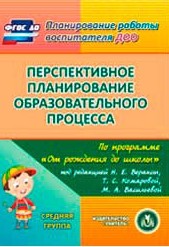 Пояснительная запискаВедущими целями примерной общеобразовательной программы дошкольного образования «От рождения до школы» под редакцией Н. Е. Вераксы, Т. С. Комаровой, М. А. Васильевой (М.: Мозаика-Синтез, 2014) являются: создание благоприятных условий для полноценного проживания ребенком дошкольного детства, формирование основ базовой культуры личности, всестороннее развитие психических и физических качеств в соответствии с возрастными и индивидуальными особенностями, подготовка ребенка к жизни в современном обществе, к обучению в школе, обеспечение безопасности жизнедеятельности дошкольника.Эти цели реализуются в процессе освоения детьми образовательных областей «Физическое развитие», «Социально-коммуникативное развитие», «Познавательное развитие», «Речевое развитие», «Художественно-эстетическое развитие» с учетом их возрастных и индивидуальных особенностей по основным направлениям: физическому, коммуникативно-личностному, познавательно-речевому и художественно-эстетическому.Для достижения целей программы первостепенное значение имеют: забота о здоровье, эмоциональном благополучии и своевременном всестороннем развитии каждого ребенка; создание в группах атмосферы гуманного и доброжелательного отношения ко всем воспитанникам, что позволит растить их общительными, добрыми, любознательными, инициативными, стремящимися к самостоятельности и творчеству; максимальное использование разнообразных видов детской деятельности; их интеграция в целях повышения эффективности образовательного процесса; творческая организация (креативность) воспитательно-образовательного процесса; вариативность использования образовательного материала, позволяющая развивать творчество в соответствии с интересами и наклонностями каждого ребенка; уважительное отношение к результатам детского творчества; единство подходов к воспитанию детей в условиях ДОО и семьи; соблюдение преемственности в работе детского сада и начальной школы, исключающей умственные и физические перегрузки в содержании образования ребенка дошкольного возраста, обеспечивая отсутствие давления предметного обучения.Наиболее эффективно образовательные задачи психолого-педагогической работы решаются в случае интегративного подхода к организации об-разовательного процесса. Только в том случае, когда педагог методично и целенаправленно использует в работе принцип интеграции образовательных областей, развитие дошкольников будет полным и разносторонним.От педагогического мастерства каждого воспитателя, его культуры, любви к детям зависят уровень общего развития, которого достигнет ребенок, и степень прочности приобретенных им нравственных качеств. Заботясь о здоровье и всестороннем воспитании детей, педагоги дошкольных образовательных учреждений совместно с семьей должны стремиться сделать счастливым детство каждого ребенка*.Цель пособия – помочь специалистам дошкольных учреждений в организации проведения образовательного процесса с детьми 4–5 лет (средняя группа), способствовать целенаправленному системному доступному планированию по программе, полагаясь на методические рекомендации к ней.Распределение тематики занятий по неделям достаточно условно, его не нужно соблюдать буквально. Педагогу, работающему в группе, следует доверять собственному опыту, интуиции, опираясь на возможности детей. В течение недели осуществляется разнообразная комплексная работа, последовательность проведения которой педагоги, ориентируясь на представленную табличную форму, могут планировать по своему усмотрению.Комплексно-тематический план (на учебный год) представлен следующими направлениями организованной образовательной деятельности:  физическое развитие; коммуникативно-личностное развитие; познавательно-речевое развитие; художественно-эстетическое развитие.Примерный перечень основных видов организованной 
образовательной деятельности**Авторы-составители пособия выражают благодарность авторскому коллективу программы «От рождения до школы», являющейся инновационным общеобразовательным программным документом.детей непрерывен. Большие потенциальные возможности для всестороннего и гармоничного развития личности ребенка заложены в процессе воспитательно-образовательной работы с детьми в условиях прогулки. Здесь, как нигде, предоставляются уникальные условия для всестороннего развития ребенка, в полной мере удовлетворяются его потребности в активных движениях, самостоятельных действиях при ознакомлении с окружающим миром, новых ярких впечатлениях, свободной игре как с природным материалом, так и с игрушками. Поэтому в данном тематическом планировании в полной мере отражена интеграция образовательных областей, которые делают наиболее эффективным образовательный процесс на прогулках.В течение года прогулки проводятся ежедневно. Летом дети проводят на воздухе практически все время с момента прихода в дошкольное учреждение, заходя в помещение лишь для приема пищи и сна.В зимнее время прогулка проводится два раза в день. Общая продолжительность  прогулки  –  до 4 часов. Только температура воздуха ниже –15 °С или ветреная погода, вьюга могут служить поводом для сокращения прогулки или ее отмены.Воспитатель использует любой повод, чтобы продолжать и на прогулке прививать любовь к природе, в том числе организует досуг на участке детского сада (или вблизи) в соответствии с календарным временем года (например: зимой – вокруг живой ели, продумав цикл наблюдений, завершающийся знакомством со строением шишки, семенами ели, показом особенностей шишек – пахнут смолой, на дереве (в холоде) закрываются, в тепле (в помещении) раскрывают чешуйки, из-под которых падают семена). Во время прогулок проводятся ежедневные наблюдения за сезонными явлениями природы. С помощью игрушечных персонажей воспитатель может разнообразить приемы наблюдения, поддерживая у детей активный интерес к природе (например, воспитатель соглашается взять куклу на улицу, чтобы дети показали ей птиц на кормушке, поиграли со снегом). Такие приемы позволяют достигнуть цели наблюдения – уточнить названия зимующих птиц, которых дети видят на кормушке и вблизи участка; учить различать их по 2–3 характерным признакам (воробьи, маленькие, серые или серо-коричневые, летают стайкой; ворона крупная, серо-черная, летает одна; голуби крупнее воробьев, серо-голубые, кормятся стаей).Кроме того, предлагаемый вариант планирования составлен с учетом организации рациональной двигательной активности детей и ее педагогического руководства в процессе игр и упражнений на прогулке. Как в организованных, так и в самостоятельных играх необходимо своевременно переключать дошкольников с одного вида занятий на другой, поэтому очень важно, чтобы вся деятельность детей на прогулке направлялась и регулировалась воспитателем, а каждый ребенок находился в поле его зрения.В процессе ежедневного проведения подвижных игр и физических упражнений на прогулке расширяется двигательный опыт детей, совершенствуются имеющиеся у них навыки в основных движениях; развиваются ловкость, быстрота, выносливость; формируются самостоятельность, активность, положительные взаимоотношения со сверстниками.При распределении игр и физических упражнений в течение дня следует учитывать соотношение нового программного материала, предлагаемого на физкультурных занятиях (как в зале, так и на улице), с ежедневными играми и упражнениями, проводимыми воспитателем на утренней и вечерней прогулках. Это будет способствовать закреплению и совершенствованию движений.На участке детского сада должно быть оборудовано место для игры с целью закрепления правил уличного движения: обозначить перекрестки, поставить светофоры, детей-регулировщиков и т. д. Важным моментом планирования является распределение игр и упражнений с учетом их интенсивности и сложности. Целесообразно чередовать физическую нагрузку с отдыхом, более подвижные физические упражнения с менее подвижными.При подборе игр и упражнений учтены такие факторы, как время года, погодные условия и место их проведения. В весенне-летний период подвижные игры и упражнения лучше организовывать в самом начале прогулки, что позволит обогатить содержание дальнейшей самостоятельной деятельности детей. Поздней осенью и зимой игры и упражнения целесообразно проводить в конце прогулки. Это снижает вероятность простудных заболеваний.Практика показывает: одной из причин низкой двигательной активности детей в самостоятельных играх является недостаточное и нерациональное  использование  физкультурных  пособий  и  спортивного инвентаря (мячей, обручей, скакалок, велосипедов, самокатов и др.). Учитывая индивидуальные особенности детей и опираясь на их интересы, воспитатель может показать разные варианты более активных действий с пособиями, чем те, которые выполняет ребенок, поможет обогатить игровой сюжет, наполнить его разнообразными движениями. Необходимым приемом в руководстве двигательной активностью является сосредоточение чрезмерно подвижных детей на играх и упражнениях низкой интенсивности (игры с песком, дидактические игры, ходьба по буму, перелезание через обруч и т. д.), а малоподвижных – на выполнение упражнений с использованием физкультурных пособий (лазанье по гимнастической стенке, бег со скакалкой и т. д.).Все предложенные педагогические приемы и методы индивидуально-дифференцированного подхода к детям должны строиться с учетом интереса ребенка к играм и разным видам деятельности.Планирование образовательного процесса с детьми на прогулкеПродолжение табл.Продолжение табл.Продолжение табл.Продолжение табл.Продолжение табл.Продолжение табл.Продолжение табл.Продолжение табл.Продолжение табл.Продолжение табл.Продолжение табл.Продолжение табл.Окончание табл.Пояснительная запискаСодержание образовательной области «Физическое развитие» направлено на достижение охраны здоровья детей и формирование основы культуры здоровья через решение следующих задач: сохранение и укрепление физического и психического здоровья детей; воспитание культурно-гигиенических навыков; формирование начальных представлений о здоровом образе жизни.Содержание образовательной области «Физическое развитие» направлено на достижение целей формирования у детей интереса к занятиям физической культурой, гармоничное физическое развитие через решение следующих задач: развитие физических качеств (скоростных, силовых, гибкости, выносливости, координации); накопление и обогащение двигательного опыта детей (овладение основными движениями); формирование у воспитанников потребности в двигательной активности и физическом совершенствовании*.Во всех формах организации двигательной деятельности необходимо не только формировать у детей двигательные умения и навыки, но и воспитывать целеустремленность, самостоятельность, инициативность, развивать умение поддерживать дружеские отношения со сверстниками.На пятом году жизни движения ребенка становятся более уверенными и координированными. Внимание приобретает все более устойчивый характер, совершенствуется зрительное, слуховое и осязательное восприятие, развивается целенаправленное запоминание. Дети уже способны различать разные виды движений, выделять их элементы. У них появляется интерес к результатам движения, потребность выполнять его в соответствии с образцом. Все это позволяет приступить к обучению технике выполнения основных движений, отработке их качества. Полученные на занятиях знания о значении физических упражнений для организма человека помогают воспитать потребность быть здоровым и вести здоровый образ жизни. Педагогам необходимо продолжать начатую в младшей группе работу по укреплению здоровья детей. Для этого необходимо ежедневно проводить: прогулки на воздухе в соответствии с режимом дня, комплекс закаливающих процедур; утреннюю гимнастику продолжительностью 6–8 мин.Основной формой систематического обучения детей физическим упражнениям являются физкультурные занятия, которые состоят из трех частей: вводной, основной и заключительной. В каждой из них достигается определенный уровень развития интегративных качеств ребенка. Продолжительность всего занятия 20–25 мин.В средней группе проводятся три физкультурных занятия в неделю, одно из них – на прогулке. Продолжительность каждой части увеличивается по сравнению с предыдущим годом за счет усложнения упражнений, отработки техники движений и увеличения времени выполнения.К концу пятого года дети могут: ходить и бегать, соблюдая правильную технику движений; лазать по гимнастической стенке, не пропуская реек, перелезая с одного пролета на другой; ползать разными способами: опираясь на кисти рук, колени и пальцы ног, на стопы и ладони; на животе, подтягиваясь руками; принимать правильное исходное положение в прыжках с места, мягко приземляться, прыгать в длину с места на расстояние не менее 70 см; ловить мяч кистями рук с расстояния до 1,5 м; принимать правильное исходное положение при метании, метать предметы разными способами правой и левой рукой; отбивать мяч о землю (пол) не менее пяти раз подряд; выполнять упражнения на статическое и динамическое равновесие; строиться в колонну по одному, парами, в круг, шеренгу; скользить самостоятельно по ледяным дорожкам (длина 5 м); ходить на лыжах скользящим шагом на расстояние до 500 м, выполнять поворот переступанием, подниматься на горку; кататься на двухколесном велосипеде, выполнять повороты направо, налево; ориентироваться в пространстве, находить левую и правую сторону; придумывать варианты подвижных игр, самостоятельно и творчески выполнять движения; выполнять имитационные упражнения, демонстрируя красоту, выразительность, грациозность, пластичность движений.Освоение и совершенствование умений и навыков в основных видах движений, подвижных играх и спортивных упражнениях должно предусматриваться во всех формах работы, организуемых воспитателем: на физкультурных занятиях, на утренней прогулке, во время индивидуальной работы на вечерней прогулке.В недельном цикле и в течение дня физкультурные занятия, игры и физические упражнения, индивидуальная работа могут чередоваться, например:Понедельник:– физкультурное занятие в зале;– подвижная игра и упражнение в основном виде движения на утренней прогулке;– индивидуальная работа: упражнение в основном виде движения на вечерней прогулке.Вторник:– физкультурное занятие на утренней прогулке;– индивидуальная работа: физические и спортивные упражнения на вечерней прогулке.Среда:– подвижная игра, спортивное упражнение, игровое упражнение в основном виде движения на утренней прогулке;– индивидуальная работа: спортивное упражнение (упражнение в основном виде движения) на вечерней прогулке.Четверг:– физкультурное занятие в зале;– подвижная игра и спортивное упражнение на утренней прогулке;– индивидуальная работа: подвижная игра (спортивное упражнение) на вечерней прогулке.Пятница:– подвижные игры (2) и упражнение в основном виде движения (спортивное упражнение) на утренней прогулке;– индивидуальная работа: упражнение в основном виде движения (спортивное упражнение) на вечерней прогулке.Возможны и другие варианты чередования упражнений, игр и упражнений, индивидуальных заданий. Но при этом должно соблюдаться важное условие – ежедневность проведения подвижных игр и физических упражнений на прогулке. Они подбираются в зависимости от предшествующей работы в группе, их количество и продолжительность различны в разные дни недели. Так, в дни проведения физкультурных занятий в зале на прогулке организуются одна подвижная игра и какое-либо физическое упражнение (продолжительность 12–15 мин). В другие дни, когда физкультурные занятия не проводятся, должны быть организованы две подвижные игры и спортивное упражнение или одна игра, спортивное упражнение и игровое упражнение в основном виде движения (продолжительность 20–25 мин). Значительное место отводится играм спортивного и соревновательного характера, играм-эстафетам.Во время игр и упражнений на прогулке закрепляются освоенные на занятиях основные виды движений (бег с различной скоростью, прыжки, подскоки, метание, бросание, различные движения с мячом) и спортивные упражнения. Спортивные упражнения планируются в зависимости от времени года: катание на санках, скольжение по ледяным дорожкам, ходьба на лыжах (зимой), катание на велосипеде, самокате (весной и летом). В средней группе в течение месяца с детьми разучивают две-три подвижные игры на утренней прогулке (в зависимости от сложности содержания они повторяются от трех до пяти раз). При подборе игр и упражнений для прогулки необходимо сочетать основные виды движений, чтобы одно было хорошо знакомо детям, а другое – новое, требующее большого внимания и контроля воспитателя во время его выполнения. Подвижные игры и упражнения на прогулке*Продолжение табл.Продолжение табл.Продолжение табл.Продолжение табл.Продолжение табл.Продолжение табл.Окончание табл.комплексно-тематическое планирование Продолжение табл.Продолжение табл.Продолжение табл.Продолжение табл.Продолжение табл.Продолжение табл.Продолжение табл.Продолжение табл.Продолжение табл.Продолжение табл.Продолжение табл.Окончание табл.Образовательная область
«Социально-коммуникативное развитие»Вид детской деятельности: 
«Самообслуживание и элементарный бытовой труд»Пояснительная запискаТрудовое воспитание детей дошкольного возраста – дело огромной, можно без преувеличения сказать, государственной важности. Уважение к труду и людям труда, трудолюбие необходимо воспитывать с детства.Основной целью трудового воспитания в дошкольном возрасте является формирование положительного отношения к труду. Реализация данной цели осуществляется через решение следующих задач:– ознакомление с трудом взрослых, формирование представлений об общественной значимости труда и воспитание уважения к людям труда, а также бережного отношения к его результатам;– организация трудовой деятельности детей, в процессе которой формируются трудовые навыки, навыки организации работы, а также положительные взаимоотношения ребенка со взрослыми и сверстниками.В конце года дети могут: бережно относиться к своей одежде, уметь приводить ее в порядок; самостоятельно поддерживать порядок в помещении и на участке детского сада; ухаживать  за  птицами  и  растениями  в  групповой  комнате  и  на участке; самостоятельно убирать свое рабочее место после окончания занятий и выполнять обязанности дежурных по столовой.Комплексно-тематическое планированиеПродолжение табл.Продолжение табл.Окончание табл.Пояснительная запискаСоциально-коммуникативное развитие направлено на усвоение норм и ценностей, принятых в обществе, а также формирование у дошкольников основ безопасности окружающего мира (экологическое сознание).Этот процесс происходит через решение следующих задач: формирование представлений об опасных для человека и природы ситуациях; формирование осмотрительного и осторожного отношения к опасным ситуациям в жизни человека; приобщение к правилам безопасного поведения в быту, на улице и на природе; формирование знаний о правилах дорожного движения.Для организации обучения дошкольников правилам дорожного движения необходимо создать в ДОО специальные условия по построению предметно-развивающей среды, которая может быть представлена следующими компонентами. Игрушки и игровое оборудование: транспорт: автобус, поезд с железной дорогой, машины легковые, грузовые, пожарная машина, скорая, милицейская машина; куклы, коляски; конструктор деревянный; куклы: светофор, инспектор ГИБДД, ребенок, театр бибабо, звери. Режиссер-ская игра: игровое поле – дорога. «Дорога в сказочном лесу» (герои из сказок, знаки). Наглядно-дидактические пособия: общественный транспорт: трамвай, троллейбус, автобус, метро, «маршрутка», такси, поезд с железной дорогой, легковые, грузовые машины; картины: с изображением улицы города (со знаками и светофором); перекресток с инспектором ГИБДД; картина, где изображены проезжая часть (с машинами), тротуар (с людьми); карточки 10 15 с изображением разных ситуаций на дороге: игры в мяч на дороге; переход людей по пешеходному переходу, переход людей по подземному переходу;  дорожные знаки: «Пешеходный переход», «Подземный переход», «Осторожно, дети!», «Двустороннее движение». Перфокарты А3 в файле с изображением разных ситуаций. Макет на столе (или стене из ткани, дорога – машины, люди). Лабиринт «Путешествие по городу», дорога со знаками и маленькими машинками. Алгоритмы «Как правильно переходить дорогу», «Осторожно, дорога», «Найдите пешеходный переход». Атрибуты к сюжетно-ролевым играм: фартуки или шапочки со знаками (4); светофор, перекресток на полу (из любого материала) с «зеброй» и «островком безопасности». Атрибуты для инспектора ГИБДД. Шапочка для машиниста, рули; макеты из картона: общественный транспорт (автобус, поезд, машина); дома, общественные здания, дорожные знаки. Дидактические игры: «Угадай, на чем повезешь», «Правильно – неправильно», «Разрешено – запрещено», «Дорожное поле». Маршруты безопасного пути от детского сада до дома.Содержание образовательной области представлено для всех участников воспитательного процесса ДОО: дети – педагог – родители.К концу года дети могут: владеть навыками безопасного поведения в подвижных и спортивных играх; пользоваться спортивным и садовым инвентарем с учетом правил безопасности; знать правила безопасного поведения и передвижения в помещении, на улице и в транспорте.В конце года ребенок средней группы может знать: Низкий уровень. Знает, какой транспорт передвигается на дороге. Знает его части; умеет ориентироваться в пространстве. Знает о назначении светофора в целом.  Средний уровень. Знает, какой транспорт передвигается по дороге (проезжей части) и железной дороге. Знает составные части транспорта. Знаком с работой шофера, машиниста. Знает о правилах поведения на проезжей части, на тротуаре, улице, в транспорте; на зимней дороге, знает назначение каждого цвета светофора. Высокий уровень. Ориентирован в том, что машины движутся по проезжей части улицы, а пешеходы идут по тротуару. Знает о назначении светофора и всех его сигналов, хорошо ориентируется в пространстве. Имеет представления о видах транспорта, об особенностях их передвижения. Имеет представления о назначении специализированного транспорта: пожарной машины, милицейской машины, скорой помощи. Умеет себя правильно вести во всех видах общественного транспорта. Знает, какие правила безопасного поведения необходимо соблюдать на дороге. Ориентирован в том, что движение машин может быть односторонним и двусторонним и проезжая часть улицы при двустороннем движении может разделяться линией. Знает о том, что на дороге есть «островок безопасности» и имеет представления о его назначении. Знает, в каком городе живет и какой у него адрес. Знает безопасный путь от детского сада домой. Ориентирован в том, что на дорогах расположено много дорожных знаков. Знает и объясняет назначение таких дорожных знаков, как «Пешеходный переход», «Подземный переход», «Надземный переход», «Двустороннее движение», «Осторожно, дети!».Комплексно-тематическое планированиеПродолжение табл.Продолжение табл.Продолжение табл.Продолжение табл.Продолжение табл.Продолжение табл.Продолжение табл.Продолжение табл.Окончание табл.Пояснительная запискаРаздел «Формирование целостной картины мира, расширение кругозора» является одной из составляющих содержания образовательной области «Познавательное развитие» и включает в себя следующие части: предметное окружение, явления общественной жизни, мир природы.Каждая составляющая часть раздела имеет свою базовую основу.Введение в предметный мир предполагает формирование представлений о предмете как таковом и как о творении человеческой мысли и результатов деятельности.В ознакомлении детей с явлениями общественной жизни стержневой темой является жизнь и труд людей.В основе приобщения к миру природы лежит помощь ребенку в осознании себя как активного субъекта природы.Цель раздела – расширять представления детей об окружающем мире.Реализация цели происходит через решение следующих задач:– формирование умения сравнивать и группировать предметы окружающего мира по их признакам (цвет, форма, величина, вес);– уточнение, систематизация и углубление знаний о материалах, из которых сделаны предметы, об их свойствах и качествах;– формирование представлений о видах человеческого труда и профессиях;– развитие интереса к миру природы;– развитие умений правильно взаимодействовать с природой;– формирование представлений о причинно-следственных связях внутри природного комплекса;– развитие эмоционально-доброжелательного отношения к живым объектам природы в процессе общения с ними;– развитие осознанного отношения к себе как к активному субъекту окружающего мира;– формирование привычки рационально использовать природные ресурсы.Реализация программных задач осуществляется в процессе как повседневного общения с детьми, так и на специальных занятиях, фронтальных и подгрупповых. Во всех группах детей знакомят с многообразием окружающего мира, но на каждом возрастном этапе интересы и предпочтения дошкольников касаются то одной, то другой сферы деятельности. Поэтому сетка занятий предусматривает разумное чередование их в течение каждого месяца.К концу года дети могут: называть самые разные предметы, которые их окружают в помещениях, на участке, на улице; знать их назначение, называть свойства и качества, доступные для восприятия и обследования; проявлять интерес к предметам и явлениям, которые они не имели (не имеют) возможности видеть; с удовольствием рассказывать о семье, семейном быте, традициях; активно участвовать в мероприятиях, готовящихся в группе, в ДОО, в частности направленных на то, чтобы порадовать взрослых, детей (взрослого, ребенка); составить рассказ о своем родном городе (поселке, селе); рассказывать о желании приобрести в будущем определенную профессию (стать милиционером, пожарным, военным и т. п.); знать о значении денег и пользоваться в игре аналогами денежных купюр; участвовать в наблюдениях за растениями, животными, птицами, рыбами и в посильном труде по уходу за ними; делиться своими познаниями о живом и неживом; не рвать, не ломать растения, бережно относиться к живым существам, не вредить им; рассказать о сезонных изменениях природы.Раздел «Развитие познавательно-исследовательской деятельности» также является составляющей частью образовательной области «Познавательное развитие». Детские исследовательские проекты являются эффективным и дидактически оправданным методом обучения. Исследовательская деятельность развивает познавательную активность детей, приучает действовать самостоятельно, планировать работу и доводить ее до положительного результата, проявлять инициативу и творчество.Основной целью этого раздела является формирование потребности в исследовательской деятельности у детей дошкольного возраста. Реализация цели происходит через решение следующих задач:– создание методически грамотных условий для детского экспериментирования на занятиях и в самостоятельной творческой деятельности детей;– формирование умения оформлять результаты исследовательской деятельности;– создание условий для презентации результатов исследовательской деятельности;– привлечение родителей к участию в исследовательской деятельности ребенка.В конце года дети могут: самостоятельно  повторить  проделанные  вместе  со  взрослыми  опыты; составлять  план  исследовательской  работы,  делать  схемы  и  зарисовки; сопоставлять результаты наблюдений, сравнивать, анализировать, делать выводы и обобщения.Комплексно-тематическое планированиеПродолжение табл.Продолжение табл.Продолжение табл.Продолжение табл.Продолжение табл.Окончание  табл.Пояснительная запискаРаздел «Формирование элементарных математических представлений» является одной из составляющих содержания образовательной области «Познавательное развитие». Развитие элементарных математических представлений имеет большое значение в умственном воспитании детей. Цель программы по элементарной математике – формирование приемов умственной деятельности, творческого и вариативного мышления на основе привлечения внимания детей к количественным отношениям предметов и явлений окружающего мира.Реализация цели происходит через решение следующих задач:– формирование представления о количестве предметов разного цвета, размера, формы;– развитие умения определять равенство или неравенство частей множества;– развитие умения отсчитывать предметы из большого количества (на основе наглядности);– совершенствование умения сравнивать предметы по величине;– расширение представлений о геометрических фигурах;– развитие умения ориентироваться в пространстве и во времени. Условием успешной реализации программы по элементарной математике является организация особой предметно-развивающей среды в группах на участке детского сада для прямого действия детей со специально подобранными группами предметов и материалами в процессе усвоения математического содержания.В средней группе длительность занятия составляет 15–20 мин. В процессе обучения широко используются дидактические игры.К концу года дети пяти лет могут: различать, из каких частей составлена группа предметов, называть их характерные особенности (цвет, форму, величину); считать до 5 (количественный счет), отвечать на вопрос «Сколько всего?»; сравнивать две группы путем поштучного соотнесения предметов (составления пар); раскладывать 3–5 предметов различной величины (длины, ширины, высоты) в возрастающем (убывающем) порядке; рассказать о величине каждого предмета в ряду; различать и называть треугольник, круг, квадрат, прямоугольник; шар, куб, цилиндр; знать их характерные отличия; находить в окружающей обстановке предметы, похожие на знакомые фигуры; определять направление движения от себя (направо, налево, вперед, назад, вверх, вниз); различать левую и правую руки; определять части суток.Комплексно-тематическое планированиеПродолжение табл.Продолжение табл.Продолжение табл.Продолжение табл.Продолжение табл.Продолжение табл.Продолжение табл.Окончание табл.Пояснительная запискаВ среднем дошкольном возрасте улучшаются произношение звуков и дикция. Речь становится предметом активности детей. Они удачно имитируют голоса животных, интонационно выделяют речь тех или иных персонажей. Интерес вызывают ритмическая структура речи, рифмы. Развивается грамматическая сторона речи. Дети занимаются словотворчеством на основе грамматических правил. Речь детей при взаимодействии друг с другом носит ситуативный характер, а при общении со взрослым становится внеситуативной.Основной целью образовательной области «Речевое развитие» является овладение конструктивными способами и средствами взаимодействия с окружающими людьми. Реализация цели происходит через решение следующих задач: – развитие свободного общения с детьми и взрослыми;– развитие всех компонентов устной речи детей в различных видах детской деятельности;– практическое овладение нормами речи*.К концу года дети средней группы могут: значительно увеличить свой словарь, в частности, за счет слов, обозначающих предметы и явления, не имевшие места в собственном опыте ребенка; активно употреблять слова, обозначающие эмоциональное состояние (сердитый, печальный), этические качества (хитрый, добрый), эстетические характеристики, разнообразные свойства и качества предметов. Понимать и употреблять слова-антонимы; образовывать новые слова по аналогии со знакомыми словами (сахарница – сухарница); осмысленно работать над собственным произношением, выделять первый звук в слове; осмысливать причинно-следственные отношения; употреблять сложносочиненные и сложноподчиненные предложения; подробно, с детализацией и повторами рассказывать о содержании сюжетной картинки, с помощью взрослого повторять образцы описания игрушки, драматизировать (инсценировать) отрывки из знакомых произведений; рассказывать невероятные истории, что является следствием бурного развития фантазии; активно сопровождать речью свою деятельность (игровые, бытовые и другие действия).Комплексно-тематическое планированиеПродолжение табл.Продолжение табл.Продолжение табл.Продолжение табл.Продолжение табл.Продолжение табл.Продолжение табл.Продолжение табл.Продолжение табл.Продолжение табл.Окончание табл.Пояснительная запискаВ программе художественная литература рассматривается как самостоятельный вид искусства. Литературный материал напрямую не связан ни с одним из программных разделов, хотя оказывает очень большое влияние на развитие интеллекта, речи, позитивного отношения к миру. Содержание образовательной области «Речевое развитие» направлено на достижение цели формирования интереса и потребности в чтении книг через решение следующих задач:формирование целостной картины мира;развитие литературной речи;приобщение к искусству слова*.Программные задачи необходимо решать на занятиях и вне их. Детям по возможности следует читать каждый день (и новые, и уже знакомые им произведения).К концу года дети средней группы могут: высказать желание послушать определенное литературное произведение; с интересом рассматривать иллюстрированные издания детских книг; назвать любимую сказку, прочесть понравившееся стихотворение, под контролем взрослого выбрать с помощью считалки водящего; с помощью взрослого драматизировать (инсценировать) небольшие сказки; дети пытаются осмысленно отвечать на вопросы «Понравилось ли произведение?», «Кто особенно понравился и почему?», «Какой отрывок прочитать еще раз?».Комплексно-тематическое планированиеПродолжение табл.Продолжение табл.Продолжение табл.Окончание табл.Пояснительная запискаСодержание образовательной области «Художественно-эстетическое развитие» направлено на формирование интереса к эстетической стороне окружающей действительности и удовлетворение потребности детей дошкольного возраста в самовыражении.Ребенок на пятом году жизни достаточно самостоятельный и инициативный. Основные достижения  данного возраста напрямую связаны с развитием интереса к конструированию. У него активно развиваются мелкая моторика, глазомер. Движения рук уже более точные, ловкие, что помогает ему овладевать умением мастерить. У ребенка возникает интерес к качеству своего труда; он начинает осознанно стремиться к соблюдению определенных требований, предъявляемых воспитателем (последовательность операций, использование разных способов конструирования), проявляет желание овладеть теми или иными навыками и охотно упражняться в конструировании. Ребенок уже в состоянии устанавливать понятные ему причинно-следственные отношения. У него быстро совершенствуются все психические процессы, и особенно память.Основными задачами художественно-эстетического развития являются: – развитие продуктивной деятельности детей (рисование, лепка, аппликация, художественный труд);– развитие детского творчества;– приобщение к изобразительному искусству*.Для успешного овладения детьми изобразительной деятельностью и развития их творчества необходимо помнить об общих для всех возрастных групп условиях.1. Формирование сенсорных процессов, обогащение сенсорного опыта, уточнение и расширение представлений о тех предметах, объектах и явлениях, которые им предстоит изображать.2. Учет индивидуальных особенностей детей, их желаний и интересов.3. Использование детских работ в оформлении помещений детского сада, организации разнообразных выставок, а также для подарков детям и взрослым. Дошкольники должны чувствовать: их рисунки, лепка, аппликация вызывают интерес взрослых, нужны им, могут украсить детский сад, квартиру, дом, где они живут.4. Разнообразие тематики детских работ, форм организации занятий (создание индивидуальных и коллективных композиций), художественных материалов.5. Создание творческой, доброжелательной обстановки в группе, на занятиях по изобразительной деятельности и в свободной художественной деятельности. Уважение к творчеству детей.6. Учет национальных и региональных особенностей при отборе содержания для занятий рисованием, лепкой, аппликацией.Одна из важных задач художественно-творческой деятельности – научить детей оценивать свои работы и работы сверстников, выделять наиболее интересные изобразительные решения в работах других, высказывать эстетические оценки и суждения, стремиться к содержательному общению, связанному с изобразительной деятельностью.К концу года дети могут: выделять выразительные средства дымковской и филимоновской игрушки, проявлять интерес к книжным иллюстрациям;в рисовании: изображать предметы и явления, используя умение передавать их выразительно путем создания отчетливых форм, подбора цвета, аккуратного закрашивания, использования разных материалов: карандашей, красок (гуашь), фломастеров, цветных жирных мелков и др.; передавать несложный сюжет, объединяя в рисунке несколько предметов, располагая их на листе в соответствии с содержанием сюжета; украшать силуэты игрушек элементами дымковской и филимонов-ской росписи.  выделять элементы городецкой росписи (бутоны, купавки, розаны, листья); видеть, называть цвета, используемые в росписи;в лепке: создавать образы разных предметов и игрушек, объединять их в коллективную композицию; использовать все многообразие усвоенных приемов;в аппликации: правильно держать ножницы и резать ими по прямой, по диагонали (квадрат и прямоугольник), вырезать круг из квадрата, овал из прямоугольника, плавно срезать и закруглять углы; аккуратно наклеивать изображения предметов, состоящих из нескольких частей; подбирать цвета в соответствии с цветом предметов или по собственному желанию; составлять узоры из растительных форм и геометрических фигур;в конструировании: у детей расширяются знания и представления о конструируемых объектах; расширяются представления о деятельности людей, связанных со строительством, созданием техники, предметов, вещей; дети учатся анализировать постройки, конструкции, рисунки; у детей формируются представления о строительных деталях, их названиях и свойствах (форма, величина, устойчивость, способы соединения, крепления); дети учатся преобразовывать постройки по разным параметрам, сооружать по словесной инструкции; совершенствуются конструктивные навыки (комбинируют детали, сочетают по форме, по-разному соединяют, накладывая, приставляя, экспериментируя с ними); развиваются навыки пространственной ориентации (спереди, сзади, внутри и пр.); дети создают постройки по индивидуальному и совместному замыслу и играют с ними; развивается творчество, изобретательство; формируется эстетический вкус в гармоничном сочетании элементов при оформлении построек, поделок; дети упражняются в изготовлении простых плоских игрушек из бумажных полос способом складывания их пополам и оформления вырезанными бумажными элементами; учатся мастерить элементарные игрушки оригами; упражняются в изготовлении поделок из бросового (коробки) и природного материала; учатся пользоваться ножницами, клеем; развивается деловое и игровое общение детей; дети приучаются к аккуратности в работе и порядку.Комплексно-тематическое планированиеПродолжение табл.Продолжение табл.Продолжение табл.Продолжение табл.Продолжение табл.Продолжение табл.Продолжение табл.Продолжение табл.Продолжение табл.Продолжение табл.Продолжение табл.Продолжение табл.Продолжение табл.Продолжение табл.Продолжение табл.Продолжение табл.Продолжение табл.Продолжение табл.Продолжение табл.Продолжение табл.Продолжение табл.Продолжение табл.Продолжение табл.Продолжение табл.Окончание табл.Пояснительная запискаДети средней группы уже имеют достаточный музыкальный опыт, благодаря которому начинают активно включаться в разные виды музыкальной деятельности: слушание, пение, музыкально-ритмические движения, игру на музыкальных инструментах и творчество.Содержание образовательной области «Художественно-эстетическое развитие» направлено на достижение цели развития музыкальности детей, способности эмоционально воспринимать музыку через решение следующих задач: – развитие музыкально-художественной деятельности;– приобщение к музыкальному искусству*.Занятия являются основной формой обучения. Задания, которые дают детям, более сложные. Они требуют сосредоточенности и осознанности действий, хотя до какой-то степени сохраняется игровой и развлекательный характер обучения. Занятия проводятся два раза в неделю по 25 мин. Их построение основывается на общих задачах музыкального воспитания, которые изложены в программе.В этом возрасте у ребенка возникают первые эстетические чувства, которые проявляются при восприятии музыки, подпевании, участии в игре или пляске и выражаются в эмоциональном отношении ребенка к тому, что он делает. Поэтому приоритетными задачами являются развитие умения вслушиваться в музыку, запоминать и эмоционально реагировать на нее, связывать движения с музыкой в музыкально-ритмических движениях.Музыкальное развитие детей осуществляется и на занятиях, и в повседневной жизни.Музыкальные занятия состоят из трех частей.1. Вводная часть. Музыкально-ритмические упражнения. Цель – настроить ребенка на занятие и развивать навыки основных танцевальных движений, которые будут использованы в плясках, танцах, хороводах.2. Основная часть. Слушание музыки. Цель – приучать ребенка вслушиваться в звучание мелодии и аккомпанемента, создающих художественно-музыкальный образ, и эмоционально на них реагировать. Подпевание и пение. Цель – развивать вокальные задатки ребенка, учить чисто интонировать мелодию, петь без напряжения в голосе, а также начинать и заканчивать пение вместе с воспитателем. Песенное творчество. Цель – побуждать ребенка к самостоятельному сочинению мелодии колыбельной и формировать умение импровизировать мелодии на заданный текст**.В основную часть занятий включаются и музыкально-дидактические игры, направленные на знакомство с детскими музыкальными инструментами, развитие памяти и воображения, музыкально-сенсорных способностей.3. Заключительная часть. Игра или пляска. Цель – доставить эмоциональное наслаждение ребенку, вызвать чувство радости от совершаемых действий, интерес к музыкальным занятиям и желание приходить на них. На занятиях, которые проводятся два раза в неделю по 15 мин, используются коллективные и индивидуальные методы обучения, осуществляется индивидуально-дифференцированный подход с учетом возможностей и особенностей каждого ребенка.К концу года дети могут: внимательно слушать музыкальное произведение, чувствовать его характер; выражать свои чувства словами, рисунком, движением; узнавать песни по мелодии; различать звуки по высоте (в пределах сексты – септимы); петь протяжно, четко произносить слова; вместе начинать и заканчивать пение; выполнять движения, отвечающие характеру музыки, самостоятельно меняя их в соответствии с двухчастной формой музыкального произведения; выполнять танцевальные движения: пружинка, подскоки, движение парами по кругу, кружение по одному и в парах; выполнять движения с предметами (с куклами, игрушками, ленточками); инсценировать (совместно с воспитателем) песни, хороводы; играть на металлофоне простейшие мелодии на одном звуке.Комплексно-тематическое планированиеПродолжение табл.Продолжение табл.Продолжение табл.Продолжение табл.Продолжение табл.Продолжение табл.Продолжение табл.Продолжение табл.Продолжение табл.Продолжение табл.Продолжение табл.Продолжение табл.Продолжение табл.Продолжение табл.Окончание табл.Литература1. Авдеева, Н. Н. Безопасность на улицах / Н. Н. Авдеева. – М. : ООО «АСТ–ЛТД», 1997.2. Агафонова, К. В. Дети и дорожное движение / К. В. Агафонова. – М. : Просвещение, 1978.3. Арапова-Пискарева, Н. А. Формирование элементарных математических представлений в детском саду. Программа и методические рекомендации / Н. А. Арапова-Пискарева. – М. : Мозаика-Синтез, 2009.4. Богуславская, З. М. Развивающие игры для детей младшего дошкольного возраста / З. М. Богуславская, Е. О. Смирнова. – М. : Просвещение, 1991.5. Венгер, Л. А. Воспитание сенсорной культуры от рождения до 6 лет / Л. А. Венгер, Э. Г. Пилюгина, Н. Б. Венгер. – М. : Просвещение, 1988.6. Губанова, Н. Ф. Развитие игровой деятельности. система работы во второй младшей группе детского сада / Н. Ф. Губанова. – М. : Мозаика-Синтез, 2009.7. Дети и дорога : метод. комплект для воспитателей дет. садов. – М., 1994.8. Добрушин, А. Д. Как беречь детей / А. Д. Добрушин. – Таллин : Валгус, 1976.9. Дорохов, А. А. Зеленый, желтый, красный / А. А. Дорохов. – М. : Детская литература, 1975.10. Дошкольное воспитание : журн. – 1990. – № 8 ; 1991. – № 2, 7.11. Душнов, А. С. Моя улица / А. С. Душнов. – М. : ДОСААФ, 1981.12. Дыбина, О. Б. Ребенок и окружающий мир. программа и методические рекомендации / О. Б. Дыбина. – М. : Мозаика-Синтез, 2008.13. Ерофеева, Т. И. Математика для дошкольников : кн. для воспитателя дет. сада / Т. И. Ерофеева, Л. Н. Павлова, В. П. Новикова. – М. : Просвещение, 1993.14. Зацепина, М. Б. Музыкальное воспитание в детском саду. программа и методические рекомендации / М. Б. Зацепина. – М. : Мозаика-Синтез, 2008.15. Кириллова, О. С. Красный – стой, зеленый – можно. желтый светит – осторожно : для воспитателей дошкольных учреждений, учителей начальных классов / О. С. Кириллова, Б. П. Гучков. – Волгоград : Семь ветров, 1995.16. Клименко, В. Р.  Обучайте  дошкольника  правилам  движения  /  В. Р. Клименко. – М. : Просвещение, 1973.17. Клочанов, Н. Н. Дорога, ребенок, безопасность : метод. пособие по правилам дорожного движения для воспитателей / Н. Н. Клочанов. – Ростов н/Д. : Феникс, 2004.18. Комарова, Т. С. Изобразительная деятельность в детском саду. программа и методические рекомендации / Т. С. Комарова. – М. : Мозаика-Синтез, 2008.19. Кривич, М. Школа пешехода / М. Кривич, О. Ольгин. – М. : Малыш, 1984.20. Маландин, Н. Г. Внимание – дети / Н. Г. Маландин. – М. : Педагогика, 1975.21. Методические рекомендации к программе воспитания и обучения в детском саду / под ред. М. А. Васильевой, В. В. Гербовой, Т. С. Комаровой. – М. : Изд. дом «Воспитание дошкольника», 2005.22. От рождения до школы. Примерная общеобразовательная программа дошкольного образования / под ред. Н. Е. Вераксы, Т. С. Комаровой, М. А. Васильевой. – М. : Мозаика-Синтез, 2014.23. Пономарева, И. А. Занятия по формированию элементарных математических представлений в средней группе детского сада. Планы занятий / И. А. Пономарева. – М. : Мозаика-Синтез, 2007.24. Работа с детьми в дошкольных учреждениях по обучению их правилам  дорожного  движения  :  метод.  разраб.  /  сост.  О. Ю. Грезина, С. А. Пятаева. – Волгоград : Перемена, 1998.25. Соломенникова, О. А. Экологическое воспитание в детском саду. программа и методические рекомендации / О. А. Соломенникова. – М. : Мозаика-Синтез, 2008.26. Степаненкова, Э. Я. Дошкольникам – о правилах дорожного движения  :  пособие  для  воспитателей  дет.  сада  /  Э.  Я.  Степаненкова, Н. Ф. Филенко. – М. : Просвещение, 1979. 27. Теплюк, С. Н. Занятия на прогулке с малышами : пособие для педагогов дошкольных учреждений. для работы с детьми 2–4 лет / С. Н. Теплюк. – М. : Мозаика-Синтез, 2010.28. Томашпольская, И. Э. Развивающие игры для детей 2–8 лет. Систематизация, планирование, описание игр / И. Э. Томашпольская. – СПб. : Смарт, 1996.29. Якунов, А. М. Безопасность на улицах и дорогах / А. М. Якунов. – М., 1997.Базовый вид деятельностиПериодичностьПознавательное развитие2 раза в неделюРазвитие речи1 раз в неделюРисование1 раз в неделюЛепка1 раз в 2 неделиАппликация1 раз в 2 неделиМузыка2 раза в неделюФизическая культура в помещении2 раза в неделюФизическая культура на улице1 раз в неделюОбщее количество10 занятий в неделюМесяцОбразовательная область 
«Познавательное развитие»Образовательная область 
«Познавательное развитие»Образовательная область«Речевое развитие»Образовательная область «Физическое развитие»Образовательная 
область «Социально-коммуникативное развитие»Планируемые результаты 
образовательной деятельностиМесяцнаблюденияисследовательскаядеятельностьдидактические игрыподвижные игры,
игры-забавы, 
игры разных народовОбразовательная 
область «Социально-коммуникативное развитие»Планируемые результаты 
образовательной деятельности1234567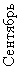 Живая природа:– за цветами на клумбе;– за изменением цвета листвы;– за березой;– за многообразием растений;– за травянистыми и древесными растениями;– за растениями на огороде;– за листьями клена и бе-резы;– за собакой;– за насекомыми.Неживая природа:– за сезонными изменениями в природе, за погодой; Движение воздуха. Состояние почвы в зависимости от температуры. Свойства песка (делаем дорожки и узоры 
из песка)«Найди ошибку», «Доскажи слово», «Так бывает или нет?», «Какое время года?», «Где что можно делать?», «Какая, какой, какое?», «Закончи предложение», «Птички и кошка», «Узнай, чей лист?», «Отгадай, что за растение?», «Что сажают в огороде?», «Кто же я?», «Кто (что) летает?»,
«Что это за насекомое?»«Пробеги тихо», «Кот и мыши», «Самолеты», «Совушка», «Бездомный заяц», «Лиса в курятнике», «Зайцы и волк», «Жмурки», «Удочка», «Кто скорее добежит до флажка»  «Не попадись!», «Ловишки», «К названному дереву беги», «Найди листок, как на дереве», «Кто скорее собе-рет», «Зайцы и
волк», «Замри», «Пчелки», «Прятки», «Жуки»Сбор мусора 
и сухих листьев на участке.Уборка цветника от сухих стеблей. Сбор сухих и старых стеблей 
и ботвы на огородеЗнает названия растений и животных во время наблюдений на прогулке; умеет составлять небольшие предложения, обозначающие состояние природы; умеет самостоятельно умываться и мыть руки по окончании работы 1234567– за погодными явлениями (солнце, ветер, облака, дождь)на участке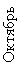 Живая природа:– за листопадом и разноцветными листьями;– за изменением состояния растений;– за красотой природы;– за приметами осени 
в природе;– за птицами, их многообразием, за отлетом птиц;– за голубями;– за насекомыми;– за трудом взрослых.Неживая природа:– за сезонными изменениями в природе, за погодой;– за погодными явлени-ями (ветер, облака, солнце, дождь);– за красотой природы;– за небом;– примет осени в природе; Определение состояния почвы в зависимости от температуры. Свойства мокрого 
песка. Движение воздуха. Свойство солнечных лучей«Найди листок, как на дереве», «Третий лишний 
(растения, птицы)», «Какое что бывает?», «Да или нет», «Бывает – не бывает» (с мячом), «Под-скажи словечко», «Помнишь ли ты эти стихи?», «Что это за птица?», «Знаешь ли ты?», «Когда это бывает?», «Дерево, кустарник, цветок», «Где что
растет?», «У кого какой
цвет?», «Когда ты это делаешь?», «Кто кем бу-
дет?», «Кто кем был?», «Лето или осень?», «Игра в загадки», «Так бывает или нет?», «Брать – не брать?», «Что сажают в огороде?», «Кто скорее соберет?», «Что это за насекомое?», «Будь внимательным», «Кому что нужно?»«Догони мяч», «Самолеты», «Бездомный
заяц», «Ловишки», «Что происходит 
в природе», «Жмурки с колокольчиком», «Замри», «Жадный кот», «Воробушки», «Жуки», «Пчелки и ласточка», «Зиму-ющие и перелетные птицы», «Солнечные зайчики», «Охота на зайцев», «Найди листок, какой покажу», «Лисички и куроч-ки», «Зайцы и медведи», «Лиса в курятнике», «Зайцы и волк», «Найди себе пару», «Лягушки», «Кот на крыше», «Что мы видели, не скажем, а что делали, пока-Уборка мусора и опавших листьев на участке детского сада.Помощь дворнику в уборке опавшей листвы. Помощь младшим детям в сборе 
листвыУмеет с интересом относиться к исследованиям и к проведению экспериментов; умеет объ-единяться со сверстниками, подбирать атрибуты для со-вместной игры; соблюдает правила безопасного поведения во время подвижной игры 1234567– за одеждой людей.Рассматривание опавших после ветра веток и листьев.Нахождение почек 
у деревьев и кустарников после опадания листьевжем», «Улиточка», «Повар», «Песенка стрекозы», «Большой мяч», «Мячик квер-ху», «Угадай и догони», «Лисичка и курочки»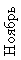 Живая природа:– за листопадом и за опавшими листьями;– за изменениями в природе; – за березой;– за птицами (воробьями, воронами) и их поведением у кормушек.Рассматривание деревьев без листвы.Развешивание кормушек.Неживая природа:– за долготой дня;– за погодными явлениями, осадками (туман, гроза, тучи, изморозь, заморозки, иней, солнце,  Таяние снега от повышения температуры. Хрупкость льда. Снег и лед – вода, изменившая свое состояние под воздействием температуры«Когда это бывает?», «Когда ты это делаешь?», «Найди ошибку», «Выдели слово», «Доскажи слово», «Узнай, чей лист», «Отгадай, что за растение», «Так бывает или нет?», «Отгадай-ка!», «Лето или осень», «Где что лежит?», «Рыба, птица, зверь», «Бывает – не бывает (с мячом)», «Что происходит в природе?», «Что это за птица?», «Какой, какая, какое?», «Что делают животные?», «Закончи предложение», «Что умеют делать звери?», «Кто 
летает?», «Кто же я»,«Солнечный зай-чик», «Пузырь», «Кот на крыше», «Жадный кот», «Улиточка», «Жмурки с колокольчиком», «Зайка беленький сидит», «Через ручеек», «Мячик кверху», «Узнай и догони», «Зайцы и медведи», «Пчелки и ласточки», «Угадай и догони», «Догони свою тень», «Охотник и зайцы», «Воробушки и кот», «Самолеты», «Птички и кошка», «Найди себе пару», «У медведя во бору», Уборка участка от мусора. Помощь дворнику в уборке территории.Сбор листвы для получения перегноя.Закапывание листвы в лунки деревьев. Уборка снега с дорожекУмеет определять положение строений, деревьев, предметов на участке по отношению к себе.Умеет составлять небольшой рассказ 
о приметах осени1234567пасмурное и ночное небо, первый снег, лужи, лед на лужах и др.);– за почвой в морозную погоду;– за небесными светилами;– за осенними изменениями в природе.Определение погоды по приметам.Рассуждения о взаимосвязи явлений природы«Путешествие», «Третий лишний (растения)», «Придумай другое слово»«Найди свой домик», «Совушка», «Перелет птиц», «Лиса в курятнике», «Зайцы и волк», «Огуречик,
огуречик…», «Ловишка, бери ленту», «Ловишки», «Лисичка и курочка», «К названному дереву беги», «Дети и волк»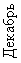 Живая природа:– за деревьями и кустарниками под снегом;– за поведением птиц 
у кормушек;– за зимующими птицами, за воронами.Сравнение дуба и березы, ели и тополя.Неживая природа:– за зимним вечерним небом; Определение направления и силы ветра. Опыт со льдом. Зависимость состояния воды от температуры воздуха. Зависимость свойств снега от температуры. Защитные свойства снега«Найди ошибку», «Выдели слово», «Доскажи слово», «Так бывает или
нет?», «Какое время го-да?», «Подбери похожие слова», «Кто больше назовет действий», «Где что можно делать?», «Какой, 
какое?», «Закончи предложение», «Какое что бывает?», «Что умеют делать звери?», «Кто больше «Пробеги тихо», «Кот и мыши», «Цветные автомобили», «Бездомный заяц», «Птички и кошка», «Охотники и зайцы», «Зайцы и волк», «Казаки-разбойники», «Картошка», «Самолеты», «Замри», «Ловишки», «Найди себе пару», «Птицы и ав-Помощь дворнику в посыпании дорожек песком. Расчистка снега 
с веранды. Очистка дорожек от снега и посыпание их песком. Наполнение кормушек зерном, Умеет сравнивать по цвету, форме и размеру деревья на участке. Знает названия и умеет различать зимующих птиц. 1234567– за солнцем;– за ветром;– за льдом на лужах;– за снежинками, в том числе через лупу;– за снегопадом;– за  красотой зимнего пейзажа;– за погодой;– за узорами на стекле.Сравнение защитных свойств снега, льдавспомнит», «Придумай другое слово», «О чем я сказала?», «О чем еще так говорят?», «Что это значит?», «Когда ты это делаешь?», «Придумай сам», «Что это за птица?», «Третий лишний (растения)», «Найди, что опишу», «Будь внимательным»томобиль», «Дети 
и волк», «Лягушки», «Улиточка», «Пузырь», «Мышелов-
ка», «Воробушки», «Жмурки с колокольчиком», «Пробеги и не задень», «Снежная баба», «Утка и селезень», «Лисички 
и курочки», «Угадай 
и догони», «Пчелки 
и ласточки», «Зиму-ющие и перелетные птицы», «Зайцы 
и медведи». Зимние забавы: «Попади в обруч», «Снежки и ветер», «Берегись, заморожу»салом, ягодами. Сбор снега в лунки деревьев. Очистка кормушек от снега. Помощь дворнику в уборке снега с дорожек и верандыОтветственно относится к проведению опытов и к новой информации, которую получил в процессе их проведения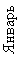 Живая природа:– за деревьями во время снегопада;– за животным миром: собакой, воробьями, снегирем, сороками. Таяние снега. Свойства снега. Лед – твердая вода«Найди ошибку», «Третий лишний (растения, птицы)», «Выдели сло-ва», «Будь внимательным», «Где что лежит», «Кто (что) летает», «При-«Пустое место», «Зайцы и медведи», «Лисички и курочки», «Угадай и догони», «Лохматый пес», «Кот на крыше», Помощь дворнику в уборке снега. Сгребание снега       в лунки деревьев. Умеет определять и на-зывать коли-чество деревьев, предметов на уча-1234567Сравнение следов кошки и собаки, воробья и вороны.Неживая природа:– за снегом;– за зимним небом;– за метелью, вьюгой;– за сугробами;– за свойством снега в морозную погоду;– за оттепелью;– за погодой.Рассматривание земляного покровадумай сам», «Что это за птица?», «Отгадай-ка!», «Бывает – не бывает», «Помнишь ли ты эти стихи?», «Игра в загадки», «Кто чем питается?»,
«К названному дереву
беги», «Путешествие», «Подскажи словечко», «Знаешь ли ты…», «Зима или осень?», «Рыба, птица, зверь», «Кто кем будет?», «Догони свою тень», «Прятки за деревом»«Воробышки», «Совушка», «Самолеты», «Лиса в курятнике», «Бездомный заяц», «Охотник и зайцы», «Мы  веселые  ребята», «Зайцы и волк», «Лягушки», «Зимующие и перелетные птицы», «Пузырь», «Повар», «Что мы видели, не скажем…», «Жадный кот», «Зайка», «Снежная баба», «Охота на зайцев», «Найди, о чем я рас-скажу».Зимние забавы: «Пробеги и не задень», «Берегись, заморожу», «Найди Снегурочку»Чистка кормушек от снега. Починка кормушек. Выполнение с младшими детьми снеговых построекстке. Умеет составить краткое описание зиму-ющих птиц. Умеет объ-единяться со сверстниками для совместных действий    и игр, соблюдать правила игры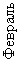 Живая природа:– за березой;– за птицами (синицы, 
воробьи), прилетающими на участок. Свойства солнечных лучей (1). Снег и лед – вода, изменившая свое состояние под воздействием температуры.«Найди ошибку», «Будь внимательным», «Выдели слово», «Кто кем будет?», «Доскажи слово», «Рыба, птица, зверь», «Так бывает или нет», «Зайцы и волк», «Бездомный заяц», «Лиса в курятнике», «Охотники и зайцы», «Птички и кошка», «Ловишки», «Дети и волк», Расчистка дорожек от снега и льда. Посыпание дорожек песком. Знает названия частей суток. Соблюдает правила безопасного пове-1234567Рассматривание:– деревьев зимой, частей деревьев, почек на деревьях, обледенелых деревьев;– следов воробья и вороны (сравнение).Определение погоды по приметам.Неживая природа:– за природными явлениями: солнцем, звездами, оттепелью, ветром, метелью, облаками днем и вечером, рыхлым снегом, льдом на лужах, за снеговиком, погодой.Рассматривание:– сосулек;– следов на снегу;– одежды людей Определение направления ветра«Подбери похожие сло-ва», «Кто больше назовет действий», «Подскажи словечко», «Дерево, кустарник, цветок», «Где что можно делать?», «Какая, какой, какое?», «Закончи предложение», «Какое что бывает?», «Что умеют делать звери?», «Кто больше вспомнит», «Придумай другое слово», 
«О чем я сказала?», «О чем еще так говорят?», «Что это значит?», «Когда ты это делаешь?», «Придумай сам»«Найди себе пару», «Воробышки и
кот», «Совушка», «Прятки», «Улиточ-ка», «Мы веселые ребята», «Что происходит в природе», «Лягушки», «Пузырь», «Кот на крыше», «Повар», «Зайка», «Жадный кот», «Жмурки с колокольчиком», «Пчелки и ласточки», «Утка и селезень», «Зайцы и медведи». Зимние забавы: «Бе-регись, заморожу», «Снежки и ветер», «Найди Снегурочку», «Снежная баба»Расчистка дорожек. Сбор снега в лунки деревьев. Очищение дорожек ото льда. Посыпание льда пескомдения во время работы 
с инвентарем по уборке снега и льда. Может составить краткое описание погодных явлений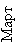 Живая природа:– за птицами;– за насекомыми;– за изменениями в природе. Определение плотности снега. Снег и лед – вода, изменившая свое состояние под воздействи-«Найди ошибку», «Придумай сам», «Выдели слово», «У кого кто?», «Эхо», «Подбери нужное сло-
во», «Подбери похожие«Пробеги тихо», «Дети и волк», «Кот и мыши», «Мы веселые ребята», «Цветные автомобили», «Совушка», Уборка участка от палок, веток, прошлогодней листвы. Знает названия четырех времен года.Знает названия и может 1234567Рассматривание растений: деревьев и кустарников, травы, почек.Неживая природа:– за неживой природой.– за природными явлениями: за настом, за сосульками, за снегом, за первыми проталинами, за ветром и облаками, за лужами, за весенним небом, 
за солнцем, за изменениями в природе, за погодойем температуры воздуха. Таяние снега. Что в пакете? Состояние почвы 
в зависимости от температуры воздуха. Движение воздуха. Вода не имеет формы. Песчаный конусслова», «Так бывает или нет?», «Когда это быва-ет?», «Кто больше назовет действий», «Что где можно делать?», «Будь внимательным», «Третий лишний (птицы)», «Найди, что опишу», «Кто, что летает?», «Добрые слова», «Придумай сам», «Отгадай-ка», «Загадай, мы отгадаем», «Найди ошибку», «Найди себе пару», «Доскажи слово»«Карусель», «Птички и кошка», «Маленькие ножки бежали 
по дорожке», «Самолеты», «Лиса в курятнике», «Бездомный заяц», «Лягушки», «Зайцы и волк», «Охотник и зайцы», «Котята и щенята», «Мышеловка», «Ловишки», «Замри», «Дети 
и волк», «Пузырь», 
«К названному дереву беги», «Через ручеек»Ссыпание оставшегося снега в лунки деревьев и кустарников. Наведение порядка на дорожках. Уборка льда с дорожек. Помощь дворнику 
в уборке дорожек от оставшегося снега. Окапывание лунок вокруг деревьевсоставить краткое описание перелетных птиц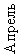 Живая природа:Рассматривание растений: почек, деревьев, кустарников, одуванчиков, березы, подорожника, цветущего ириса.Посадка цветочных семян. Опыт по выявлению свойства солнечных лучей высушивать предметы. Веселые кораблики. Опыты по выявлению свойств воды«Назови ласково», «Когда это бывает?», «Какой, какая, какое?», «Какое что бывает?», «Что умеют делать звери?», «Кто больше вспомнит», «Придумай другое слово», «О чем я сказала?», «Что это«Солнышко и дождик», «Лягушки», «Пузырь», «Песенка стрекозы», «Что мы видели, не скажем», «Зимующие и перелетные птицы», «Кот на крыше», «Жуки», «Жад-Подготовка цветников возле участка к посеву семян цветов. Помочь детям младшей группы в наведе-Знает назва- ния насеко- мых, умеет определять их характерные особенности и проводить 1234567Наблюдения: – за птицами;– за насекомыми;– за муравьями.Неживая природа:– за природными явлениями: солнцем, небом, ручейками, лужами, кучевыми и слоистыми облаками, ветром, грозой, весенним дождем;– за погодойзначит?», «Наоборот», «Когда ты это делаешь?», «У кого какой цвет?», «Придумай сам», «Будь внимательным», «Что это такое?», «Найди ошибку», «Выдели слова», «Что где лежит?», «Кто
(что) летает?», «Угадай, что в мешочке?», «Найдите, что опишу»ный кот», «Кот Васька», «Зайка», «Охота на зайцев», «Журавль и лягушка», «Жмурки  с колокольчиком», «Что происходит в природе», «Через ручеек», «Пчелки и ласточка», «Найди себе пару», «Повар», «Утка и селезень», «Улиточка»нии порядка на дорожках. Подготовка огорода к посадке рассады и семянсравнительный анализ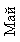 Живая природа:Рассматривание: распускающихся почек, цветущих деревьев и кустарников, весенних цветов, растений.Наблюдения:– за полетом семян одуванчика;– за цветением растений;– за всходами на огороде (клумбе) после дождя;– за насекомыми: пчелой, майским жуком, бабочками, стрекозой;  Свойства мокрого песка. Бумажные кораблики. Солнце высушивает предметы«Отгадай, что за растение», «Кто (что) лета-
ет?», «Кто же я?», «Путешествие», «Третий лишний (растения)», «Что сажают в огороде?», «Что это за птица?», «Загадай, мы отгадаем», «Чудесный мешочек», «Добрые слова», «Да или нет»,
«Бывает – не бывает
(с мячом)», «Отгадай-ка»,
«Найди листок, как на дереве», «Узнай, чей лист», «Придумай сам»«Мячик кверху», «Бездомный заяц», «Кот на крыше», «Охота на зайцев», «Жадный кот», «Капуста», «Пчелки и ласточка», «Журавль и лягуш-
ки», «Воробушки», «Жуки», «Кот Вась-ка», «Жмурки с колокольчиком», «Через
ручеек», «Птички и кошка».Игры-забавы: «Зверинец», «Крокодил», Наведение порядка на грядках огорода. Помощь дворнику в уборке дорожки вокруг сада. Полив всходов на огороде. Полив всходов в цветнике. Подравнивание бордюров на клумбе с цветамиУмеет называть времена года в правильной последовательности. Умеет согласовывать действия со сверстниками, достигать результата во время проведения экспери-1234567– за ласточками;– за кошкой.Неживая природа:Рассматривание песка и почвы.Наблюдения:– за солнцем;– за погодой«Необычные жмурки»ментов 
и исследований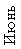 Живая природа:– за растениями: одуванчиками в дневное и вечернее время;– за жизнью растений летом;– за птицами: воробьями, вороной, синицей;– за теми, кто живет на дереве;– за комарами и мошками.Рассматривание деревьев и кустарников, посадок на огороде, сорной травы, цветов на клумбе, бархатцев, красоты окружающей природы. Испарение воды. Веселые кораблики. Свойства песка. Свойства солнечных лучей. Что будет, если огород не пропалывать«Какое время года?», «Кто больше назовет действий», «Так бывает или нет?», «Выдели слово», «Найди ошибку», «Какое что бывает?», «Где что можно делать?», «Когда это бывает?», «Доскажи слово», «Какая, какой, какое?», «Что это за насекомое?», «Закончи предложение», «Что это за птица?», «Подбери похожие слова», «Назови ласко-во», «Кто больше вспомнит», «Придумай другое слово», «О чем я сказа-ла?», «О чем еще так го-«Зайка», «Совушка», «Самолеты», «Найди и промолчи», «Мы веселые ребята», «Карусель», «Котята и щенята», «У медведя во бору», «Лягушки», «Жмурки с колокольчиком», «Лиса в курятнике», «Бездомный заяц», «Зайцы и волк», «Охотник и зайцы», «Птички и кошка», «Мышеловка», «Кто где живет», «Что происходит в природе?», «Ловишки», «Замри»,«Дети и волк», «Най- Уборка территории группы ежедневно, после дождя. Подравнивание бордюров на цветочной клумбе, грядок на огороде. Работа на огороде.Прополка огородаУмеет делать выводы во время сравнительного анализа песка 
и почвы.Умеет доказывать 
и объяснять свое мнение в решении спорных вопросов1234567Неживая природа:– за природными явлениями;– за погодными условиями (солнцем, вечерним небом, луной, дождем, состоянием природы после дождя, после грозы); – за ветром и облаками;– за грозой;– за небом и облаками;– за природой в теплый вечер;– за вечерним небом.Рассматривание:–  тополиного пуха;– песка и почвы.Сравнение песка 
и почвыворят?», «Найди, что опишу», «Отгадай, что это за растение»ди себе пару», «Улиточка»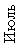 Живая природа:– за растениями;– за поливом цветов;– за различием в поведении птиц;– за ласточками; Почему на тропинках не растут растения? Потребность растений в воде. Движение воздуха.«О чем еще так гово-
рят?», «Кто, что летает?», «Узнай, чей лист», «Придумай сам», «Кто больше назовет действий», «Третий лишний (птицы)», «Пузырь», «Улиточ-ка», «К названному
дереву беги», «Что мы видели, не скажем…», «Воробуш-ки», «Повар», «НайдиРабота на огороде (прополка, рыхление почвы). Наведение порядка возле Знает правила безопасного поведения и умеет их применять 1234567– за различными живыми существами: за улиткой, за божьей коровкой, за муравьями, за стрекозой, за кузнечиком, за дождевым червем, за шмелем, за бабочкой, за гусеницами бабочки.Рассматривание:– цветов в цветнике: ноготков, лилий; – деревьев;– улитки;– внешнего вида птиц.Неживая природа:– за погодой;– за движением солнца;– за вечерними облаками;– за разнообразием облаков;– за цветом неба;–  за вечерними тенями Бумажные кораблики. Веселые кораблики«Когда это бывает?», «Что это значит?», «Когда ты это делаешь?», «Что умеют делать зве-ри?», «Загадай, мы отгадаем», «Путешествие», «Найди листок, какой пока-жу», «Что это за насекомое?», «Кто чем питается?», «Что умеют делать звери?», «Третий лишний (птицы)», «Отгадай-ка», «Найди листок, как на дереве», «Бывает – не бывает», «Да или нет?», «Догони свою тень», «Кто как передвигается?»себе пару», «Кот на крыше», «Жадный кот», «Жуки», «Песенка стрекозы», «Самолеты», «Кто как передвигается», «Жмурки с колокольчиком», «Журавль и лягушки», «Зайка», «Через ручеек», «Мячик кверху», «Утка и селезень», «Пчелки и ласточки»песочницы, на участке группы.Оформление грядок на огородена практике во время наблюдений 
за насекомыми. Знает 
о пользе обливания 
и соблюдения питьевого режима 
в жаркую погоду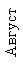 Живая природа:– за березой, за дубом, 
за желтеющей березой; Свойства мокрого 
и сухого песка.«Подскажи словечко», «Быстро угадай», «Дерево, кустарник, цветок», «Большой мяч», «Лягушки», «Пчелки и ласточки», «Узнай расте-Работа 
на огороде.Владеет умением самостоятельно 1234567– за полетом парашютиков;– за дождем и растениями;– за насекомыми: бабочками, стрекозами, муравьями, шмелем, паучками 
и паутиной, богомолом, пчелой;– за полетом насекомых;– за птицами: воробьями, ласточками; – за поведением птиц;– за сбором урожая.Рассматривание:– всходов деревьев;– белого одуванчика;– растений на огороде;– подорожника;– растущей травы;– семян цветов;– цветов на клумбе;– урожая на огороде.Неживая природа:– за состоянием погоды;– за погодой и солнцем; Передача солнечного зайчика. Свойство солнечных лучей высушивать предметы. Радуга. Состояние почвы 
в зависимости от температуры воздуха«Что сажают в огороде?», «Помнишь ли ты эти стихи?», «Добрые слова», «Дерево, кустарник, цветок», «Игра в загадки», «Придумай другое сло-во», «Огурцы», «Знаешь ли ты…», «Подскажи словечко», «Будь внимательным», «Рыба, птица, зверь, насекомое», «Кто кем будет?», «Брать – не брать (ягоды)», «Где что растет?», «Брать – не брать (птицы)», «Какая, какой, какое?», «Брать – не брать», «Кто кем
был?», «Третий лишний
(птицы)», «Какое время года?», «Кто больше назовет действий»ние», «Улиточка», «Голубь», «Напои лошадку», «Огурцы», «За-мри», «Перенеси предмет», «Ловишки с приседанием», «Котята
и щенята», «Самолеты», «Солнышко и дождик», «Птички и кошка», «К названному дереву беги», «Воробушки», «Узнай растение», «Кот на кры-ше», «Зимующие и
перелетные птицы», «Охотник и зайцы», «Пустое место», «Зайцы и медведи», «Бабочки, лягушки и цапли», «Зайка»Оформление лунок возле молодых деревьев. Наведение порядка на участке. Помощь детям младшей группы в уборке песка вокруг песочницы.Прополка сорняков на огороде. Сбор поспевших 
семян цветочных растенийорганизовывать знакомые игры 
с небольшой группой детей. Умеет считаться 
с интересами товарищей и оказывать помощь 
в случае необходимости1234567– за солнечным зайчиком;– за движением солнца; – за кучевыми и перистыми облаками;– за дождем, лужами;– за радугой;– за ветром;– за небом;– за изменениями в погодеМесяцДни 
недели1-я неделя2-я неделя3-я неделя4- я неделя123456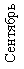 Понедельник1. Подвижная игра с бегом «Трамвай».2. Упражнения с мячом: прокатывание мяча друг другу, 
в ворота (ширина 50–40 см) 
с расстояния 1,5–2 м1. Подвижная игра с бегом «Самолеты» (разучивание).2. Упражнения с мячом: прокатывание с попаданием 
в предметы (расстояние 
1,5–2 м)1. Подвижная игра с прыжками «Зайцы и волк» (разучивание).2. Игровое упражнение с мячом «Прокати  по дорожке» – катание  мяча (шарика) между палками (расстояние 2–3 м)1. Подвижная игра с лазаньем «Пастух и стадо» (разучивание).2. Упражнения с мячом: бросание вверх и ловля 
(не менее 3–4 раз подряд); удар о землю и ловляВторникФизкультурное занятие 
на воздухе № 1**.Задачи: учить детей медленному бегу; упражнять 
в ходьбе по гимнастической скамейке и спрыгивании 
с нееФизкультурное занятие на воздухе № 2.Задачи: учить детей во время бега соблюдать расстояние; упражнять в прыжках на двух ногах с продвижением вперед; развивать ориентировку в пространствеФизкультурное занятие на воздухе № 3. Задачи: упражнять в ползании по гимнастической скамейке на четвереньках, опираясь на ступни и ладониФизкультурное занятие 
на воздухе № 4. Задачи: учить детей бегать врассыпную; упражнять в прыжках на двух ногах с продвижением впередСреда1. Подвижная игра с лазаньем «Наседка и цыплята».2. Упражнения в беге: в колонне, со сменой направления.3. Езда на трехколесном велосипеде по прямой дорожке, по кругу1. Подвижная игра с прыж-
ками «По ровненькой дорожке».2. Игровое упражнение «Вот какие быстрые  ножки» – бег на носках, широкими шагами.3. Езда на велосипеде по прямой, по кругу1. Подвижная игра с метанием  «Попади в круг».2. Упражнения в беге:  в колонне по одному и парами, в разных направлениях, с ловлей друг друга.3. Езда на велосипеде по прямой и по кругу1. Подвижная игра 
с прыжками «Зайцы 
и волк».2. Упражнения в беге: 
по кругу, держась за руки, за шнур.3. Езда на велосипеде 
по кругу с выполнением задания123456Четверг1. Подвижная игра с метанием  «Кто дальше бросит мешочек».2. Игровое упражнение «Не задень» – подлезание под веревку (высота 40–60 см), не касаясь руками пола1. Подвижная игра с бегом «Самолеты».2. Упражнения в лазанье: ползание на четвереньках на расстояние 6–8 м1. Подвижная игра с прыжками «Зайцы и волк».2. Игровое упражнение 
в равновесии «Пройди – не упади» – ходьба по шнуру, положенному прямо, по кругу, зигзагообразно1. Подвижная игра с лазаньем «Пастух и стадо».2. Упражнения в беге 
и равновесии: бег по площадке, по сигналу воспитателя встать на куб или скамейкуПятница1. Подвижная игра с прыжками «Перепрыгни через ручеек».2. Подвижная игра с бегом  «Быстро в домик».3. Упражнения  в ходьбе: 
на носках, высоко поднимая колени, приставным шагом вперед, в стороны1. Подвижная игра с бегом «Спящая лиса».2. Подвижная игра на  ориентировку в пространстве «Найди свое место». 3. Игровое упражнение «Маленькие зайчики скачут на лужайке» – прыжки на двух ногах с продвижением вперед1. Подвижная игра с бегом «Самолеты».2. Упражнения в лазанье: ползание по гимнастической скамейке на четвереньках поточным способом (3–4 раза).3. Упражнения в прыжках – подскоки на месте (ноги вместе – врозь, одна – вперед, другая – назад)1. Подвижная игра  с бегом «Добеги до предмета».2. Прыжки на двух ногах 
с продвижением вперед 
до середины площадки, обратно вернуться спокойным шагом (3–4 раза).3. Ходьба на пятках, на внешней стороне стопы, мелким и широким шагом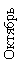 Понедельник1. Подвижная игра с прыжками «Лиса в курятнике» (разучивание).2. Упражнения с мячом: бросание друг другу и ловля 
(расстояние 1–1,5 м)1. Подвижная игра с бегом «Цветные автомобили» (разучивание).2. Упражнения с мячом: бросание двумя руками от груди через сетку или веревку, натянутую на высоте поднятой руки ребенка (расстояние 2 м)1. Подвижная игра с бегом 
«У медведя во бору» (разучивание). 2. Упражнения с мячом: бросание мяча двумя руками из-за головы в положении стоя и
сидя1. Подвижная игра с лазаньем «Пастух и стадо».2. Упражнения с мячом: отбивание после удара о землю двумя руками, одной рукой (правой и левой) не менее 5 раз подряд123456ВторникФизкультурное занятие 
на воздухе № 5. Задачи: учить ползать 
на животе по гимнастической скамейке, подтягиваясь на руках; упражнять в подлезании под шнурФизкультурное занятие на воздухе № 6. Задачи: учить прыгать 
в высоту через шнур; развивать ориентировку в пространствеФизкультурное занятие на воздухе № 7. Задачи: учить лазить по наклонной доске на четвереньках, по гимнастической стенке; упражнять в беге с увертываниемФизкультурное занятие на воздухе № 8. Задачи: упражнять 
в прыжках в высоту через шнур прямо и бокомСреда1. Подвижная игра с метанием «Сбей кеглю».2. Упражнения в беге: змейкой, обегая поставленные 
в ряд предметы.3. Езда на велосипеде с выполнением заданий1. Подвижная игра с прыжками «Воробышки и кот».2. Упражнения в беге: с ускорением и замедлением темпа, со сменой ведущего.3. Езда на велосипеде по дорожкам с поворотом1. Подвижная игра с прыжками «С кочки на кочку».2. Упражнения в беге: по узкой дорожке, между линиями. 3. Езда на велосипеде и самокате1. Подвижная игра с лазаньем «Кролики».2. Упражнения в беге: 
по всей площадке, по сигналу воспитателя найти свое место в колонне.3. Езда на велосипеде 
и самокатеЧетверг1. Подвижная игра с прыжками «Лиса в курятнике».2. Упражнения в равновесии:  ходьба по шнуру с мешочком на голове1. Подвижная игра с бегом «Цветные автомобили».2. Упражнения в лазанье: подлезание под веревку, дугу, поднятую на высоту 40 см, прямо и боком (правым и левым)1. Подвижная игра с бегом 
«У медведя во бору».2. Упражнения в лазанье: пролезание в обруч, приподнятый от земли на 10 см; ползание по гимнастической скамейке на животе, подтягиваясь на руках1. Подвижная игра с бегом «Бегите ко мне».2. Упражнения в лазанье: по гимнастической стенке вверх и вниз, не пропуская перекладин, пытаясь применить чередующийся шаг123456Пятница1. Подвижная игра с лазаньем «Обезьянки».2. Подвижная игра с прыжками «Воробышки».3. Ходьба и бег по гимнастической скамейке прямо и боком1. Подвижная игра на ориентировку в пространстве «Найди себе пару».2. Подвижная игра с бегом «Ловишки».3. Упражнения в ходьбе с разным положением рук (вверх, вниз, в стороны), по кругу, 
с переменой направления1. Подвижная игра с бегом «Птички и кошка».2. Подвижная игра с прыжками «Перепрыгни через руче-ек».3. Упражнения в равновесии: ходьба по гимнастической скамейке с мешочком на ладони вытянутой руки1. Подвижная игра на  ориентировку в пространстве «Не задень!».2. Подвижная игра 
с прыжками «По ровненькой дорожке».3. Упражнения в ходьбе:  приставным шагом в сторону, вперед, назад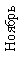 Понедельник1. Подвижная игра с бегом  «Птички и кошка».2. Упражения с мячом: бросание вверх и ловля (3–4 раза подряд), бросание о землю 
и ловля; бросание друг другу и ловля (расстояние 
1–1,5 м)1. Подвижная игра с бегом «Найди себе пару».2. Упражнения с мячом: бросание друг другу снизу из-за головы (расстояние 1,6 м)1. Подвижная игра с бегом «Лошадки» (разучивание).2. Упражнения с мячом: пере-брасывание двумя руками из-за головы через сетку (расстояние 2 м)1. Подвижная игра «Мыши и кот».2. Игровое упражнение «Кто дальше?» – метание снежка вдаль правой и левой рукойВторник1. Физкультурное занятие 
на воздухе № 9.Задачи: упражнять в ходьбе на четвереньках по гимнастической скамейке, в пролезании в обруч, быстром бегеФизкультурное занятие на воздухе № 10.Задачи: упражнять детей 
в прыжках с высоты, в беге 
с увертываниемФизкультурное занятие на воздухе № 11.Задачи: закреплять умение лазить по гимнастической стенке чередующимся шагом, бегать с увертываниемФизкультурное занятие 
на воздухе № 12.Задачи: учить детей находить свои лыжи в стойке, брать их и переносить к месту занятий; учить раскладывать лыжи на снегу, закреплять 
и снимать лыжи, учить уверенно стоять на лыжах123456Среда1. Подвижная игра с прыжками «Зайцы и волк».2. Упражнения в беге в медленном темпе (1–1,5 мин).3. Игровое упражнение «Слушай сигнал»: обычная ходьба, по сигналу – чередование с ходьбой на  пятках, на внешней стороне стопы1. Подвижная игра с бегом «Самолеты».2. Упражнения в равновесии: ходьба по скамейке с перешагиванием через кубики.3. Прыжки на двух ногах 
в обруч и выпрыгивание из него (6–8 раз)1. Подвижная игра на ориентировку в пространстве «Найди свое место».2. Упражнение «Докати обруч до флажка».3. Упражнения в беге со средней скоростью в чередовании с ходьбой (расстояние 40 м)1. Подвижная игра с бегом «Найди себе пару».2. Упражнения в прыжках: подскоки вверх на месте (ноги вместе – ноги врозь, одна – вперед, другая – назад).3. Упражнения в ходьбе: мелким и широким шагом с разным положением рукЧетверг1. Подвижная игра с бегом «Воробышки и кот».2. Упражнения в равновесии: ходьба по скамейке, ставя ногу на носок; руки в стороны1. Подвижная игра с бегом «Птички в гнездышках».2. Упражнения в равновесии: ходьба по шнуру, положенному прямо, по кругу, зигзагообразно1. Подвижная игра с бегом «Лошадки».2. Игровое упражнение «Великаны – карлики»: на сигнал «Великаны» – ходьба в колонне широким шагом, на сигнал «Карлики» – мелкими шагами1. Подвижная игра с бегом «Лохматый пес».2. Игровое упражнение «Стань первым» – ходьба в колонне за ведущим.
(Воспитатель называет имя кого-либо из детей. Все останавливаются. Названный ребенок обгоняет колонну и становится первым. Ходьба продолжается.)123456Пятница1. Подвижная игра с бегом «Кто добежит быстрее?».2. Подвижная игра с прыжками «Лиса в курятнике».3. Пролезание в обручи1. Подвижная игра с лазаньем «Птицы и дождь».2. Ходьба широким шагом 
по гимнастической скамейке, затем ходьба с перешагиванием через кубики. 3. Упражнения в прыжках: спрыгивание с гимнастической скамейки в обруч1. Подвижная игра с прыжками «Лиса в курятнике».2. Подвижная игра с бегом «Птички и кошка».3. Лазанье по гимнастической стенке чередующимся шагом1. Упражнения на лыжах: поочередно поднимать правую и левую ногу 
с лыжами; скользить вперед и назад сначала одной ногой, затем – другой.2. Ходьба на лыжах по прямой (расстояние не менее 10 м)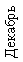 Понедельник1. Подвижная игра «Бездомный заяц» (разучивание).2. Метание снежков в цель правой и левой рукой. Дети строятся в колонну. Выполнив два броска, ребенок встает в конец колонны1. Подвижная игра с бегом «Ловишки».2. Метание снежков в вертикальную цель, поочередно правой и левой рукой1. Подвижная игра с прыжками «Заяц серый умывается» 
(разучивание).2. Игровое упражнение «Кто дальше бросит?»1. Подвижная игра с бросанием «Кто дальше бросит мешочек?».2. Игровое упражнение «Долгий путь по лабиринту» – бег друг за другом 
в колоннеВторникФизкультурное занятие на воздухе (повторение).Задачи: учить детей закреплять и снимать лыжи, уверенно стоять на них, делать несколько шаговФизкультурное занятие на воздухе № 2. Задачи: учить детей уверенно стоять на лыжах, ходить ступающим шагомФизкультурное занятие на воздухе № 3. Задачи: развивать чувство равновесия при передвижении на лыжах; закреплять умение ходить ступающим шагомФизкультурное занятие 
на воздухе № 4. Задачи: закреплять умение ходить ступающим шагом, ходить по снежному коридору123456Среда1. Подвижная игра с бегом  «Птички и кошка».2. Игра «Санный круг». Санки расставляются по большому кругу на расстоянии 2–
3 м друг от друга. Каждый играющий становится около своих санок внутри круга. По сигналу «Бегом» дети бегут друг за другом. По сигналу «Остановка» каждый старается сесть на санки.3. Игровое упражнение 
«Из следа в след» – ходьба по снегу1. Подвижная игра с бегом «Бездомный заяц».2. Парное катание на санках: двое детей везут санки, на которых сидит один ребенок. 
(Друг за другом едут 4 пары.)3. Ходьба в колонне по одному по снежному валу (руки 
в стороны), затем спрыгнуть на обе ноги1. Подвижная игра с бегом «Ловишки».2. Поочередное катание друг друга на санках.3. Прыжки со снежных валов 
(высота 20 см)1. Подвижная игра          с прыжками «Зайка серый умывается».2. Игра «Веселые трой-ки». Трое детей везут
санки, на которых сидят двое детей. Правит тройкой сидящий впереди. Через некоторое время
дети меняются местами.3. Игровое упражнение «Сохрани равновесие». Ходьба и бег по снежному валу, спрыгивание со снежных валовЧетверг1. Подвижная игра с бегом «Бездомный заяц».2. Скольжение по ледяной дорожке: один за другим дети разбегаются и скользят по небольшим ледяным дорожкам1. Подвижная игра с бегом «Цветные автомобили».2. Игра «Кто дальше проскользит?». Дети строятся в две колонны около двух длинных ледяных дорожек. Один за другим они разбегаются и скользят, отодвигая во время скольжения кубик, лежащий на дороге1. Подвижная игра с прыжками «Зайка серый умывается».2. Ходьба по ледяным дорожкам (2 раза). Затем скольжение с разбега, в конце присесть (4 раза)1. Подвижная игра с бросанием и ловлей мяча «Попади в круг».2. Скольжение по ледяным дорожкам, в конце присесть и затем встать 
(3–4 раза)123456Пятница1. Упражнения на лыжах: поочередное поднимание правой и левой ноги с лыжами.2. Ходьба ступающим шагом по прямой (расстояние 
10–15 м)1. Упражнения на лыжах: по-очередное поднимание правой и левой ноги с лыжей, пружинистые приседания – «пружинка».2. Ходьба ступающим шагом 
по дорожке (расстояние 10–15 м)1. Упражнения на лыжах: руки вперед – назад («Где же наши ручки?»); поочередное вы-ставление правой и левой ноги с лыжей («Где же наши ножки?»); «пружинка».2. Игра «Лошадки» (на лыжах)1. Упражнения на лыжах: хлопок руками над головой, «пружинка», поднимание правой и левой ноги с лыжами.2. Ходьба ступающим шагом по учебной лыжне 
(20–30 м)Содержание организованной образовательной деятельностиСодержание организованной образовательной деятельностиСодержание организованной образовательной деятельностиСодержание организованной образовательной деятельностиСодержание организованной образовательной деятельностиОбеспечение интеграции образования (образовательные 
области)Этапы занятия1-я неделя2-я неделя3-я неделя4-я неделяОбеспечение интеграции образования (образовательные 
области)Этапы занятияЗанятия 1–3Занятия 4–6Занятия 7–9Занятия 10–12Обеспечение интеграции образования (образовательные 
области)123456СентябрьСентябрьСентябрьСентябрьСентябрьФизическое развитие: формировать гигиенические навыки: умываться и мыть руки после физических упражнений и игр.Социально-коммуникативное развитие: формировать навыки безопасного поведения при выполнении бега, прыжков, подбрасывании мяча, проведении подвижной игры; учить самостоятельно переодеваться на физкультурные занятия, Планируемые результаты образовательной деятельности: владеет основными видами движений и выполняет команды «вперед, назад, вверх, вниз», умеет строиться в колонну по одному и ориентироваться в пространстве; владеет умением прокатывать мяч в прямом направлении; самостоятельно выполняет гигиенические процедуры, соблюдает правила поведения при их выполнении; знает и соблюдает правила безопасности при проведении занятий в спортивном зале и на улицеПланируемые результаты образовательной деятельности: владеет основными видами движений и выполняет команды «вперед, назад, вверх, вниз», умеет строиться в колонну по одному и ориентироваться в пространстве; владеет умением прокатывать мяч в прямом направлении; самостоятельно выполняет гигиенические процедуры, соблюдает правила поведения при их выполнении; знает и соблюдает правила безопасности при проведении занятий в спортивном зале и на улицеПланируемые результаты образовательной деятельности: владеет основными видами движений и выполняет команды «вперед, назад, вверх, вниз», умеет строиться в колонну по одному и ориентироваться в пространстве; владеет умением прокатывать мяч в прямом направлении; самостоятельно выполняет гигиенические процедуры, соблюдает правила поведения при их выполнении; знает и соблюдает правила безопасности при проведении занятий в спортивном зале и на улицеПланируемые результаты образовательной деятельности: владеет основными видами движений и выполняет команды «вперед, назад, вверх, вниз», умеет строиться в колонну по одному и ориентироваться в пространстве; владеет умением прокатывать мяч в прямом направлении; самостоятельно выполняет гигиенические процедуры, соблюдает правила поведения при их выполнении; знает и соблюдает правила безопасности при проведении занятий в спортивном зале и на улицеПланируемые результаты образовательной деятельности: владеет основными видами движений и выполняет команды «вперед, назад, вверх, вниз», умеет строиться в колонну по одному и ориентироваться в пространстве; владеет умением прокатывать мяч в прямом направлении; самостоятельно выполняет гигиенические процедуры, соблюдает правила поведения при их выполнении; знает и соблюдает правила безопасности при проведении занятий в спортивном зале и на улицеФизическое развитие: формировать гигиенические навыки: умываться и мыть руки после физических упражнений и игр.Социально-коммуникативное развитие: формировать навыки безопасного поведения при выполнении бега, прыжков, подбрасывании мяча, проведении подвижной игры; учить самостоятельно переодеваться на физкультурные занятия, ВводнаяХодьба в колонне по одному, высоко поднимая колени, с остановкой на сигнал «Стоп»; бег 
в колонне, врассыпную с высоким подниманием коленей, перестроение в три звенаХодьба в колонне по одному, высоко поднимая колени, с остановкой на сигнал «Стоп»; бег 
в колонне, врассыпную с высоким подниманием коленей, перестроение в три звенаХодьба в колонне по одному, высоко поднимая колени, с остановкой на сигнал «Стоп»; бег 
в колонне, врассыпную с высоким подниманием коленей, перестроение в три звенаХодьба в колонне по одному, высоко поднимая колени, с остановкой на сигнал «Стоп»; бег 
в колонне, врассыпную с высоким подниманием коленей, перестроение в три звенаФизическое развитие: формировать гигиенические навыки: умываться и мыть руки после физических упражнений и игр.Социально-коммуникативное развитие: формировать навыки безопасного поведения при выполнении бега, прыжков, подбрасывании мяча, проведении подвижной игры; учить самостоятельно переодеваться на физкультурные занятия, Общеразвива-ющие упражненияБез предметовС флажкамиС мячомС обручемФизическое развитие: формировать гигиенические навыки: умываться и мыть руки после физических упражнений и игр.Социально-коммуникативное развитие: формировать навыки безопасного поведения при выполнении бега, прыжков, подбрасывании мяча, проведении подвижной игры; учить самостоятельно переодеваться на физкультурные занятия, Основные виды движений1. Ходьба и бег между двумя параллельными линиями (длина – 3 м, ширина – 15 см).2. Прыжки на двух ногах с поворотом вправо и влево
(вокруг обруча).1. Подпрыгивание на месте на двух ногах «Достань до предме-та».2. Прокатывание мячей друг другу, стоя на коленях.3. Повтор подпрыгивания.1. Прокатывание мячей друг другу двумя руками, исходное положение – стоя на коленях.2. Подлезание под шнур, не касаясь руками пола.1. Подлезание под шнур, не касаясь руками пола.2. Ходьба по ребристой доске, положенной на пол, руки на поясе.3. Ходьба по скамейке 
(высота – 15 см), перешагивая через кубики,Физическое развитие: формировать гигиенические навыки: умываться и мыть руки после физических упражнений и игр.Социально-коммуникативное развитие: формировать навыки безопасного поведения при выполнении бега, прыжков, подбрасывании мяча, проведении подвижной игры; учить самостоятельно переодеваться на физкультурные занятия, 1234563. Ходьба и бег между двумя линиями 
(ширина – 10 см).4. Прыжки на двух ногах с продвижением вперед до флажка4. Ползание на четвереньках с подлезанием под дугу3. Подбрасывание мяча вверх и ловля двумя руками.4. Подлезание под дугу, поточно 2 колоннами.5. Прыжки на двух ногах между кеглямируки на поясе.4. Игровое упражнение 
с прыжками на месте на двух ногахубирать свою одежду.Познавательное развитие: формировать навык ориентировки в пространстве при перестроениях, смене направления движенияПодвижные игры«Найди себе пару»«Пробеги тихо»«Огуречик, огуречик»«Подарки»Малоподвижные игры«Гуси идут купаться».Ходьба в колонне 
по одному«Карлики и великаны»«Повторяй за мной».Ходьба с положением рук: за спиной, в стороны, за головой«Пойдем в гости»ОктябрьОктябрьОктябрьОктябрьОктябрьОктябрьПланируемые результаты образовательной деятельности: знает о пользе утренней зарядки и зарядки после сна; ориентируется в пространстве при изменении направления движения, при ходьбе и беге между предметами; умеет выполнять дыхательные упражнения при ходьбе на повышенной опоре; выразительно и пластично выполняет движения игры «Мыши за котом» и танцевальные движения игры «Чудо-остров»Планируемые результаты образовательной деятельности: знает о пользе утренней зарядки и зарядки после сна; ориентируется в пространстве при изменении направления движения, при ходьбе и беге между предметами; умеет выполнять дыхательные упражнения при ходьбе на повышенной опоре; выразительно и пластично выполняет движения игры «Мыши за котом» и танцевальные движения игры «Чудо-остров»Планируемые результаты образовательной деятельности: знает о пользе утренней зарядки и зарядки после сна; ориентируется в пространстве при изменении направления движения, при ходьбе и беге между предметами; умеет выполнять дыхательные упражнения при ходьбе на повышенной опоре; выразительно и пластично выполняет движения игры «Мыши за котом» и танцевальные движения игры «Чудо-остров»Планируемые результаты образовательной деятельности: знает о пользе утренней зарядки и зарядки после сна; ориентируется в пространстве при изменении направления движения, при ходьбе и беге между предметами; умеет выполнять дыхательные упражнения при ходьбе на повышенной опоре; выразительно и пластично выполняет движения игры «Мыши за котом» и танцевальные движения игры «Чудо-остров»Планируемые результаты образовательной деятельности: знает о пользе утренней зарядки и зарядки после сна; ориентируется в пространстве при изменении направления движения, при ходьбе и беге между предметами; умеет выполнять дыхательные упражнения при ходьбе на повышенной опоре; выразительно и пластично выполняет движения игры «Мыши за котом» и танцевальные движения игры «Чудо-остров»Физическое развитие: рассказывать о пользе утренней гимнастики и гимнастики после сна, приучать детей к ежедневному выполнению комплексов ВводнаяХодьба и бег в колонне с изменением направления; бег между предметами; ходьба с перешагиванием через бруски; ходьба врассыпную, на сигнал – построение в шеренгу; с перешагиванием через шнуры, на пяткахХодьба и бег в колонне с изменением направления; бег между предметами; ходьба с перешагиванием через бруски; ходьба врассыпную, на сигнал – построение в шеренгу; с перешагиванием через шнуры, на пяткахХодьба и бег в колонне с изменением направления; бег между предметами; ходьба с перешагиванием через бруски; ходьба врассыпную, на сигнал – построение в шеренгу; с перешагиванием через шнуры, на пяткахХодьба и бег в колонне с изменением направления; бег между предметами; ходьба с перешагиванием через бруски; ходьба врассыпную, на сигнал – построение в шеренгу; с перешагиванием через шнуры, на пяткахФизическое развитие: рассказывать о пользе утренней гимнастики и гимнастики после сна, приучать детей к ежедневному выполнению комплексов 123456Общеразвивающие упражненияБез предметовСо скакалкамиС кубикамиС султанчикамиупражнений гимнастики.Речевое развитие:
обсуждать пользу утренней гимнастики в детском саду и дома, поощрять высказывания детей.Познавательное развитие: развивать глазомер и ритмичность шага при перешагивании через бруски.Художественно-эстетическое развитие: разучивать упражнения под музыку в разном темпе, проводить музыкальные игры.Социально-коммуникативное развитие: учить готовить инвентарь перед началом проведения занятий 
и игрОсновные виды движений1. Ходьба по гимнастической скамейке, 
на середине – присесть.2. Прыжки на двух ногах до предмета.3. Ходьба по гимнастической скамейке 
с мешочком на голове.4. Прыжки на двух ногах до шнура, перепрыгнуть и пойти дальше1. Прыжки на двух ногах из обруча в обруч.2. Прокатывание мяча друг другу, исходное положение – стоя на коленях.3. Прокатывание мяча 
по мостику двумя руками перед собой1. Подбрасывание мяча вверх двумя руками.2. Подлезание под дуги.3. Ходьба по доске (ширина – 15 см) с перешагиванием через кубики.4. Прыжки на двух ногах между набивными мячами, положенными в две линии1. Подлезание под шнур (40 см) с мячом в руках, не касаясь руками пола.2. Прокатывание мяча по дорожке.3. Ходьба по скамейке 
с перешагиванием через кубики.4. Игровое задание «Кто быстрее» (прыжки на двух ногах с продвижением вперед, фронтально)упражнений гимнастики.Речевое развитие:
обсуждать пользу утренней гимнастики в детском саду и дома, поощрять высказывания детей.Познавательное развитие: развивать глазомер и ритмичность шага при перешагивании через бруски.Художественно-эстетическое развитие: разучивать упражнения под музыку в разном темпе, проводить музыкальные игры.Социально-коммуникативное развитие: учить готовить инвентарь перед началом проведения занятий 
и игрПодвижные игры«Кот и мыши»«Цветные автомобили»«Совушка», «Огуречик»«Мы – веселые ребята», «Карусель»упражнений гимнастики.Речевое развитие:
обсуждать пользу утренней гимнастики в детском саду и дома, поощрять высказывания детей.Познавательное развитие: развивать глазомер и ритмичность шага при перешагивании через бруски.Художественно-эстетическое развитие: разучивать упражнения под музыку в разном темпе, проводить музыкальные игры.Социально-коммуникативное развитие: учить готовить инвентарь перед началом проведения занятий 
и игрМалоподвижные игры«Мыши за котом».Ходьба в колонне за «котом» как «мыши», чередование 
с обычной ходьбой«Чудо-остров».Танцевальные движения«Найди и промолчи»«Прогулка в лес».Ходьба в колонне 
по одномуупражнений гимнастики.Речевое развитие:
обсуждать пользу утренней гимнастики в детском саду и дома, поощрять высказывания детей.Познавательное развитие: развивать глазомер и ритмичность шага при перешагивании через бруски.Художественно-эстетическое развитие: разучивать упражнения под музыку в разном темпе, проводить музыкальные игры.Социально-коммуникативное развитие: учить готовить инвентарь перед началом проведения занятий 
и игр123456НоябрьНоябрьНоябрьНоябрьНоябрьНоябрьПланируемые результаты  образовательной деятельности: знает о пользе закаливания и проявляет интерес 
к выполнению закаливающих процедур; соблюдает правила безопасности при выполнении прыжков на двух ногах с продвижением вперед и через препятствия, владеет техникой перебрасывания мяча с учетом правил безопасности; знает значение и выполняет команды «вперед, назад, кругом» при ходьбе на повышенной опоре;  умеет соблюдать правила игры и меняться ролями в процессе игрыПланируемые результаты  образовательной деятельности: знает о пользе закаливания и проявляет интерес 
к выполнению закаливающих процедур; соблюдает правила безопасности при выполнении прыжков на двух ногах с продвижением вперед и через препятствия, владеет техникой перебрасывания мяча с учетом правил безопасности; знает значение и выполняет команды «вперед, назад, кругом» при ходьбе на повышенной опоре;  умеет соблюдать правила игры и меняться ролями в процессе игрыПланируемые результаты  образовательной деятельности: знает о пользе закаливания и проявляет интерес 
к выполнению закаливающих процедур; соблюдает правила безопасности при выполнении прыжков на двух ногах с продвижением вперед и через препятствия, владеет техникой перебрасывания мяча с учетом правил безопасности; знает значение и выполняет команды «вперед, назад, кругом» при ходьбе на повышенной опоре;  умеет соблюдать правила игры и меняться ролями в процессе игрыПланируемые результаты  образовательной деятельности: знает о пользе закаливания и проявляет интерес 
к выполнению закаливающих процедур; соблюдает правила безопасности при выполнении прыжков на двух ногах с продвижением вперед и через препятствия, владеет техникой перебрасывания мяча с учетом правил безопасности; знает значение и выполняет команды «вперед, назад, кругом» при ходьбе на повышенной опоре;  умеет соблюдать правила игры и меняться ролями в процессе игрыПланируемые результаты  образовательной деятельности: знает о пользе закаливания и проявляет интерес 
к выполнению закаливающих процедур; соблюдает правила безопасности при выполнении прыжков на двух ногах с продвижением вперед и через препятствия, владеет техникой перебрасывания мяча с учетом правил безопасности; знает значение и выполняет команды «вперед, назад, кругом» при ходьбе на повышенной опоре;  умеет соблюдать правила игры и меняться ролями в процессе игрыФизическое развитие: рассказывать о пользе закаливания, приучать детей к обтиранию прохладной водой.Речевое развитие: обсуждать пользу закаливания, поощрять речевую активность.Социально-коммуникативное развитие: формировать навыки безопасного поведения во время проведения закаливающих процедур, перебрасывания мяча друг другу разными способами.Познавательное развитие: учить двигаться в задан-ВводнаяХодьба и бег по кругу, бег между предметами, на носках в чередовании с ходьбой, с изменением направления движения, высоко поднимая колени; бег врассыпную, с остановкой на сигналХодьба и бег по кругу, бег между предметами, на носках в чередовании с ходьбой, с изменением направления движения, высоко поднимая колени; бег врассыпную, с остановкой на сигналХодьба и бег по кругу, бег между предметами, на носках в чередовании с ходьбой, с изменением направления движения, высоко поднимая колени; бег врассыпную, с остановкой на сигналХодьба и бег по кругу, бег между предметами, на носках в чередовании с ходьбой, с изменением направления движения, высоко поднимая колени; бег врассыпную, с остановкой на сигналФизическое развитие: рассказывать о пользе закаливания, приучать детей к обтиранию прохладной водой.Речевое развитие: обсуждать пользу закаливания, поощрять речевую активность.Социально-коммуникативное развитие: формировать навыки безопасного поведения во время проведения закаливающих процедур, перебрасывания мяча друг другу разными способами.Познавательное развитие: учить двигаться в задан-Общеразвива-ющие упражненияБез предметовСо скакалкамиС кубикамиС султанчикамиФизическое развитие: рассказывать о пользе закаливания, приучать детей к обтиранию прохладной водой.Речевое развитие: обсуждать пользу закаливания, поощрять речевую активность.Социально-коммуникативное развитие: формировать навыки безопасного поведения во время проведения закаливающих процедур, перебрасывания мяча друг другу разными способами.Познавательное развитие: учить двигаться в задан-Основные виды движений1. Прыжки на двух ногах через шнуры.2. Перебрасывание мячей двумя руками снизу (расстояние 1,5 м).3. Прыжки на двух ногах, с продвижением вперед, перепрыгивая через шнуры.4. Перебрасывание мячей друг другу двумя руками из-за головы (расстояние 2 м)1. Ходьба по гимнастической скамейке, перешагивая через кубики.2. Ползание по гимнастической скамейке на животе, подтягиваясь руками, хват с боков.3. Ходьба по гимнастической скамейке с поворотом на середине.4. Прыжки на двух ногах до кубика (расстояние 3 м)1. Ходьба по шнуру 
(прямо), приставляя пятку одной ноги к носку другой, руки на поясе.2. Прыжки через бруски (взмах рук).3. Ходьба по шнуру 
(по кругу).4. Прыжки через бруски.5. Прокатывание мяча между предметами, поставленными 
в одну линию1. Ходьба по гимнастической скамейке с мешочком на голове, руки на поясе.2. Перебрасывание мяча вверх и ловля его двумя руками.3. Игра «Переправься через болото». Подвижная игра «Ножки». Игровое задание «Сбей кеглю»Физическое развитие: рассказывать о пользе закаливания, приучать детей к обтиранию прохладной водой.Речевое развитие: обсуждать пользу закаливания, поощрять речевую активность.Социально-коммуникативное развитие: формировать навыки безопасного поведения во время проведения закаливающих процедур, перебрасывания мяча друг другу разными способами.Познавательное развитие: учить двигаться в задан-123456Подвижные игры«Самолеты», «Быстрей к своему флажку»«Цветные автомобили»«Лиса в курятнике»«У ребят порядок…»ном направлении по сигналу: вперед – назад, вверх-вниз Малоподвижные игры«Угадай по голосу»«На параде».Ходьба в колонне 
по одному за ведущим 
с флажком в руках«Найдем цыпленка»,«Найди, где спрятано»«Альпинисты».Ходьба вверх и вниз 
(«в гору и с горы»)ном направлении по сигналу: вперед – назад, вверх-вниз ДекабрьДекабрьДекабрьДекабрьДекабрьДекабрьПланируемые результаты  образовательной деятельности: владеет техникой выполнения дыхательных упражнений по методике А. Стрельниковой и самостоятельно их выполняет; умеет задерживать дыхание во время выполнения ходьбы и бега на повышенной опоре; соблюдает технику безопасности при выполнении прыжков со скамейки и из обруча в обруч; проявляет инициативу в оказании помощи взрослым и детямПланируемые результаты  образовательной деятельности: владеет техникой выполнения дыхательных упражнений по методике А. Стрельниковой и самостоятельно их выполняет; умеет задерживать дыхание во время выполнения ходьбы и бега на повышенной опоре; соблюдает технику безопасности при выполнении прыжков со скамейки и из обруча в обруч; проявляет инициативу в оказании помощи взрослым и детямПланируемые результаты  образовательной деятельности: владеет техникой выполнения дыхательных упражнений по методике А. Стрельниковой и самостоятельно их выполняет; умеет задерживать дыхание во время выполнения ходьбы и бега на повышенной опоре; соблюдает технику безопасности при выполнении прыжков со скамейки и из обруча в обруч; проявляет инициативу в оказании помощи взрослым и детямПланируемые результаты  образовательной деятельности: владеет техникой выполнения дыхательных упражнений по методике А. Стрельниковой и самостоятельно их выполняет; умеет задерживать дыхание во время выполнения ходьбы и бега на повышенной опоре; соблюдает технику безопасности при выполнении прыжков со скамейки и из обруча в обруч; проявляет инициативу в оказании помощи взрослым и детямПланируемые результаты  образовательной деятельности: владеет техникой выполнения дыхательных упражнений по методике А. Стрельниковой и самостоятельно их выполняет; умеет задерживать дыхание во время выполнения ходьбы и бега на повышенной опоре; соблюдает технику безопасности при выполнении прыжков со скамейки и из обруча в обруч; проявляет инициативу в оказании помощи взрослым и детямФизическое развитие: рассказывать о пользе дыхательных упражнений, приучать детей к ежедневному  выполнению упражнений на дыхание по методике А. Стрельниковой.Речевое развитие: обсуждать с детьми виды дыхательных упражнений и технику их выполнения.ВводнаяХодьба и бег в колонне по одному, перестроение в пары на месте, в три звена, между предметами (поставленными врассыпную), по гимнастической скамейке. Ходьба с поворотами на углах, со сменой ведущего. Бег врассыпную с нахождением своего места в колоннеХодьба и бег в колонне по одному, перестроение в пары на месте, в три звена, между предметами (поставленными врассыпную), по гимнастической скамейке. Ходьба с поворотами на углах, со сменой ведущего. Бег врассыпную с нахождением своего места в колоннеХодьба и бег в колонне по одному, перестроение в пары на месте, в три звена, между предметами (поставленными врассыпную), по гимнастической скамейке. Ходьба с поворотами на углах, со сменой ведущего. Бег врассыпную с нахождением своего места в колоннеХодьба и бег в колонне по одному, перестроение в пары на месте, в три звена, между предметами (поставленными врассыпную), по гимнастической скамейке. Ходьба с поворотами на углах, со сменой ведущего. Бег врассыпную с нахождением своего места в колоннеФизическое развитие: рассказывать о пользе дыхательных упражнений, приучать детей к ежедневному  выполнению упражнений на дыхание по методике А. Стрельниковой.Речевое развитие: обсуждать с детьми виды дыхательных упражнений и технику их выполнения.Общеразвива-ющие упражненияБез предметовС кубикамиС султанчикамиФизическое развитие: рассказывать о пользе дыхательных упражнений, приучать детей к ежедневному  выполнению упражнений на дыхание по методике А. Стрельниковой.Речевое развитие: обсуждать с детьми виды дыхательных упражнений и технику их выполнения.Основные виды движений1. Прыжки со скамейки (20 см).2. Прокатывание мячей между набивными мячами.1. Перебрасывание мячей друг другу двумя руками снизу.2. Ползание на четвереньках по гимнастической скамейке.1. Ползание по наклонной доске на четвереньках, хват с боков 
(вверх, вниз).2. Ходьба по скамейке, руки на поясе.1. Ходьба по гимнастической скамейке (на середине сделать поворот кругом).2. Перепрыгивание через кубики на двух Физическое развитие: рассказывать о пользе дыхательных упражнений, приучать детей к ежедневному  выполнению упражнений на дыхание по методике А. Стрельниковой.Речевое развитие: обсуждать с детьми виды дыхательных упражнений и технику их выполнения.1234563. Прыжки со скамейки (25 см).4. Прокатывание мячей между предметами.5. Ходьба и бег по ограниченной площади опоры (20 см)3. Ходьба с перешагиванием через 5–6 набивных мячей3. Ходьба по гимнастической скамейке, на середине присесть, хлопок руками, встать и пройти дальше.4. Прыжки на двух ногах из обруча в обручногах.3. Ходьба c перешагиванием через рейки лестницы высотой 25 см 
от пола.4. Перебрасывание мяча друг другу стоя в шеренгах (2 раза снизу).5. Спрыгивание с гимнастической скамейкиСоциально-коммуникативное развитие: учить технике безопасного выполнения прыжков со скамейки и бега на повышенной опоре; формировать навык ролевого поведения  при проведении игр и умение объединяться в игре со сверстникамиПодвижные игры«Трамвай», «Карусели»«Поезд»«Птичка в гнезде», «Птенчики»«Котята и щенята»Социально-коммуникативное развитие: учить технике безопасного выполнения прыжков со скамейки и бега на повышенной опоре; формировать навык ролевого поведения  при проведении игр и умение объединяться в игре со сверстникамиМалоподвижные игры«Катаемся на лыжах».Ходьба в колонне 
по одному с выполнением дыхательных упражнений«Тише, мыши…».Ходьба обычным шагом и на носках с задержкой дыхания«Прогулка в лес».Ходьба в колонне 
по одному«Не боюсь»Социально-коммуникативное развитие: учить технике безопасного выполнения прыжков со скамейки и бега на повышенной опоре; формировать навык ролевого поведения  при проведении игр и умение объединяться в игре со сверстникамиЯнварьЯнварьЯнварьЯнварьЯнварьЯнварьПланируемые результаты  образовательной деятельности: владеет умением передвигаться между предметами и сравнивать их по размеру; умеет ориентироваться в пространстве во время ходьбы и бега со сменой ведущего и в разных направлениях; знает понятие «дистанция» и умеет ее соблюдать; владеет навыком самомассажа, умеет рассказать о пользе ходьбы по ребристой поверхности босиком; выполняет танцевальные движения с учетом характера музыки, проявляет интерес к участию в музыкальных играхПланируемые результаты  образовательной деятельности: владеет умением передвигаться между предметами и сравнивать их по размеру; умеет ориентироваться в пространстве во время ходьбы и бега со сменой ведущего и в разных направлениях; знает понятие «дистанция» и умеет ее соблюдать; владеет навыком самомассажа, умеет рассказать о пользе ходьбы по ребристой поверхности босиком; выполняет танцевальные движения с учетом характера музыки, проявляет интерес к участию в музыкальных играхПланируемые результаты  образовательной деятельности: владеет умением передвигаться между предметами и сравнивать их по размеру; умеет ориентироваться в пространстве во время ходьбы и бега со сменой ведущего и в разных направлениях; знает понятие «дистанция» и умеет ее соблюдать; владеет навыком самомассажа, умеет рассказать о пользе ходьбы по ребристой поверхности босиком; выполняет танцевальные движения с учетом характера музыки, проявляет интерес к участию в музыкальных играхПланируемые результаты  образовательной деятельности: владеет умением передвигаться между предметами и сравнивать их по размеру; умеет ориентироваться в пространстве во время ходьбы и бега со сменой ведущего и в разных направлениях; знает понятие «дистанция» и умеет ее соблюдать; владеет навыком самомассажа, умеет рассказать о пользе ходьбы по ребристой поверхности босиком; выполняет танцевальные движения с учетом характера музыки, проявляет интерес к участию в музыкальных играхПланируемые результаты  образовательной деятельности: владеет умением передвигаться между предметами и сравнивать их по размеру; умеет ориентироваться в пространстве во время ходьбы и бега со сменой ведущего и в разных направлениях; знает понятие «дистанция» и умеет ее соблюдать; владеет навыком самомассажа, умеет рассказать о пользе ходьбы по ребристой поверхности босиком; выполняет танцевальные движения с учетом характера музыки, проявляет интерес к участию в музыкальных играхФизическое развитие: рассказывать о пользе массажа стопы, учить детей ходить босиком по ребристой123456ВводнаяХодьба в колонне по одному, между предметами на носках. Бег между предметами, врассыпную с нахождением своего места в колонне, с остановкой по сигналу; со сменой ведущего, с выполнением заданийХодьба в колонне по одному, между предметами на носках. Бег между предметами, врассыпную с нахождением своего места в колонне, с остановкой по сигналу; со сменой ведущего, с выполнением заданийХодьба в колонне по одному, между предметами на носках. Бег между предметами, врассыпную с нахождением своего места в колонне, с остановкой по сигналу; со сменой ведущего, с выполнением заданийХодьба в колонне по одному, между предметами на носках. Бег между предметами, врассыпную с нахождением своего места в колонне, с остановкой по сигналу; со сменой ведущего, с выполнением заданийповерхности.Речевое развитие: обсуждать пользу массажа и самомассажа различных частей тела, формировать словарь.Социально-коммуникативное развитие: учить правильно подбирать предметы для сюжетно-ролевых 
и подвижных игр; формировать умение владеть способом ролевого поведения в игре и считаться с интересами товарищей.Познавательное развитие: формировать умение двигаться в заданном направлении, используя систему отсчета.Общеразвива-ющие упражненияС мячомС косичкойС обручем Без предметовповерхности.Речевое развитие: обсуждать пользу массажа и самомассажа различных частей тела, формировать словарь.Социально-коммуникативное развитие: учить правильно подбирать предметы для сюжетно-ролевых 
и подвижных игр; формировать умение владеть способом ролевого поведения в игре и считаться с интересами товарищей.Познавательное развитие: формировать умение двигаться в заданном направлении, используя систему отсчета.Основные виды движений1. Отбивание мяча одной рукой о пол 
(4–5 раз), ловля двумя руками.2. Прыжки на двух ногах (ноги врозь, ноги вместе) вдоль каната поточно.3. Ходьба на носках между кеглями, поставленными в один ряд.4. Перебрасывание мячей друг другу 
(руки внизу)1. Отбивание мяча о пол (10–12 раз) фронтально по подгруппам.2. Ползание по гимнастической скамейке 
на ладонях и ступнях 
(2–3 раза).3. Прыжки на двух ногах вдоль шнура, перепрыгивая через него слева и справа (2–3 раза)1. Подлезание под шнур боком, не касаясь руками пола.2. Ходьба между предметами, высоко поднимая колени.3. Ходьба по гимнастической скамейке, на середине – приседание, встать и пройти дальше, спрыгнуть.4. Прыжки в высоту 
с места «Достань до предмета»1. Ходьба по гимнастической скамейке, на середине сделать поворот кругом и пройти дальше, спрыгнуть.2. Перешагивание через кубики.3. Ходьба с перешагиванием через рейки лестницы (высота 25 см от пола).4. Перебрасывание мячей друг другу, стоя в шеренгах (руки внизу)поверхности.Речевое развитие: обсуждать пользу массажа и самомассажа различных частей тела, формировать словарь.Социально-коммуникативное развитие: учить правильно подбирать предметы для сюжетно-ролевых 
и подвижных игр; формировать умение владеть способом ролевого поведения в игре и считаться с интересами товарищей.Познавательное развитие: формировать умение двигаться в заданном направлении, используя систему отсчета.Подвижные игры«Найди себе пару»«Самолеты»«Цветные автомобили» «Котята и щенята»поверхности.Речевое развитие: обсуждать пользу массажа и самомассажа различных частей тела, формировать словарь.Социально-коммуникативное развитие: учить правильно подбирать предметы для сюжетно-ролевых 
и подвижных игр; формировать умение владеть способом ролевого поведения в игре и считаться с интересами товарищей.Познавательное развитие: формировать умение двигаться в заданном направлении, используя систему отсчета.Малоподвижные игры«Ножки отдыхают».Ходьба по ребристой доске (босиком)«Зимушка-зима».Танцевальные движения«Путешествие по ре-ке».«Где спрятано?», «Кто назвал?»поверхности.Речевое развитие: обсуждать пользу массажа и самомассажа различных частей тела, формировать словарь.Социально-коммуникативное развитие: учить правильно подбирать предметы для сюжетно-ролевых 
и подвижных игр; формировать умение владеть способом ролевого поведения в игре и считаться с интересами товарищей.Познавательное развитие: формировать умение двигаться в заданном направлении, используя систему отсчета.123456Ходьба по «змейкой» 
по веревке, по косичкеХудожественно-эстетическое развитие: учить выполнять движения, отвечающие характеру музыкиФевральФевральФевральФевральФевральФевральПланируемые результаты образовательной деятельности: умеет соблюдать правила безопасности во время ходьбы и бега с изменением направления, по наклонной доске, перепрыгивая через шнуры; умеет проявлять инициативу в подготовке и уборке места проведения занятий и игр; умеет считаться с интересами товарищей и соблюдать правила подвижной или спортивной игрыПланируемые результаты образовательной деятельности: умеет соблюдать правила безопасности во время ходьбы и бега с изменением направления, по наклонной доске, перепрыгивая через шнуры; умеет проявлять инициативу в подготовке и уборке места проведения занятий и игр; умеет считаться с интересами товарищей и соблюдать правила подвижной или спортивной игрыПланируемые результаты образовательной деятельности: умеет соблюдать правила безопасности во время ходьбы и бега с изменением направления, по наклонной доске, перепрыгивая через шнуры; умеет проявлять инициативу в подготовке и уборке места проведения занятий и игр; умеет считаться с интересами товарищей и соблюдать правила подвижной или спортивной игрыПланируемые результаты образовательной деятельности: умеет соблюдать правила безопасности во время ходьбы и бега с изменением направления, по наклонной доске, перепрыгивая через шнуры; умеет проявлять инициативу в подготовке и уборке места проведения занятий и игр; умеет считаться с интересами товарищей и соблюдать правила подвижной или спортивной игрыПланируемые результаты образовательной деятельности: умеет соблюдать правила безопасности во время ходьбы и бега с изменением направления, по наклонной доске, перепрыгивая через шнуры; умеет проявлять инициативу в подготовке и уборке места проведения занятий и игр; умеет считаться с интересами товарищей и соблюдать правила подвижной или спортивной игрыФизическое развитие: учить прикрывать рот платком при кашле
и обращаться к взрослым при
заболевании.Социально-коммуникативное развитие: учить само-стоятельно готовить и убирать место проведения занятий и игр; формировать навык оценки поведения своего 
и сверстников 
во время проведения игр.ВводнаяХодьба в колонне по одному, с выполнением заданий, на носках, на пятках, по кругу, взявшись за руки. Ходьба и бег между мячами. Бег врассыпную с остановкой, перестроение в звеньяХодьба в колонне по одному, с выполнением заданий, на носках, на пятках, по кругу, взявшись за руки. Ходьба и бег между мячами. Бег врассыпную с остановкой, перестроение в звеньяХодьба в колонне по одному, с выполнением заданий, на носках, на пятках, по кругу, взявшись за руки. Ходьба и бег между мячами. Бег врассыпную с остановкой, перестроение в звеньяХодьба в колонне по одному, с выполнением заданий, на носках, на пятках, по кругу, взявшись за руки. Ходьба и бег между мячами. Бег врассыпную с остановкой, перестроение в звеньяФизическое развитие: учить прикрывать рот платком при кашле
и обращаться к взрослым при
заболевании.Социально-коммуникативное развитие: учить само-стоятельно готовить и убирать место проведения занятий и игр; формировать навык оценки поведения своего 
и сверстников 
во время проведения игр.Общеразвива-ющие упражненияБез предметовС мячомС гантелямиБез предметовФизическое развитие: учить прикрывать рот платком при кашле
и обращаться к взрослым при
заболевании.Социально-коммуникативное развитие: учить само-стоятельно готовить и убирать место проведения занятий и игр; формировать навык оценки поведения своего 
и сверстников 
во время проведения игр.Основные виды движений1. Прыжки на двух ногах из обруча 
в обруч.2. Прокатывание мяча между предметами.3. Прыжки через короткие шнуры 
(6–8 шт.).1. Перебрасывание мяча друг другу двумя руками из-за головы.2. Метание мешочков 
в вертикальную цель правой и левой руками (5–6 раз).3. Ползание по гимнастической скамейке на ладонях, коленях.1. Ползание по наклонной доске на четвереньках.2. Ходьба с перешагиванием через набивные мячи, высоко поднимая колени.3. Ходьба с перешагиванием через рейки лестницы (высота –1. Ходьба и бег по наклонной доске.2. Игровое задание «Перепрыгни через ручеек».3. Игровое задание «Пробеги по мостику».4. Прыжки на двух ногах из обруча в обручФизическое развитие: учить прикрывать рот платком при кашле
и обращаться к взрослым при
заболевании.Социально-коммуникативное развитие: учить само-стоятельно готовить и убирать место проведения занятий и игр; формировать навык оценки поведения своего 
и сверстников 
во время проведения игр.1234564. Ходьба по скамейке на носках (бег 
со спрыгиванием)4. Прыжки на двух ногах между кубиками, поставленными в шахматном порядке25 см).4. Прыжки на правой 
и левой ноге до кубика (2 м)Познавательное развитие: учить определять поло-жение предметов в пространстве по отношению к себе: впереди – сзади, вверху – внизуПодвижные игры«У медведя во бору»«Воробышки и автомобиль»«Перелет птиц»«Кролики в огороде»Малоподвижные игры«Считай до трех».Ходьба в сочетании с прыжком на счет «три»«По тропинке в лес».Ходьба в колонне по одному«Ножки мерзнут». Ходьба на месте, с продвижением вправо, влево, вперед, назад«Найди и промолчи»МартМартМартМартМартМартПланируемые результаты  образовательной деятельности: соблюдает правила безопасности при выполнении прыжков в длину с места; умеет прокатывать мяч по заданию педагога: «далеко, близко, вперед, назад», планировать последовательность действий и распределять роли в игре «Охотники и зайцы»Планируемые результаты  образовательной деятельности: соблюдает правила безопасности при выполнении прыжков в длину с места; умеет прокатывать мяч по заданию педагога: «далеко, близко, вперед, назад», планировать последовательность действий и распределять роли в игре «Охотники и зайцы»Планируемые результаты  образовательной деятельности: соблюдает правила безопасности при выполнении прыжков в длину с места; умеет прокатывать мяч по заданию педагога: «далеко, близко, вперед, назад», планировать последовательность действий и распределять роли в игре «Охотники и зайцы»Планируемые результаты  образовательной деятельности: соблюдает правила безопасности при выполнении прыжков в длину с места; умеет прокатывать мяч по заданию педагога: «далеко, близко, вперед, назад», планировать последовательность действий и распределять роли в игре «Охотники и зайцы»Планируемые результаты  образовательной деятельности: соблюдает правила безопасности при выполнении прыжков в длину с места; умеет прокатывать мяч по заданию педагога: «далеко, близко, вперед, назад», планировать последовательность действий и распределять роли в игре «Охотники и зайцы»Физическое развитие: формировать навык оказания первой помощи при травме.Социально-коммуникативное развитие: учить соблюдать правила безопасности при выполнении прыжков в длину с места и через кубики, ВводнаяХодьба в колонне по одному; на носках, пятках, подскоком, врассыпную. Ходьба и бег парами «Лошадки» (по кругу); с выполнением заданий по сигналу; перестроение в колонну по триХодьба в колонне по одному; на носках, пятках, подскоком, врассыпную. Ходьба и бег парами «Лошадки» (по кругу); с выполнением заданий по сигналу; перестроение в колонну по триХодьба в колонне по одному; на носках, пятках, подскоком, врассыпную. Ходьба и бег парами «Лошадки» (по кругу); с выполнением заданий по сигналу; перестроение в колонну по триХодьба в колонне по одному; на носках, пятках, подскоком, врассыпную. Ходьба и бег парами «Лошадки» (по кругу); с выполнением заданий по сигналу; перестроение в колонну по триФизическое развитие: формировать навык оказания первой помощи при травме.Социально-коммуникативное развитие: учить соблюдать правила безопасности при выполнении прыжков в длину с места и через кубики, Общеразвива-ющие упражненияС обручемС малым мячомС флажкамиС лентамиФизическое развитие: формировать навык оказания первой помощи при травме.Социально-коммуникативное развитие: учить соблюдать правила безопасности при выполнении прыжков в длину с места и через кубики, Основные виды движений1. Прыжки в длину 
с места (фронтально).2. Перебрасывание1. Прокатывание мяча между кеглями, поставленными в один ряд 
(1 м).1. Лазание по наклонной лестнице, закрепленной за вторую
рейку.1. Ходьба и бег по наклонной доске.2. Перешагивание через набивные мячи.Физическое развитие: формировать навык оказания первой помощи при травме.Социально-коммуникативное развитие: учить соблюдать правила безопасности при выполнении прыжков в длину с места и через кубики, 123456мешочков через шнур.3. Перебрасывание мяча через шнур двумя руками из-за головы (расстояние 
до шнура 2 м) и ловля после отскока (парами).4. Прокатывание мяча друг другу (сидя, ноги врозь)2. Ползание по гимнастической скамейке на животе, подтягиваясь двумя руками.3. Прокатывание мячей между предметами.4. Ползание по гимнастической скамейке на ладонях и коленях с мешочками на спине2. Ходьба по гимнастической скамейке на носках, руки в стороны.3. Перешагивание через шнуры (6–8), положенные в одну линию.4. Лазание по гимнастической стенке 
с продвижением вправо, спуск вниз.5. Ходьба по гимнастической скамейке, перешагивая через кубики, руки на поясе.6. Прыжки на двух ногах через шнуры3. Ходьба по гимнастической скамейке боком, приставным шагом, руки на поясе, на середине доски перешагивать через набивной мяч.4. Прыжки на двух ногах через кубикиходьбы и бега по наклонной доске.Речевое развитие:поощрять речевую активность детей в процессе двигательной активности, при обсуждении правил игры. Познавательное развитие: рассказывать о пользе здорового образа жизни, расширять кругозорПодвижные игры«Бездомный заяц»«Подарки»«Охотники и зайцы»«Наседка и цыплята»ходьбы и бега по наклонной доске.Речевое развитие:поощрять речевую активность детей в процессе двигательной активности, при обсуждении правил игры. Познавательное развитие: рассказывать о пользе здорового образа жизни, расширять кругозорМалоподвижные игры«Замри».Ходьба в колонне 
по одному с остановкой на счет «четыре»«Эхо»«Найди зайца»«Возьми флажок»ходьбы и бега по наклонной доске.Речевое развитие:поощрять речевую активность детей в процессе двигательной активности, при обсуждении правил игры. Познавательное развитие: рассказывать о пользе здорового образа жизни, расширять кругозор123456АпрельАпрельАпрельАпрельАпрельФизическое развитие: рассказывать о пользе дыхательных упражнений по методике К. Бутейко.Социально-коммуникативное развитие: учить правилам безопасности при метании предметов разными способами в цель.Художественно-эстетическое развитие: вводить элементы ритмической гимнастики; учить запоминать комплекс упражнений ритмической гимнастики.Речевое развитие: подобрать стихи на тему «Журавли летят» и «Веселые лягушата», учить детей воспроизводить движения Планируемые результаты  образовательной деятельности: соблюдает правила безопасности во время метания мешочка и знает значение понятий «дальше, ближе»; умеет соблюдать дистанцию при построении и движении на площадке, выполняет команды «направо, налево, кругом»; владеет техникой выполнения дыхательных упражнений по методу К. Бутейко; умеет выполнять упражнения ритмической гимнастики под счет и определенное количество разПланируемые результаты  образовательной деятельности: соблюдает правила безопасности во время метания мешочка и знает значение понятий «дальше, ближе»; умеет соблюдать дистанцию при построении и движении на площадке, выполняет команды «направо, налево, кругом»; владеет техникой выполнения дыхательных упражнений по методу К. Бутейко; умеет выполнять упражнения ритмической гимнастики под счет и определенное количество разПланируемые результаты  образовательной деятельности: соблюдает правила безопасности во время метания мешочка и знает значение понятий «дальше, ближе»; умеет соблюдать дистанцию при построении и движении на площадке, выполняет команды «направо, налево, кругом»; владеет техникой выполнения дыхательных упражнений по методу К. Бутейко; умеет выполнять упражнения ритмической гимнастики под счет и определенное количество разПланируемые результаты  образовательной деятельности: соблюдает правила безопасности во время метания мешочка и знает значение понятий «дальше, ближе»; умеет соблюдать дистанцию при построении и движении на площадке, выполняет команды «направо, налево, кругом»; владеет техникой выполнения дыхательных упражнений по методу К. Бутейко; умеет выполнять упражнения ритмической гимнастики под счет и определенное количество разПланируемые результаты  образовательной деятельности: соблюдает правила безопасности во время метания мешочка и знает значение понятий «дальше, ближе»; умеет соблюдать дистанцию при построении и движении на площадке, выполняет команды «направо, налево, кругом»; владеет техникой выполнения дыхательных упражнений по методу К. Бутейко; умеет выполнять упражнения ритмической гимнастики под счет и определенное количество разФизическое развитие: рассказывать о пользе дыхательных упражнений по методике К. Бутейко.Социально-коммуникативное развитие: учить правилам безопасности при метании предметов разными способами в цель.Художественно-эстетическое развитие: вводить элементы ритмической гимнастики; учить запоминать комплекс упражнений ритмической гимнастики.Речевое развитие: подобрать стихи на тему «Журавли летят» и «Веселые лягушата», учить детей воспроизводить движения ВводнаяХодьба и бег: по кругу, взявшись за руки; врассыпную, с изменением направления; с остановкой по сигналу с заданием; с перестроением в три звена, перестроением в пары; врассыпную между предметами, не задевая ихХодьба и бег: по кругу, взявшись за руки; врассыпную, с изменением направления; с остановкой по сигналу с заданием; с перестроением в три звена, перестроением в пары; врассыпную между предметами, не задевая ихХодьба и бег: по кругу, взявшись за руки; врассыпную, с изменением направления; с остановкой по сигналу с заданием; с перестроением в три звена, перестроением в пары; врассыпную между предметами, не задевая ихХодьба и бег: по кругу, взявшись за руки; врассыпную, с изменением направления; с остановкой по сигналу с заданием; с перестроением в три звена, перестроением в пары; врассыпную между предметами, не задевая ихФизическое развитие: рассказывать о пользе дыхательных упражнений по методике К. Бутейко.Социально-коммуникативное развитие: учить правилам безопасности при метании предметов разными способами в цель.Художественно-эстетическое развитие: вводить элементы ритмической гимнастики; учить запоминать комплекс упражнений ритмической гимнастики.Речевое развитие: подобрать стихи на тему «Журавли летят» и «Веселые лягушата», учить детей воспроизводить движения Общеразвива-ющие упражненияБез предметовС мячомС косичкойБез предметовФизическое развитие: рассказывать о пользе дыхательных упражнений по методике К. Бутейко.Социально-коммуникативное развитие: учить правилам безопасности при метании предметов разными способами в цель.Художественно-эстетическое развитие: вводить элементы ритмической гимнастики; учить запоминать комплекс упражнений ритмической гимнастики.Речевое развитие: подобрать стихи на тему «Журавли летят» и «Веселые лягушата», учить детей воспроизводить движения Основные виды движений1. Прыжки в длину 
с места (фронтально).2. Бросание мешочков в горизонтальную цель (3–4 раза) поточно.3. Метание мячей в вертикальную цель.4. Отбивание мяча 
о пол одной рукой несколько раз1. Метание мешочков 
на дальность.2. Ползание по гимнастической скамейке 
на ладонях и коленях.3. Прыжки на двух ногах до флажка между предметами, поставленными в один ряд1. Ходьба по гимнастической скамейке с перешагиванием через кубики.2. Прыжки на двух ногах из обруча в обруч.3. Ходьба по гимнастической скамейке приставным шагом, на середине – присесть, встать, пройти1. Ходьба по наклонной доске (ширина –
15 см, высота 35 см).2. Прыжки в длину 
с места.3. перебрасывание мячей друг другу.4. Прокатывание мяча вокруг кегли двумя рукамиФизическое развитие: рассказывать о пользе дыхательных упражнений по методике К. Бутейко.Социально-коммуникативное развитие: учить правилам безопасности при метании предметов разными способами в цель.Художественно-эстетическое развитие: вводить элементы ритмической гимнастики; учить запоминать комплекс упражнений ритмической гимнастики.Речевое развитие: подобрать стихи на тему «Журавли летят» и «Веселые лягушата», учить детей воспроизводить движения 123456Подвижные игры«Совушка»«Воробышки и автомобиль»«Птички и кошки»«Котята и щенята»в творческой форме, развивать воображениеМалоподвижные игры«Журавли летят».Ходьба в колонне 
по одному на носках с выполнением дыхательных упражнений«Стоп»«Угадай по голосу»«Веселые лягушата».Танцевальные упражнения в сочетании с упражнениями ритмической гимнастики в творческой форме, развивать воображениеМайМайМайМайМайМайПланируемые результаты  образовательной деятельности: владеет навыками лазания по гимнастической стенке, соблюдает правила безопасности при спуске; умеет метать предметы разными способами правой и левой рукой; владеет навыком самостоятельного счета (до 5) прыжков через скамейку; через скакалку; планирует действия команды в игре «Удочка», соблюдает правила игры и умеет договариваться с товарищами по командеПланируемые результаты  образовательной деятельности: владеет навыками лазания по гимнастической стенке, соблюдает правила безопасности при спуске; умеет метать предметы разными способами правой и левой рукой; владеет навыком самостоятельного счета (до 5) прыжков через скамейку; через скакалку; планирует действия команды в игре «Удочка», соблюдает правила игры и умеет договариваться с товарищами по командеПланируемые результаты  образовательной деятельности: владеет навыками лазания по гимнастической стенке, соблюдает правила безопасности при спуске; умеет метать предметы разными способами правой и левой рукой; владеет навыком самостоятельного счета (до 5) прыжков через скамейку; через скакалку; планирует действия команды в игре «Удочка», соблюдает правила игры и умеет договариваться с товарищами по командеПланируемые результаты  образовательной деятельности: владеет навыками лазания по гимнастической стенке, соблюдает правила безопасности при спуске; умеет метать предметы разными способами правой и левой рукой; владеет навыком самостоятельного счета (до 5) прыжков через скамейку; через скакалку; планирует действия команды в игре «Удочка», соблюдает правила игры и умеет договариваться с товарищами по командеПланируемые результаты  образовательной деятельности: владеет навыками лазания по гимнастической стенке, соблюдает правила безопасности при спуске; умеет метать предметы разными способами правой и левой рукой; владеет навыком самостоятельного счета (до 5) прыжков через скамейку; через скакалку; планирует действия команды в игре «Удочка», соблюдает правила игры и умеет договариваться с товарищами по командеФизическое развитие: учить технике звукового дыхания во время выполнения ходьбы.Социально-коммуникативное развитие: учить соблюдать правила безопасности во время лазания по гимнастической стенке разными способами; формировать навык роле-вого поведения, ВводнаяХодьба и бег: со сменой ведущего; между предметами; с высоко поднятыми коленями; в полу-приседе; бег «Лошадка»Ходьба и бег: со сменой ведущего; между предметами; с высоко поднятыми коленями; в полу-приседе; бег «Лошадка»Ходьба и бег: со сменой ведущего; между предметами; с высоко поднятыми коленями; в полу-приседе; бег «Лошадка»Ходьба и бег: со сменой ведущего; между предметами; с высоко поднятыми коленями; в полу-приседе; бег «Лошадка»Физическое развитие: учить технике звукового дыхания во время выполнения ходьбы.Социально-коммуникативное развитие: учить соблюдать правила безопасности во время лазания по гимнастической стенке разными способами; формировать навык роле-вого поведения, Общеразвивающие упражненияС кубикамиС обручемС гимнастической 
палкойБез предметовФизическое развитие: учить технике звукового дыхания во время выполнения ходьбы.Социально-коммуникативное развитие: учить соблюдать правила безопасности во время лазания по гимнастической стенке разными способами; формировать навык роле-вого поведения, Основные виды движений1. Прыжки через скакалку на двух ногах на месте.2. Перебрасывание мяча двумя руками снизу в шеренгах  1. Метание в вертикальную цель правой и левой рукой.2. Ползание на животе по гимнастической скамейке, хват с боков.1. Ходьба по гимнастической скамейке на носках, руки за головой, на середине присесть и пройти дальше.1. Прыжки на двух ногах через шнуры.2. Ходьба по гимнастической скамейке боком приставным шагом.Физическое развитие: учить технике звукового дыхания во время выполнения ходьбы.Социально-коммуникативное развитие: учить соблюдать правила безопасности во время лазания по гимнастической стенке разными способами; формировать навык роле-вого поведения, 123456(2–3 м).3. Метание правой 
и левой рукой на дальность3. Прыжки через скакалку. 4. Подвижная игра «Удочка»2. Прыжки на двух ногах между предметами.3. лазание по гимнастической стенке, не пропуская реек3. Игровое задание 
«Один – двое».4. Перебрасывание мячей друг другу – двумя руками снизу, ловля после отскокаучить выступать в роли капитана команды.Речевое развитие: формировать умение договариваться об условиях игры, объяснить правила игрыПодвижные игры«Котята и щенята»«Зайцы и волк»«Подарки»«У медведя во бору»учить выступать в роли капитана команды.Речевое развитие: формировать умение договариваться об условиях игры, объяснить правила игрыМалоподвижные игры«Узнай по голосу»«Колпачок и палочка»«Ворота»«Найти Мишу»учить выступать в роли капитана команды.Речевое развитие: формировать умение договариваться об условиях игры, объяснить правила игрыСодержание организованной образовательной деятельностиОбеспечение интеграции образования (образовательные области)Планируемые результаты образовательной деятельности123СентябрьСентябрьСентябрь1. Формировать умение самостоятельно одеваться, раздеваться, аккуратно складывать одежду.2. Стимулировать самостоятельную деятельность детей по поддержанию порядка в группе и на участке детского сада (уборка игрушек, строительного материала; мытье игрушек, стирка одежды кукол; сбор листьев, ветхой растительности).3. Поощрять самостоятельный полив растений в группе и на участке.4. Побуждать детей к ручному труду: помощь воспитателю в ремонте книг и дидактических пособий (подклеивание книг, карточек, коробок)Речевое развитие: читать произведения о значении профессий; рассматривать иллюстрации о профессии шофера; наблюдать за работой шофера, привозящего продукты в столовую, делиться впечатлениями от увиденного, обсуждать с детьмиВладеет умением договариваться при распределении обязанностей и согласовывать свои действия со сверстниками во время выполнения задания; проявляет инициативу в оказании помощи своим товарищамОктябрьОктябрьОктябрь1. Совершенствовать умения самостоятельно одеваться, раздеваться, аккуратно складывать и вешать одежду.2. Поощрять самостоятельное освоение трудовых навыков по поддержанию порядка в групповой комнате и на участке детского сада.3. Побуждать детей к оказанию помощи сотрудникам детского сада (протирание пыли со стульев, столов, замена постельного белья и полотенец).4. Формировать навыки самостоятельной сервировки стола перед завтраком, обедом (размещение столовых приборов, хлебниц, чайной посуды).5. Сюжетно-ролевая игра «Шофер»Физическое развитие: побуждать к стремлению всегда быть аккуратным, опрятным; учить соблюдать правила гигиены.Социально-коммуникативное развитие: формировать навыки безопасного использования и хранения инвентаря, необходимого для осуществления трудовой деятельностиУмеет выполнять необходимые гигиенические процедуры: мыть руки перед началом сервировки стола, после работы на участке; соблюдает правила безопасного поведения во время работы с садовым инвентарем 123НоябрьНоябрьНоябрь1. Совершенствовать умения самостоятельно одеваться, раздеваться, аккуратно складывать и вешать одежду, стирать кукольную одежду и просушивать ее с помощью взрослых.2. Стимулировать самостоятельную деятельность детей по поддержанию порядка в группе и на участке детского сада (уборка строительного материала, игрушек; уход за игрушками, их мытье; сбор листьев и ветхой растительности и т. п.).3. Приобщать детей к посадке и уходу за растениями в уголке природыРечевое развитие: читать произведения и рассматривать иллюстрации о профессии повара; учить составлять рассказ о работе на кухне после наблюдения за работой повара и кухонных работников и беседы с ними.Социально-коммуникативное развитие: формировать навык ответственного отношения к порученному заданиюУмеет планировать свою деятельность во время поддержания порядка на участке и проявлять инициативу в оказании помощи как детям, так 
и взрослымДекабрьДекабрьДекабрь1. Совершенствовать умения самостоятельно одеваться, раздеваться, аккуратно складывать и вешать одежду.2. Побуждать детей к самостоятельной деятельности по поддержанию порядка в групповой комнате и на участке детского сада (сезонные работы – расчистка снега на дорожках, устройство катка).3. Экскурсия в детском саду «Работа повара на кухне»Социально-коммуникативное развитие: побуждать 
к выполнению индивидуальных и коллективных поручений; формировать умение распределять работу с помощью воспитателя.Речевое развитие: читать произведения художественной литературы о значении труда взрослых; приводить примеры того, как важно Умеет проявлять интерес 
к самостоятельной деятельности по поддержанию порядка в групповой комнате; умеет в речи использовать слова, обозначающие профессиональную принадлежность123ценить и уважать труд людей; обсуждать с детьми значение труда взрослых и детей в жизни общества, в жизни детского сада, семьиЯнварьЯнварьЯнварь1. Побуждать детей к стремлению быть всегда аккуратными, воспитывать 
на личных примерах.2. Формировать навыки ухода за одеждой и обувью с помощью взрослого
(чистить, просушивать).3. Учить проявлять инициативу в оказании помощи воспитателю (мытье игрушек, стирка кукольной одежды)Социально-коммуникативное развитие: воспитывать желание доводить начатое дело до конца, стремление выполнить его хорошо.Речевое развитие: провести беседу о работе врача с показом иллюстраций, побуждать детей к обсуждению темыЗнает о пользе здорового образа жизни и выполнении гигиенических процедур по окончании работы в группе или на участке; умеет составить рассказ о значении работы врача в сохранении здоровья детей и взрослыхФевральФевральФевраль1. Побуждать детей к самостоятельной работе по поддержанию порядка в групповой комнате; к выполнению сезонных работ на участке детского сада (продолжение расчистки дорожек от снега, посыпания их песком, чтобы не было скользко).2. Формировать навык выполнения обязанностей дежурных по подготовке материалов к занятиям под руководством воспитателя.3. Приобщать детей к посадке цветов, посеву семян в уголке природы.4. Дидактическая игра «Если зайчик заболел»Социально-коммуникативное развитие: формировать навык безопасного поведения во время расчистки снега. Познавательное развитие: знать названия растений и цветов, которые высаживают в уголке природыВладеет навыками безопасного поведения во время поддержания порядка в групповой комнате и на участке; 
умеет подчиняться правилам дидактической игры «Если зайчик заболел» и предлагать новые правила игры123МартМартМарт1. Закреплять умения самостоятельно поддерживать порядок в групповой комнате и на участке детского сада.2. Совершенствовать умения самостоятельно одеваться, раздеваться, аккуратно складывать и вешать одежду.3. Учить детей самостоятельно выполнять обязанности дежурных по столовой, дежурных по подготовке материалов к занятию (под руководством воспитателя)Речевое развитие: провести беседу о труде людей по уходу за домашними животными, поощрять высказывания детейВладеет умением планировать последовательность действий во время дежурства в столовой. Умеет проявлять инициативу и самостоятельность при подготовке материалов к занятиюАпрельАпрельАпрель1. Закреплять навыки исполнения функций и обязанностей дежурных, учить выполнять свою работу четко и правильно.2. Приобщать детей к работе на участке совместно с воспитателем (подметание веранды, сбор ветхой растительности).3. Закреплять навыки работы на огороде и на участкеРечевое развитие: читать стихотворение С. Михалкова «Почта», выучить отрывок; рассказывать детям о профессии почтальона, делиться впечатлениямиВладеет умением пересказать небольшое сообщение 
о профессии почтальона; может запомнить и рассказать отрывок стихотворенияМайМайМай1. Закреплять навыки самообслуживания.2. Приобщать детей к уходу за высаженными растениями. 3. Закреплять знания о труде взрослых (почтальон, врач, повар, шофер).4. Сюжетно-ролевые игры «Шофер», «Больница»Речевое развитие: наблюдать за ростом растений, обмениваться впечатлениями.Социально-коммуникативное развитие: закреплять умение ролевого поведения в игреУмеет объединяться со сверстниками и распределять роли; подбирать предметы и атрибуты для сюжетно-ролевой игры «Больница»МесяцНеделяСодержание организованной образовательной деятельностиОбеспечение интеграции образования 
(образовательные области)Планируемые результаты  образовательной
деятельности12345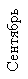 IТема: «Наш друг светофор».  Игра  «Приключения светофорика» (введение в проект) Художественно-эстетическое развитие: выполнить рисунок или аппликацию «Разноцветный светофорик».Речевое развитие: прочитать и выучить стихотворение А. Усачева «Домик у перехода»; рассуждать и обмениваться мнениями на темы «Один дома», «Один на улице», учить анализировать конкретные ситуации и составлять небольшой рассказ по картинке.Физическое развитие: учить соблюдать правила дорожного движения во время подвиж-Владеет умениями изображать предметы путем штриховки и аккуратного закрашивать; умеет запоминать стихотворение или отрывок из него; умеет составить небольшой рассказ на заданную тему 
и использовать в речи слова-синонимы; проявляет интерес к участию в подвижных играх на транспортной площадкеIЗакрепить знания о светофоре и назначении его цветов. Продолжить работу по ознакомлению детей с правилами поведения на проезжей части и на тротуаре.Закреплять знания о том, что улица делится на две части: тротуар 
и проезжую часть.Развивать наблюдательность к дорожным знакам и работе светофораХудожественно-эстетическое развитие: выполнить рисунок или аппликацию «Разноцветный светофорик».Речевое развитие: прочитать и выучить стихотворение А. Усачева «Домик у перехода»; рассуждать и обмениваться мнениями на темы «Один дома», «Один на улице», учить анализировать конкретные ситуации и составлять небольшой рассказ по картинке.Физическое развитие: учить соблюдать правила дорожного движения во время подвиж-Владеет умениями изображать предметы путем штриховки и аккуратного закрашивать; умеет запоминать стихотворение или отрывок из него; умеет составить небольшой рассказ на заданную тему 
и использовать в речи слова-синонимы; проявляет интерес к участию в подвижных играх на транспортной площадкеIIТема: «Источники опасности дома»Художественно-эстетическое развитие: выполнить рисунок или аппликацию «Разноцветный светофорик».Речевое развитие: прочитать и выучить стихотворение А. Усачева «Домик у перехода»; рассуждать и обмениваться мнениями на темы «Один дома», «Один на улице», учить анализировать конкретные ситуации и составлять небольшой рассказ по картинке.Физическое развитие: учить соблюдать правила дорожного движения во время подвиж-Владеет умениями изображать предметы путем штриховки и аккуратного закрашивать; умеет запоминать стихотворение или отрывок из него; умеет составить небольшой рассказ на заданную тему 
и использовать в речи слова-синонимы; проявляет интерес к участию в подвижных играх на транспортной площадкеIIПознакомить детей с предметами домашнего обихода, которые могут представлять для них опасность.Закреплять знания о безопасном поведении в бытуХудожественно-эстетическое развитие: выполнить рисунок или аппликацию «Разноцветный светофорик».Речевое развитие: прочитать и выучить стихотворение А. Усачева «Домик у перехода»; рассуждать и обмениваться мнениями на темы «Один дома», «Один на улице», учить анализировать конкретные ситуации и составлять небольшой рассказ по картинке.Физическое развитие: учить соблюдать правила дорожного движения во время подвиж-Владеет умениями изображать предметы путем штриховки и аккуратного закрашивать; умеет запоминать стихотворение или отрывок из него; умеет составить небольшой рассказ на заданную тему 
и использовать в речи слова-синонимы; проявляет интерес к участию в подвижных играх на транспортной площадкеIIIТема: «Открытое окно»Художественно-эстетическое развитие: выполнить рисунок или аппликацию «Разноцветный светофорик».Речевое развитие: прочитать и выучить стихотворение А. Усачева «Домик у перехода»; рассуждать и обмениваться мнениями на темы «Один дома», «Один на улице», учить анализировать конкретные ситуации и составлять небольшой рассказ по картинке.Физическое развитие: учить соблюдать правила дорожного движения во время подвиж-Владеет умениями изображать предметы путем штриховки и аккуратного закрашивать; умеет запоминать стихотворение или отрывок из него; умеет составить небольшой рассказ на заданную тему 
и использовать в речи слова-синонимы; проявляет интерес к участию в подвижных играх на транспортной площадкеIIIРассказать о правилах безопасности рядом с открытыми окнами и балконами. Побуждать детей к обсуждению и анализу конкретных ситуаций. Продолжать работу по расширению представлений о различных видах транспортаХудожественно-эстетическое развитие: выполнить рисунок или аппликацию «Разноцветный светофорик».Речевое развитие: прочитать и выучить стихотворение А. Усачева «Домик у перехода»; рассуждать и обмениваться мнениями на темы «Один дома», «Один на улице», учить анализировать конкретные ситуации и составлять небольшой рассказ по картинке.Физическое развитие: учить соблюдать правила дорожного движения во время подвиж-Владеет умениями изображать предметы путем штриховки и аккуратного закрашивать; умеет запоминать стихотворение или отрывок из него; умеет составить небольшой рассказ на заданную тему 
и использовать в речи слова-синонимы; проявляет интерес к участию в подвижных играх на транспортной площадке12345IVТема: «Обманчивая внешность»ной игры «Цветные автомобили» на транспортной площадкеIVОбъяснять опасность контактов с незнакомыми людьми.Учить правилам поведения в случае насильственных действий со стороны взрослого. Познакомить с правилами пользования телефоном  01, 02, 03ной игры «Цветные автомобили» на транспортной площадке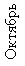 IТема: «Знакомство с улицей города»Познавательное развитие: организовать экскурсию по улице
микрорайона; проводить игру-имитацию «Как правильно перейти проезжую часть». Социально-коммуникативное развитие: учить противостоять трудностям и взаимодействовать с детьми во время игры «Правильно – неправильно».Речевое развитие: учить детей убеждать
и объяснять свою позицию в спорных вопросах и конфликтных ситуациях со сверстниками 
и взрослыми; читать стихи про транспорт
В. И. Мирясовой.Умеет правильно определять назначение строений и предметов, которые находятся на улице, знает их названия; владеет способом ролевого поведения в сюжетных и режиссерских играх; знает и умеет обогащать сюжет; умеет согласовывать тему игры со сверстниками и договариваться о совместных действиях.Умеет запоминать и выразительно рассказывать стихотворения 
о транспорте; проявляет интерес к участию в игре-имитации; запоминает информацию, по-лученную в процессе общения; самостоятель-IРасширять представления об улицах города.Дополнить представление об улице новыми сведениями: дома на ней имеют разное назначение, в одних живут люди, в других находятся учреждения – магазины, школа, почта и т. д.Познавательное развитие: организовать экскурсию по улице
микрорайона; проводить игру-имитацию «Как правильно перейти проезжую часть». Социально-коммуникативное развитие: учить противостоять трудностям и взаимодействовать с детьми во время игры «Правильно – неправильно».Речевое развитие: учить детей убеждать
и объяснять свою позицию в спорных вопросах и конфликтных ситуациях со сверстниками 
и взрослыми; читать стихи про транспорт
В. И. Мирясовой.Умеет правильно определять назначение строений и предметов, которые находятся на улице, знает их названия; владеет способом ролевого поведения в сюжетных и режиссерских играх; знает и умеет обогащать сюжет; умеет согласовывать тему игры со сверстниками и договариваться о совместных действиях.Умеет запоминать и выразительно рассказывать стихотворения 
о транспорте; проявляет интерес к участию в игре-имитации; запоминает информацию, по-лученную в процессе общения; самостоятель-IIТема: «Неожиданная встреча»Познавательное развитие: организовать экскурсию по улице
микрорайона; проводить игру-имитацию «Как правильно перейти проезжую часть». Социально-коммуникативное развитие: учить противостоять трудностям и взаимодействовать с детьми во время игры «Правильно – неправильно».Речевое развитие: учить детей убеждать
и объяснять свою позицию в спорных вопросах и конфликтных ситуациях со сверстниками 
и взрослыми; читать стихи про транспорт
В. И. Мирясовой.Умеет правильно определять назначение строений и предметов, которые находятся на улице, знает их названия; владеет способом ролевого поведения в сюжетных и режиссерских играх; знает и умеет обогащать сюжет; умеет согласовывать тему игры со сверстниками и договариваться о совместных действиях.Умеет запоминать и выразительно рассказывать стихотворения 
о транспорте; проявляет интерес к участию в игре-имитации; запоминает информацию, по-лученную в процессе общения; самостоятель-IIОбъяснять правила взаимодействия с незнакомыми детьми и подростками.Закрепить знания пользования телефоном 01, 02, 03Познавательное развитие: организовать экскурсию по улице
микрорайона; проводить игру-имитацию «Как правильно перейти проезжую часть». Социально-коммуникативное развитие: учить противостоять трудностям и взаимодействовать с детьми во время игры «Правильно – неправильно».Речевое развитие: учить детей убеждать
и объяснять свою позицию в спорных вопросах и конфликтных ситуациях со сверстниками 
и взрослыми; читать стихи про транспорт
В. И. Мирясовой.Умеет правильно определять назначение строений и предметов, которые находятся на улице, знает их названия; владеет способом ролевого поведения в сюжетных и режиссерских играх; знает и умеет обогащать сюжет; умеет согласовывать тему игры со сверстниками и договариваться о совместных действиях.Умеет запоминать и выразительно рассказывать стихотворения 
о транспорте; проявляет интерес к участию в игре-имитации; запоминает информацию, по-лученную в процессе общения; самостоятель-IIIТема: «Дорожные знаки». Дидактическая игра «Подбери по цвету». Игры-имитации «Я шофер», «Я машина»Познавательное развитие: организовать экскурсию по улице
микрорайона; проводить игру-имитацию «Как правильно перейти проезжую часть». Социально-коммуникативное развитие: учить противостоять трудностям и взаимодействовать с детьми во время игры «Правильно – неправильно».Речевое развитие: учить детей убеждать
и объяснять свою позицию в спорных вопросах и конфликтных ситуациях со сверстниками 
и взрослыми; читать стихи про транспорт
В. И. Мирясовой.Умеет правильно определять назначение строений и предметов, которые находятся на улице, знает их названия; владеет способом ролевого поведения в сюжетных и режиссерских играх; знает и умеет обогащать сюжет; умеет согласовывать тему игры со сверстниками и договариваться о совместных действиях.Умеет запоминать и выразительно рассказывать стихотворения 
о транспорте; проявляет интерес к участию в игре-имитации; запоминает информацию, по-лученную в процессе общения; самостоятель-IIIЗакреплять знания о назначении дорожного знака.Формировать понятия, что движение машин по дороге бывает односторонним и двусторонним, а проезжая часть улицы (дорога) при двустороннем движении может разделяться линией.Дать представление о таком знаке, как «Подземный переход»Познавательное развитие: организовать экскурсию по улице
микрорайона; проводить игру-имитацию «Как правильно перейти проезжую часть». Социально-коммуникативное развитие: учить противостоять трудностям и взаимодействовать с детьми во время игры «Правильно – неправильно».Речевое развитие: учить детей убеждать
и объяснять свою позицию в спорных вопросах и конфликтных ситуациях со сверстниками 
и взрослыми; читать стихи про транспорт
В. И. Мирясовой.Умеет правильно определять назначение строений и предметов, которые находятся на улице, знает их названия; владеет способом ролевого поведения в сюжетных и режиссерских играх; знает и умеет обогащать сюжет; умеет согласовывать тему игры со сверстниками и договариваться о совместных действиях.Умеет запоминать и выразительно рассказывать стихотворения 
о транспорте; проявляет интерес к участию в игре-имитации; запоминает информацию, по-лученную в процессе общения; самостоятель-IVТема: «Если хочешь быть здоров…»Познавательное развитие: организовать экскурсию по улице
микрорайона; проводить игру-имитацию «Как правильно перейти проезжую часть». Социально-коммуникативное развитие: учить противостоять трудностям и взаимодействовать с детьми во время игры «Правильно – неправильно».Речевое развитие: учить детей убеждать
и объяснять свою позицию в спорных вопросах и конфликтных ситуациях со сверстниками 
и взрослыми; читать стихи про транспорт
В. И. Мирясовой.Умеет правильно определять назначение строений и предметов, которые находятся на улице, знает их названия; владеет способом ролевого поведения в сюжетных и режиссерских играх; знает и умеет обогащать сюжет; умеет согласовывать тему игры со сверстниками и договариваться о совместных действиях.Умеет запоминать и выразительно рассказывать стихотворения 
о транспорте; проявляет интерес к участию в игре-имитации; запоминает информацию, по-лученную в процессе общения; самостоятель-IVЗнакомить с понятием «здоровье». Объяснять, что значит быть здоровым, как беречь здоровьеПознавательное развитие: организовать экскурсию по улице
микрорайона; проводить игру-имитацию «Как правильно перейти проезжую часть». Социально-коммуникативное развитие: учить противостоять трудностям и взаимодействовать с детьми во время игры «Правильно – неправильно».Речевое развитие: учить детей убеждать
и объяснять свою позицию в спорных вопросах и конфликтных ситуациях со сверстниками 
и взрослыми; читать стихи про транспорт
В. И. Мирясовой.Умеет правильно определять назначение строений и предметов, которые находятся на улице, знает их названия; владеет способом ролевого поведения в сюжетных и режиссерских играх; знает и умеет обогащать сюжет; умеет согласовывать тему игры со сверстниками и договариваться о совместных действиях.Умеет запоминать и выразительно рассказывать стихотворения 
о транспорте; проявляет интерес к участию в игре-имитации; запоминает информацию, по-лученную в процессе общения; самостоятель-12345Художественно-эстетическое развитие: выполнить рисунок «Машины на дорогах».Физическое развитие: рассказывать о пользе утренней гимнастики, закаливания, занятий спортом, вводить понятие «здоровый образ жизни»; учить обращаться за помощью к взрослым в случае получения травмыно и с педагогом выполняет упражнения утренней гимнастики и гимнастики после сна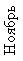 IТема: «Три цвета светофора». Дидактическая игра «Пешеходы и транспорт»Речевое развитие: учить составлять рассказ на тему «Как правильно себя вести на дороге»; поощрять высказывания детей; прочитать и выучить стихотворение С. Маршака «Светофор».Художественно-эстетическое развитие: учить распознавать звуки транспорта во время музыкально-дидакти-Владеет умением различать по высоте музыкальные звуки и выполнять движения в соответствии с характером музыки; умеет составлять небольшое высказывание на заданную
тему и четко произносить слова; умеет подбирать атрибуты для сюжетно-ролевой игры
и объяснять сверстникам ее правила; знаетIЗакреплять знания о назначении светофора на дороге и всех его цветов. Продолжать работу по формированию знаний о поведении пешеходов на дорогеРечевое развитие: учить составлять рассказ на тему «Как правильно себя вести на дороге»; поощрять высказывания детей; прочитать и выучить стихотворение С. Маршака «Светофор».Художественно-эстетическое развитие: учить распознавать звуки транспорта во время музыкально-дидакти-Владеет умением различать по высоте музыкальные звуки и выполнять движения в соответствии с характером музыки; умеет составлять небольшое высказывание на заданную
тему и четко произносить слова; умеет подбирать атрибуты для сюжетно-ролевой игры
и объяснять сверстникам ее правила; знаетIIТема: «Путешествие по городу». Дидактическая игра «Знай и выполняй правила движения»Речевое развитие: учить составлять рассказ на тему «Как правильно себя вести на дороге»; поощрять высказывания детей; прочитать и выучить стихотворение С. Маршака «Светофор».Художественно-эстетическое развитие: учить распознавать звуки транспорта во время музыкально-дидакти-Владеет умением различать по высоте музыкальные звуки и выполнять движения в соответствии с характером музыки; умеет составлять небольшое высказывание на заданную
тему и четко произносить слова; умеет подбирать атрибуты для сюжетно-ролевой игры
и объяснять сверстникам ее правила; знаетIIЗнакомить с особенностями  передвижения по городу на таком транспорте, как метро.Закреплять знания о том, что по городу можно ездить на транспорте: автобусе, троллейбусе, трамвае, маршрутном таксиРечевое развитие: учить составлять рассказ на тему «Как правильно себя вести на дороге»; поощрять высказывания детей; прочитать и выучить стихотворение С. Маршака «Светофор».Художественно-эстетическое развитие: учить распознавать звуки транспорта во время музыкально-дидакти-Владеет умением различать по высоте музыкальные звуки и выполнять движения в соответствии с характером музыки; умеет составлять небольшое высказывание на заданную
тему и четко произносить слова; умеет подбирать атрибуты для сюжетно-ролевой игры
и объяснять сверстникам ее правила; знает12345IIIТема: «Поведение в транспорте». Режиссерская игра «Мы едем, едем, едем...»ческой игры «Слушаем улицу»; формировать умение использовать строительные детали во время конструирования «Гараж для моей машины».Социально-коммуникативное развитие: учить правилам поведения 
в транспорте во время игры-имитации «Мы 
в автобусе».Познавательное развитие: рассказывать 
о строении человека; давать представление 
о сходствах и различиях между строением туловища животного и тела человекаи умеет использовать конструктивные свойства строительных деталей во время конструирования гаража; знает и называет части тела и внутренние органы
человекаIIIЗнакомить с «островком безопасности» и его назначением на дороге.Формировать навыки правильного поведения в общественном транспортеческой игры «Слушаем улицу»; формировать умение использовать строительные детали во время конструирования «Гараж для моей машины».Социально-коммуникативное развитие: учить правилам поведения 
в транспорте во время игры-имитации «Мы 
в автобусе».Познавательное развитие: рассказывать 
о строении человека; давать представление 
о сходствах и различиях между строением туловища животного и тела человекаи умеет использовать конструктивные свойства строительных деталей во время конструирования гаража; знает и называет части тела и внутренние органы
человекаIVТема: «Строение человека»ческой игры «Слушаем улицу»; формировать умение использовать строительные детали во время конструирования «Гараж для моей машины».Социально-коммуникативное развитие: учить правилам поведения 
в транспорте во время игры-имитации «Мы 
в автобусе».Познавательное развитие: рассказывать 
о строении человека; давать представление 
о сходствах и различиях между строением туловища животного и тела человекаи умеет использовать конструктивные свойства строительных деталей во время конструирования гаража; знает и называет части тела и внутренние органы
человекаIVДать представление о строении человеческого тела (позвоночник, органы дыхания, пищеварение, кровообращение)ческой игры «Слушаем улицу»; формировать умение использовать строительные детали во время конструирования «Гараж для моей машины».Социально-коммуникативное развитие: учить правилам поведения 
в транспорте во время игры-имитации «Мы 
в автобусе».Познавательное развитие: рассказывать 
о строении человека; давать представление 
о сходствах и различиях между строением туловища животного и тела человекаи умеет использовать конструктивные свойства строительных деталей во время конструирования гаража; знает и называет части тела и внутренние органы
человека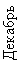 IТема: «Уроки Айболита»Речевое развитие: учить составлять небольшой рассказ и обмениваться мнениями на тему «К нам едет „скорая”»; прочитать сказку Владеет умением правильно держать ножницы и правильно ими пользоваться во время выполнения аппликации; умеет самостоя-IВвести понятия: «вирусы, микробы».Рассказать, как предупредить болезни и что нужно делать, если заболел.Закрепить знания о пользе витаминов и закаливанияРечевое развитие: учить составлять небольшой рассказ и обмениваться мнениями на тему «К нам едет „скорая”»; прочитать сказку Владеет умением правильно держать ножницы и правильно ими пользоваться во время выполнения аппликации; умеет самостоя-12345IIТема: «Помощники на дороге»К. Чуковского «Айболит», выучить отрывки; прочитать и выучить стихотворение  А. Усачева «Дорожная песня».Художественно-эстетическое развитие: аппликация «Автобус на нашей улице»; учить выполнять движения, соответствующие характеру музыки в музыкальной игре-имитации «Я машина»тельно выполнять
под музыку движения 
с предметами; умеет самостоятельно или с помощью педагога инсценировать небольшое стихотворениеIIРасширять представления о назначении дорожных знаков: «Пешеходный переход», «Дети».Закреплять знания о работе светофораК. Чуковского «Айболит», выучить отрывки; прочитать и выучить стихотворение  А. Усачева «Дорожная песня».Художественно-эстетическое развитие: аппликация «Автобус на нашей улице»; учить выполнять движения, соответствующие характеру музыки в музыкальной игре-имитации «Я машина»тельно выполнять
под музыку движения 
с предметами; умеет самостоятельно или с помощью педагога инсценировать небольшое стихотворениеIIIТема: «Правила поведения» (дидактическая игра)К. Чуковского «Айболит», выучить отрывки; прочитать и выучить стихотворение  А. Усачева «Дорожная песня».Художественно-эстетическое развитие: аппликация «Автобус на нашей улице»; учить выполнять движения, соответствующие характеру музыки в музыкальной игре-имитации «Я машина»тельно выполнять
под музыку движения 
с предметами; умеет самостоятельно или с помощью педагога инсценировать небольшое стихотворениеIIIРасширять представления о правилах поведения в общественном транспорте.Знакомить с понятием «островок безопасности» и его функциямиК. Чуковского «Айболит», выучить отрывки; прочитать и выучить стихотворение  А. Усачева «Дорожная песня».Художественно-эстетическое развитие: аппликация «Автобус на нашей улице»; учить выполнять движения, соответствующие характеру музыки в музыкальной игре-имитации «Я машина»тельно выполнять
под музыку движения 
с предметами; умеет самостоятельно или с помощью педагога инсценировать небольшое стихотворениеIVТема: «Пешеходы и водители». Сюжетно-ролевая игра «Я шофер»К. Чуковского «Айболит», выучить отрывки; прочитать и выучить стихотворение  А. Усачева «Дорожная песня».Художественно-эстетическое развитие: аппликация «Автобус на нашей улице»; учить выполнять движения, соответствующие характеру музыки в музыкальной игре-имитации «Я машина»тельно выполнять
под музыку движения 
с предметами; умеет самостоятельно или с помощью педагога инсценировать небольшое стихотворениеIVФормировать знания о труде водителей.Продолжить работу по расширению представлений о различных видах транспорта и особенностях их передвиженияК. Чуковского «Айболит», выучить отрывки; прочитать и выучить стихотворение  А. Усачева «Дорожная песня».Художественно-эстетическое развитие: аппликация «Автобус на нашей улице»; учить выполнять движения, соответствующие характеру музыки в музыкальной игре-имитации «Я машина»тельно выполнять
под музыку движения 
с предметами; умеет самостоятельно или с помощью педагога инсценировать небольшое стихотворение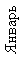 IТема: «Осторожно: зимняя дорога». Рассматривание картин, изобража-ющих дорожное движение в зимний периодХудожественно-эстетическое развитие: выполнить рисунок «По дороге с мамой» и аппликацию «Отгадай, вырежи и наклей грузовик». Речевое развитие: рассуждать и обмениваться мнением на тему «Как правильно себя вести зимой на озере,
реке»; проводить игрыВладеет умением передавать в рисунке несложный сюжет путем создания отчетливых форм; умеет аккуратно наклеивать части предмета; владеет навыком образования новых слов с помощью приставки, суффикса; умеет называть признаки и
количество предметовIЗнакомить детей с правилами передвижения пешеходов во время
гололеда. Дать представления об особенностях передвижения машин
по зимней дорогеХудожественно-эстетическое развитие: выполнить рисунок «По дороге с мамой» и аппликацию «Отгадай, вырежи и наклей грузовик». Речевое развитие: рассуждать и обмениваться мнением на тему «Как правильно себя вести зимой на озере,
реке»; проводить игрыВладеет умением передавать в рисунке несложный сюжет путем создания отчетливых форм; умеет аккуратно наклеивать части предмета; владеет навыком образования новых слов с помощью приставки, суффикса; умеет называть признаки и
количество предметовIIТема: «На реке зимой»Художественно-эстетическое развитие: выполнить рисунок «По дороге с мамой» и аппликацию «Отгадай, вырежи и наклей грузовик». Речевое развитие: рассуждать и обмениваться мнением на тему «Как правильно себя вести зимой на озере,
реке»; проводить игрыВладеет умением передавать в рисунке несложный сюжет путем создания отчетливых форм; умеет аккуратно наклеивать части предмета; владеет навыком образования новых слов с помощью приставки, суффикса; умеет называть признаки и
количество предметовIIРассказать об особенностях состояния водоемов зимой.Знакомить с правилами безопасного поведения у водоема зимой.Побуждать детей к обсуждению и анализу конкретных ситуацийХудожественно-эстетическое развитие: выполнить рисунок «По дороге с мамой» и аппликацию «Отгадай, вырежи и наклей грузовик». Речевое развитие: рассуждать и обмениваться мнением на тему «Как правильно себя вести зимой на озере,
реке»; проводить игрыВладеет умением передавать в рисунке несложный сюжет путем создания отчетливых форм; умеет аккуратно наклеивать части предмета; владеет навыком образования новых слов с помощью приставки, суффикса; умеет называть признаки и
количество предметов12345IIIТема: «Дорожные знаки». Дидактическая игра  «Расположи правильно дорожные знаки»по словообразованию
(словарик ПДД); прочитать стихотворение
А. Дороховой «Зеленый, желтый, красный».Социально-коммуникативное развитие: формировать навык ролевого соподчинения и умение вести диалоги в спектакле пальчикового театра «Светофор», «В гостях у Светофорика».Познавательное развитие: организовать наблюдение за движением машин по зимней дороге; учить посыпать дорожки песком во время гололедаво время наблюдения за движением машин; проявляет интерес к участию спектакле и умеет предлагать новые роли, обогащать
сюжетIIIРасширять знания о назначении дорожных знаков: «Пешеходный переход», «Подземный переход» и «Осторожно: дети!»Закрепить представления о назначении дорожных знаков и «островка безопасности».Закрепить понятие о том, что движение машин на дороге может быть односторонним и двустороннимпо словообразованию
(словарик ПДД); прочитать стихотворение
А. Дороховой «Зеленый, желтый, красный».Социально-коммуникативное развитие: формировать навык ролевого соподчинения и умение вести диалоги в спектакле пальчикового театра «Светофор», «В гостях у Светофорика».Познавательное развитие: организовать наблюдение за движением машин по зимней дороге; учить посыпать дорожки песком во время гололедаво время наблюдения за движением машин; проявляет интерес к участию спектакле и умеет предлагать новые роли, обогащать
сюжетIVТема: «Осторожно, гололед!»по словообразованию
(словарик ПДД); прочитать стихотворение
А. Дороховой «Зеленый, желтый, красный».Социально-коммуникативное развитие: формировать навык ролевого соподчинения и умение вести диалоги в спектакле пальчикового театра «Светофор», «В гостях у Светофорика».Познавательное развитие: организовать наблюдение за движением машин по зимней дороге; учить посыпать дорожки песком во время гололедаво время наблюдения за движением машин; проявляет интерес к участию спектакле и умеет предлагать новые роли, обогащать
сюжетIVФормировать навык безопасного поведения на дороге во время гололеда.Учить оказывать первую помощь человеку, который поскользнулся 
и упалпо словообразованию
(словарик ПДД); прочитать стихотворение
А. Дороховой «Зеленый, желтый, красный».Социально-коммуникативное развитие: формировать навык ролевого соподчинения и умение вести диалоги в спектакле пальчикового театра «Светофор», «В гостях у Светофорика».Познавательное развитие: организовать наблюдение за движением машин по зимней дороге; учить посыпать дорожки песком во время гололедаво время наблюдения за движением машин; проявляет интерес к участию спектакле и умеет предлагать новые роли, обогащать
сюжет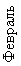 IТема: «Я грамотный пешеход». Игра «Мы переходим улицу»Художественно-эстетическое развитие: выполнить аппликацию «Колеса для машины».Речевое развитие: побудить детей к высказываниям на тему «Если яУмеет планировать 
и согласовывать с окружающими свои действия во время подготовки и проведения подвижных и сюжетно-ролевых игр; умеет ориен-IПродолжать работу по обучению правилам поведения пешеходов на дороге.Продолжать работу по ознакомлению дошкольников с дорожными знаками и правилами безопасного движения на дороге. Закреплять знания о работе светофораХудожественно-эстетическое развитие: выполнить аппликацию «Колеса для машины».Речевое развитие: побудить детей к высказываниям на тему «Если яУмеет планировать 
и согласовывать с окружающими свои действия во время подготовки и проведения подвижных и сюжетно-ролевых игр; умеет ориен-12345IIТема: «Домик у дороги»потерялся» и всем вместе придумать небольшой сюжет для игры; прочитать и выучить стихотворение Т. Александровой «Светофорчик».Физическое развитие: провести игры на тему «Что такое перекресток»тироваться в пространстве и проявлять интерес к участию 
в играх и к выполнению физических упражненийIIЗакрепить знания о назначении светофора на дороге и всех его цветов в отдельности.Расширять представления о назначении дорожных знаковпотерялся» и всем вместе придумать небольшой сюжет для игры; прочитать и выучить стихотворение Т. Александровой «Светофорчик».Физическое развитие: провести игры на тему «Что такое перекресток»тироваться в пространстве и проявлять интерес к участию 
в играх и к выполнению физических упражненийIIIТема: «Водители и пешеходы». Сюжетно-ролевая игра «Шофер»потерялся» и всем вместе придумать небольшой сюжет для игры; прочитать и выучить стихотворение Т. Александровой «Светофорчик».Физическое развитие: провести игры на тему «Что такое перекресток»тироваться в пространстве и проявлять интерес к участию 
в играх и к выполнению физических упражненийIIIРазвивать навык ориентировки в окружающем пространстве.Закреплять умение наблюдать за движением машин по зимней
дороге.Учить использовать свои знания правил дорожного движения
на практикепотерялся» и всем вместе придумать небольшой сюжет для игры; прочитать и выучить стихотворение Т. Александровой «Светофорчик».Физическое развитие: провести игры на тему «Что такое перекресток»тироваться в пространстве и проявлять интерес к участию 
в играх и к выполнению физических упражненийIVТема: «Если ты потерялся на улице»потерялся» и всем вместе придумать небольшой сюжет для игры; прочитать и выучить стихотворение Т. Александровой «Светофорчик».Физическое развитие: провести игры на тему «Что такое перекресток»тироваться в пространстве и проявлять интерес к участию 
в играх и к выполнению физических упражненийIVОбъяснить детям порядок действий в том случае, если они потерялись. Продолжать работу по ознакомлению дошкольников с правилами безопасного поведения на улицах городапотерялся» и всем вместе придумать небольшой сюжет для игры; прочитать и выучить стихотворение Т. Александровой «Светофорчик».Физическое развитие: провести игры на тему «Что такое перекресток»тироваться в пространстве и проявлять интерес к участию 
в играх и к выполнению физических упражнений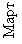 IТема: «Осторожно: перекресток». Игра «Кто самый грамотный пешеход»Художественно-эстетическое развитие: выполнить рисунок «Дорога и тротуар» или аппликацию «Мой любимый вид транспорта».Речевое развитие:
прочитать и пересказать стихотворение
В. Головко «Правила Умеет с помощью ножниц вырезать круг из квадрата и овал из прямоугольника; владеет навыком составления развернутых предложений при ответе на вопрос; умеет интонационно выделять речь персонажей в театрализован-IПродолжать работу по обучению правилам поведения пешеходов на дороге и на тротуаре.Дать представление о том, что место пересечения улиц называется перекрестком. Знакомить с перекрестком.Знакомить с особенностями движения общественного транспорта на перекресткеХудожественно-эстетическое развитие: выполнить рисунок «Дорога и тротуар» или аппликацию «Мой любимый вид транспорта».Речевое развитие:
прочитать и пересказать стихотворение
В. Головко «Правила Умеет с помощью ножниц вырезать круг из квадрата и овал из прямоугольника; владеет навыком составления развернутых предложений при ответе на вопрос; умеет интонационно выделять речь персонажей в театрализован-12345IIТема: «Виды транспорта». Игра «Выставка машин»движения»; обсуждать тему «Как машины
людям помогают?» и учить давать полный ответ на поставленный вопрос.Социально-коммуникативное развитие: режиссерская игра «Приключения Светофорика на перекрестке»ной игре и выступать 
в роли ведущегоIIРазвивать умение наблюдать за движением транспорта по проезжей части улицы.Закрепить знание о том, что движение на дороге может быть односторонним и двухстороннимдвижения»; обсуждать тему «Как машины
людям помогают?» и учить давать полный ответ на поставленный вопрос.Социально-коммуникативное развитие: режиссерская игра «Приключения Светофорика на перекрестке»ной игре и выступать 
в роли ведущегоIIIТема: «Кто самый лучший пешеход?» (игра)движения»; обсуждать тему «Как машины
людям помогают?» и учить давать полный ответ на поставленный вопрос.Социально-коммуникативное развитие: режиссерская игра «Приключения Светофорика на перекрестке»ной игре и выступать 
в роли ведущегоIIIРасширять знания о назначении дорожных знаковдвижения»; обсуждать тему «Как машины
людям помогают?» и учить давать полный ответ на поставленный вопрос.Социально-коммуникативное развитие: режиссерская игра «Приключения Светофорика на перекрестке»ной игре и выступать 
в роли ведущегоIVТема: «Мой микрорайон»движения»; обсуждать тему «Как машины
людям помогают?» и учить давать полный ответ на поставленный вопрос.Социально-коммуникативное развитие: режиссерская игра «Приключения Светофорика на перекрестке»ной игре и выступать 
в роли ведущегоIVУчить ориентироваться на макете микрорайона и «островка безопасности».Учить использовать свои знания правил дорожного движения на практикедвижения»; обсуждать тему «Как машины
людям помогают?» и учить давать полный ответ на поставленный вопрос.Социально-коммуникативное развитие: режиссерская игра «Приключения Светофорика на перекрестке»ной игре и выступать 
в роли ведущего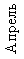 IТема: «Бездомные животные»Социально-коммуникативное развитие: провести сюжетно-ролевые игры на тему «Пе-шеходы и водители»
на транспортной площадке.Художественно-эстетическое развитие:  подготовить и провести развлечение «На лесном перекрестке», «Дети в лесу»; конструиро-Владеет умением самостоятельно организовывать театрализованные игры со сверстниками 
и обустраивать для игры место, используя реквизит; умеет учить и запоминать тексты песен и узнавать песни только по мелодии; владеет навыком самостоятельного составления рассказа по картинке IРассказать детям о бездомных животных.Объяснить правила безопасного поведения при встрече с ними.Побуждать детей к обсуждению темы, анализу конкретных ситуаций.Формировать представления о безопасном пути от дома к детскому садуСоциально-коммуникативное развитие: провести сюжетно-ролевые игры на тему «Пе-шеходы и водители»
на транспортной площадке.Художественно-эстетическое развитие:  подготовить и провести развлечение «На лесном перекрестке», «Дети в лесу»; конструиро-Владеет умением самостоятельно организовывать театрализованные игры со сверстниками 
и обустраивать для игры место, используя реквизит; умеет учить и запоминать тексты песен и узнавать песни только по мелодии; владеет навыком самостоятельного составления рассказа по картинке IIТема: «Наши помощники».  Дидактическая игра «Говорящие дорожные знаки»Социально-коммуникативное развитие: провести сюжетно-ролевые игры на тему «Пе-шеходы и водители»
на транспортной площадке.Художественно-эстетическое развитие:  подготовить и провести развлечение «На лесном перекрестке», «Дети в лесу»; конструиро-Владеет умением самостоятельно организовывать театрализованные игры со сверстниками 
и обустраивать для игры место, используя реквизит; умеет учить и запоминать тексты песен и узнавать песни только по мелодии; владеет навыком самостоятельного составления рассказа по картинке IIФормировать представления о безопасном пути от дома к детскому саду.Закреплять представления о назначении дорожных знаковСоциально-коммуникативное развитие: провести сюжетно-ролевые игры на тему «Пе-шеходы и водители»
на транспортной площадке.Художественно-эстетическое развитие:  подготовить и провести развлечение «На лесном перекрестке», «Дети в лесу»; конструиро-Владеет умением самостоятельно организовывать театрализованные игры со сверстниками 
и обустраивать для игры место, используя реквизит; умеет учить и запоминать тексты песен и узнавать песни только по мелодии; владеет навыком самостоятельного составления рассказа по картинке 12345IIIТема: «Как вести себя в лесу»вание на тему «Моя родная улица».Речевое развитие: обсуждать и обмениваться мнениями на тему «Как правильно кататься на велосипеде»; прочитать стихотворение В. Кожевникова «Светофор».Физическое развитие: рассказать о ядовитых грибах и ягодах и о том, какой они наносят вред для здоровья человекаIIIФормировать навыки безопасного поведения в лесу. Объяснить причины возникновения лесного пожаравание на тему «Моя родная улица».Речевое развитие: обсуждать и обмениваться мнениями на тему «Как правильно кататься на велосипеде»; прочитать стихотворение В. Кожевникова «Светофор».Физическое развитие: рассказать о ядовитых грибах и ягодах и о том, какой они наносят вред для здоровья человекаIVТема: «Опасные растения»вание на тему «Моя родная улица».Речевое развитие: обсуждать и обмениваться мнениями на тему «Как правильно кататься на велосипеде»; прочитать стихотворение В. Кожевникова «Светофор».Физическое развитие: рассказать о ядовитых грибах и ягодах и о том, какой они наносят вред для здоровья человекаIVВвести понятие «опасные растения».Знакомить детей с ядовитыми грибами и ягодами.  Закреплять навыки безопасного поведения в лесувание на тему «Моя родная улица».Речевое развитие: обсуждать и обмениваться мнениями на тему «Как правильно кататься на велосипеде»; прочитать стихотворение В. Кожевникова «Светофор».Физическое развитие: рассказать о ядовитых грибах и ягодах и о том, какой они наносят вред для здоровья человека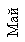 IТема: «Пешеход на дороге».  Дидактическая игра «Собери светофор»Художественно-эстетическое развитие: выполнить рисунок «Как я иду в детский сад»; организовать выставку «Светофор своими руками».Познавательное развитие: организовать экскурсию по улице
микрорайона.Физическое развитие: организовать подвиж-Знает и умеет применять на практике пра-вила безопасного по-
ведения на улице во время экскурсии; уме-ет определять цвет,
размер и назначение зданий и предметов
на улице; умеет дви-гаться в нужном нап-равлении по сигналу; умеет самостоятельно IЗакреплять знание правил безопасного поведения на улицах города.Закреплять умение ориентироваться на дороге,  используя правила дорожного движения в различных практических ситуациях. Закреплять правила катания на велосипеде.Продолжать знакомить с правилами передвижения пешеходовХудожественно-эстетическое развитие: выполнить рисунок «Как я иду в детский сад»; организовать выставку «Светофор своими руками».Познавательное развитие: организовать экскурсию по улице
микрорайона.Физическое развитие: организовать подвиж-Знает и умеет применять на практике пра-вила безопасного по-
ведения на улице во время экскурсии; уме-ет определять цвет,
размер и назначение зданий и предметов
на улице; умеет дви-гаться в нужном нап-равлении по сигналу; умеет самостоятельно IIТема: «Дорога домой. Препятствия и опасности». Дидактическая игра «Прогулка по улицам микрорайона»Художественно-эстетическое развитие: выполнить рисунок «Как я иду в детский сад»; организовать выставку «Светофор своими руками».Познавательное развитие: организовать экскурсию по улице
микрорайона.Физическое развитие: организовать подвиж-Знает и умеет применять на практике пра-вила безопасного по-
ведения на улице во время экскурсии; уме-ет определять цвет,
размер и назначение зданий и предметов
на улице; умеет дви-гаться в нужном нап-равлении по сигналу; умеет самостоятельно IIРазвивать навык ориентировки в окружающем и умение наблюдать 
за движением машин по проезжей части города.Художественно-эстетическое развитие: выполнить рисунок «Как я иду в детский сад»; организовать выставку «Светофор своими руками».Познавательное развитие: организовать экскурсию по улице
микрорайона.Физическое развитие: организовать подвиж-Знает и умеет применять на практике пра-вила безопасного по-
ведения на улице во время экскурсии; уме-ет определять цвет,
размер и назначение зданий и предметов
на улице; умеет дви-гаться в нужном нап-равлении по сигналу; умеет самостоятельно 12345Продолжать работу по ориентировке на макете микрорайонаные игры на транспортной площадке.Речевое развитие: обсудить тему «Мы на улице», поощрять высказывания детей; прочитать и пересказать стихотворение А. Усачева «Футбольный мяч».Социально-коммуникативное развитие: организовать сюжетные и дидактические игры с макетами микрорайонапользоваться физкуль-турным оборудованиемIIIТема: «Как я знаю правила дорожного движения»ные игры на транспортной площадке.Речевое развитие: обсудить тему «Мы на улице», поощрять высказывания детей; прочитать и пересказать стихотворение А. Усачева «Футбольный мяч».Социально-коммуникативное развитие: организовать сюжетные и дидактические игры с макетами микрорайонапользоваться физкуль-турным оборудованиемIIIСовершенствовать умения пользоваться правилами дорожного движения в различных практических ситуацияхные игры на транспортной площадке.Речевое развитие: обсудить тему «Мы на улице», поощрять высказывания детей; прочитать и пересказать стихотворение А. Усачева «Футбольный мяч».Социально-коммуникативное развитие: организовать сюжетные и дидактические игры с макетами микрорайонапользоваться физкуль-турным оборудованиемIVТема: «Мое поведение на улице». Сюжетно-ролевая игра «Водители 
и пешеходы»ные игры на транспортной площадке.Речевое развитие: обсудить тему «Мы на улице», поощрять высказывания детей; прочитать и пересказать стихотворение А. Усачева «Футбольный мяч».Социально-коммуникативное развитие: организовать сюжетные и дидактические игры с макетами микрорайонапользоваться физкуль-турным оборудованиемIVЗакреплять знания о правилах дорожного движения в игровых ситуациях на транспортной площадкеные игры на транспортной площадке.Речевое развитие: обсудить тему «Мы на улице», поощрять высказывания детей; прочитать и пересказать стихотворение А. Усачева «Футбольный мяч».Социально-коммуникативное развитие: организовать сюжетные и дидактические игры с макетами микрорайонапользоваться физкуль-турным оборудованиемМесяцТема и цели занятия1-й неделиТема и цели занятия1-й неделиТема и цели занятия2-й неделиТема и цели занятия3-й неделиТема и цели занятия4-й неделиОбеспечение интеграции образования 
(образовательные области)Планиру-емые результаты образовательной деятельности 123456   78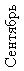 ТемаДетский садНезнайкин клад«Во саду ли, в огороде»Кто живет в аквариуме?Речевое
развитие: учить обращаться к сотрудникам детского сада по имени-отчеству.Познавательное
развитие: формировать навык свободного ориентирования в пространстве.Художественно-эстетическое развитие: побуждатьУмеет вежливо выражать свою просьбу, благодарить за
оказанную услугу.Владеет умением ориентироваться 
в помещениях и на участке детского
сада, знает маршрут из дома в садЦелиПознакомить с детским садом и его сотрудниками, профессиями тех, кто работает в детском саду.Уточнить знание адреса детского сада 
и маршрута в детский сад и домой.Совершенство-вать умение свободно ориентироваться в помещении и на участке детского сада.Приобщать детей к деятельности по оформлению своей группы и других помещений детского садаЗакреплять знания детей о свойствах материалов, из которых изготовлены различные предметы. Упражнять в классификации предметов по цвету, форме, материалу, назначениюЗакрепить понятия «фрукты», «овощи».Познакомить с некоторыми видами овощей: форма, цвет, вкус (баклажан, кабачок, редька)Организовать:– целевое наблюдение за обитателями аквариума;– рассматривание строения рыбок.Воспитывать доброжелательное отношение к рыбкамРечевое
развитие: учить обращаться к сотрудникам детского сада по имени-отчеству.Познавательное
развитие: формировать навык свободного ориентирования в пространстве.Художественно-эстетическое развитие: побуждатьУмеет вежливо выражать свою просьбу, благодарить за
оказанную услугу.Владеет умением ориентироваться 
в помещениях и на участке детского
сада, знает маршрут из дома в сад12345678детей  к участию в оформлении группы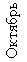 ТемаМой родной городВ мире стекла«Люблю березку русскую»Коровушка и бычокРечевое
развитие: обсуждать с детьми самые красивые места родного города, делиться впечатлениями.Познавательное развитие: рассказать о времени года и познакомить с календаремВладеет навыком составления рассказа по картинке или фотографии родного города; знает названия времен года, месяцев, дней неделиЦелиВоспитывать любовь к родному краю. Рассказать о самых красивых местах родного города, других его достопримечательностях.Дать понятие: кто такие горожане, москвичи, волгоградцы и т. п.Помочь детям выявить свойства стекла 
(прочное, прозрачное, гладкое).Воспитывать бережное отношение к вещам.Развивать любознательностьДать определение понятий «дерево», «куст».Организовать целевое наблюдение за цветом листьев; за сезонными явлениями природы.Учить работать с календаремПознакомить:– с обобщающим понятием «домашние животные»;– с коровкой и бычкомРечевое
развитие: обсуждать с детьми самые красивые места родного города, делиться впечатлениями.Познавательное развитие: рассказать о времени года и познакомить с календаремВладеет навыком составления рассказа по картинке или фотографии родного города; знает названия времен года, месяцев, дней недели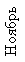 ТемаТруд взрослыхПутешествие в прошлое (бумага)Уголок природыПодкормка зиму-ющих птицСоциально-коммуникативное Владеет навыком безопасного 12345678ЦелиЗакрепить: – представление о работе шофера;– функции и назначение светофора.Уточнить знание правил дорожного движенияПознакомить 
с историей бумаги; с со-временными видами бумагиПознакомить с понятием «уголок природы».Учить вести совместную работу по уходу за растениями в уголке природыУчить:– наблюдать за птицами (как ищут корм, чем можем им помочь);– осуществлять подкормку зимующих птиц.Закрепить умение различать и называть птиц, прилета-ющих на участокразвитие: учить правилам дорожного движения; учить делать кор-мушки для птиц, готовить корм, ухаживать за растениями в группеповедения на улице, знает о назначении светофора; умеет ухаживать за растениями 
и животными 
в уголке природы 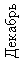 ТемаК ребятам приходит АйболитПутешествие в прошлое предмета (стул)Здравствуй, зимушка-зима!Кролик – серенький, зайка – беленькийРечевое развитие: читать отрывки стихотворения «Доктор Айболит»; обсу-ждать значение профессии врача.Познавательное развитие: рассказывать 
о свойст- Умеет самостоятельно составлять рассказ 
о значении профессии 
в жизни человека; проявляет интерес 
к экспериментальной ЦелиВвести понятие «профессия». Объяснить, как важно обращаться 
к врачу, медицинской сестре. Познакомить 
с трудом врача, медицинской сестры, его содержанием, с их личностными и деловыми качествами.Объяснить, что человек создает предметы быта для своего дома.Развивать ретроспективный взгляд на эти предметыУчить различать смену времен года: выпал снежок, появился лед на лужицах, деревья покрыты инеем.Закрепить знание свойств снега и льдаПознакомить 
с животными, которые живут в лесу.Учить различать зверей по цветуРечевое развитие: читать отрывки стихотворения «Доктор Айболит»; обсу-ждать значение профессии врача.Познавательное развитие: рассказывать 
о свойст- Умеет самостоятельно составлять рассказ 
о значении профессии 
в жизни человека; проявляет интерес 
к экспериментальной 12345678Упражнять в назывании сотрудников ДОО по имени и отчеству.Формировать интерес к профессиям родителейвах воды, проводить эксперимент со снегом и льдомдеятельности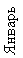 ТемаСемьяНаши любимые игрушкиЕльПтицыХудожественно-эстетическое развитие: объяснять характерные особенности хохломской росписи по дереву; слушать музыкальные произведения с голосами птицВладеет навыком самостоятельного обследования предметов на основе сенсорно-моторных действий; умеет отличать на слух голоса разных птиц и сравнивать их со звучанием музыкальных инст-рументовЦелиДать представление:– о том, что такое семья;– о родственных отношениях в семье: каждый из них одновременно сын (дочь), внук
(внучка), брат (сестра) и др.Учить знать и называть своих ближайших родственниковУчить рассматриванию хохломских изделий (отметить характерные детали, их краски).Познакомить с деревянными игрушкамиЗакрепить понятия «дерево», «куст».Учить рассматриванию, что находится в шишках елиОрганизовать наблюдение: какие звуки издают птицы.Учить рассматриванию строения птицы, следов, которые птицы оставляют на снегуХудожественно-эстетическое развитие: объяснять характерные особенности хохломской росписи по дереву; слушать музыкальные произведения с голосами птицВладеет навыком самостоятельного обследования предметов на основе сенсорно-моторных действий; умеет отличать на слух голоса разных птиц и сравнивать их со звучанием музыкальных инст-рументов12345678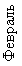 ТемаПапы, дедушки – солдатыМамин сарафанРассадаДомашние животныеПознавательное развитие: рассказывать о государственных праздниках, значении Российской армии.Художественно-эстетическое развитие: рассказывать об особенностях национального русского костюма.Социально-коммуникативное развитие: учить сеять семена цветов и ухаживать за росткамиЗнает на-звания военных профессий, умеет составлять рассказ 
по картин-кам на военную тему; знает названия и особенности ткани для изготовле-ния русских костюмовЦелиДать доступные детскому пониманию представления о государственных праздниках. Рассказать о Российской армии, о воинах, которые охраняют нашу РодинуДать определение понятию «сарафан». Учить рассматриванию кукол в национальной одежде и их называнию по имени, национальной принадлежности.Познакомить 
со свойствами тканиУчить осуществлять посев семян цветов для клумбы. Организовать наблюдения за всходами рассадыЗакрепить знание характерных особенностей домашних животных (живут с человеком, он ухаживает за ними)Познавательное развитие: рассказывать о государственных праздниках, значении Российской армии.Художественно-эстетическое развитие: рассказывать об особенностях национального русского костюма.Социально-коммуникативное развитие: учить сеять семена цветов и ухаживать за росткамиЗнает на-звания военных профессий, умеет составлять рассказ 
по картин-кам на военную тему; знает названия и особенности ткани для изготовле-ния русских костюмов12345678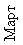 ТемаМоя мама лучше всехМебель«Весна, весна, поди сюда»Попугайчики Речевое
развитие: учить наизусть стихи 
о весне, 
о празднике мам и бабушек; учить делиться впечатлениями от наблюдения первых признаков весны.
Познавательное
развитие: учить классифицировать предметыВладеет навыком за-учивания стихов или небольших отрывков 
из текста; умеет соотносить звуки капели 
со звучанием музыкальных инструментовЦелиРасширять представление детей о семье.Учить:– читать стихи о мамах;– украшать группу 
к празднику;– проявлению заботы 
и внимания к мамеЗакрепить понятие «мебель».Учить объединять 
и классифицировать предметы по разным признакамУчить:– наблюдать первые признаки весны: капель, кругом вода, солнечные блики;– рассматривать почки на деревьях;– слушать песенку капели;– называть растущие 
на участке деревья Познакомить 
с видами попугайчиков.Учить рассматриванию: какие у попугая крылышки, что он видит, чем питается, как ухаживает за собойРечевое
развитие: учить наизусть стихи 
о весне, 
о празднике мам и бабушек; учить делиться впечатлениями от наблюдения первых признаков весны.
Познавательное
развитие: учить классифицировать предметыВладеет навыком за-учивания стихов или небольших отрывков 
из текста; умеет соотносить звуки капели 
со звучанием музыкальных инструментов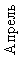 ТемаДом, в котором ты живешьПосудаЦветы на подоконникеНасекомые на участкеРечевое развитие: читать отрыв-Умеет классифицировать наз-12345678ЦелиПознакомить с названиями улиц, на которых живут дети. Объяснить, почему важно знать свой домашний адрес, адрес детского садаПознакомить:– с обобщающим понятием «посуда»;– с классификацией посуды: кухонная, столовая, чайнаяУчить рассматриванию комнатных цветов, посаженных в уголке природы в группе.Дать об одном-двух растениях необходимую информациюНаблюдать за насекомыми.Воспитывать доброжелательное отношение к насекомымки стихотворения «Федорино горе».Познавательное развитие: рассказывать о разновидностях насекомых и их значениивания предметов посуды, составлять рассказы о своих наблюдениях за растениями и насекомыми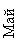 ТемаПомощники На чем я путешествуюВсе цветы разныеНасекомые на участкеРечевое развитие: побуждать к обсуждению своих обязанностей по дому.Художественно-эстетическое развитие: учить выполнять поделки (растения и насекомые)Умеет классифицировать названия видов транспорта; знает правила поведения в об-щественном транспортеЦелиПобудить к рассказам об обязанностях, которые дети выполняют дома, об обязанностях членов семьи Познакомить с обобщающим понятием «транспорт». Закрепить знания 
о различных видах транспорта, о частях автомобиля.Расширить представления об общественном транспорте.Проверить знание правил поведения пассажираУчить:– наблюдать за цветами на клумбе, за травой;– рассматривать одуванчик; – замечать отличительные признаки растенийЗакреплять умение называть насекомых (жук, бабочка, муха).Дать элементарное представление о муравьяхРечевое развитие: побуждать к обсуждению своих обязанностей по дому.Художественно-эстетическое развитие: учить выполнять поделки (растения и насекомые)Умеет классифицировать названия видов транспорта; знает правила поведения в об-щественном транспортеВремя проведенияТема и цели занятия 
1-й неделиТема и цели занятия 
1-й неделиТема и цели занятия 
2-й неделиТема и цели занятия 
3-й неделиТема и цели занятия 
4-й неделиОбеспечение ин- теграции  образования (образовательные области)Планируемые результатыобразовательной деятельности12345678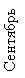 ТемаАдаптационный
периодЗанятие 1Занятие 2Занятие 3Познавательное развитие: формировать умение ориентироваться в пространстве и во времени; учить сравнивать предметы и группы предметов по величине, по цвету.Речевое развитие: учить правильно употреблять в речи сравнительные прилагательныеУмеет правильно употреблять слова, обозначающие  результаты сравнения: поровну, столько же, больше, меньше и составлять с ними словосочетания.Умеет определять и правильно называть части суток; владеет умением определять положение ЦелиПодготовить детей к организованным занятиям по формированию элементарных математических представлений (способы измерения величин, количественные представления, ориентировка в пространстве и во времени и т. п.)Совершенствовать умение сравнивать две равные группы предметов, обозначать результаты сравнения словами: поровну, столько – сколько.Закреплять умение сравнивать два предмета по величине, обозначать результаты сравнения словами: большой, маленький, больше, меньше.Упражнять в определении пространственных направлений от себя и назывании Учить:– сравнивать две группы предметов, разных по цвету;– обозначать результат сравнения словами: больше – меньше, поровну, столько – сколько.Уточнять представления о равенстве и неравенстве двух групп предметов.Закреплять умение различать и называть части суток (утро, вечер, день, ночь)Упражнять в умении различать и называть геометрические фигуры: круг, квадрат, треугольник.Совершенствовать умение сравнивать два предмета по длине и ширине, обозначать результаты сравнения словами: длинный – короткий, длиннее – короче, широкий – узкий, шире – ужеПознавательное развитие: формировать умение ориентироваться в пространстве и во времени; учить сравнивать предметы и группы предметов по величине, по цвету.Речевое развитие: учить правильно употреблять в речи сравнительные прилагательныеУмеет правильно употреблять слова, обозначающие  результаты сравнения: поровну, столько же, больше, меньше и составлять с ними словосочетания.Умеет определять и правильно называть части суток; владеет умением определять положение 12345678их словами: впереди, сзади, слева, справапредметов по отношению к себе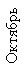 ТемаЗанятие 1Занятие 2Занятие 3Занятие 4Речевое развитие: закреплять представление о составе числа 3 во время чтения сказки «Три медведя».Познавательное развитие: учить определять пространственные направления, используя систему отсчета.Физическое развитие: 
в двигательном режиме закреплять
понятия «вверху – внизу», «слева – спра-Эмоционально воспринимает сюжет сказки «Три медведя» 
и умеет интонационно выделять речь персонажей; владеет навыком правильного согласования числительных в роде и падеже; проявляет интерес к экспериментированию при определении пространственных направле-ЦелиПродолжать учить: – сравнивать две группы предметов, разных по форме;– называть отдельные части своего тела, в том числе симметричные (правая или левая рука, нога и т. д.);– использовать систему отсчета пространственных на-правлений «на себя» в разных жизненных ситуациях при выполнении
заданий на ориентировку в пространстве.Учить понимать значение итогового числа, полученного в результате счета предметов в пределах 3, отвечать на вопрос «Сколько?».Упражнять в умении определять геометрические фигуры (шар, куб, квадрат, треугольник, круг) осязательно-двигательным путем. Закреплять умение различать левую и правую руку, определять пространственные направления и обозначать их словами: налево – направо, слева – справаУчить считать в пределах 3, используя следующие приемы: при счете правой рукой
указывать на каждый предмет слева направо, называть числа по порядку; согласовывать их в роде, числе и падеже.Упражнять в сравнении двух предметов по величине (длине, ширине, высоте).Расширять представления о частях суток и их последовательностиУчить:– соотносить числительные с элементами множеств в пределах 3;– самостоятельно обозначать итоговое число;– осваивать собственное тело как точку отсчета пространственных направлений («на себя»).Развивать умение определять пространственные направления в окружающем от себя, от другого человека, от других предметов, использовать это как
систему отсчета («от Речевое развитие: закреплять представление о составе числа 3 во время чтения сказки «Три медведя».Познавательное развитие: учить определять пространственные направления, используя систему отсчета.Физическое развитие: 
в двигательном режиме закреплять
понятия «вверху – внизу», «слева – спра-Эмоционально воспринимает сюжет сказки «Три медведя» 
и умеет интонационно выделять речь персонажей; владеет навыком правильного согласования числительных в роде и падеже; проявляет интерес к экспериментированию при определении пространственных направле-12345678Закреплять умение различать и называть плоские геометрические фигуры: круг, квадрат, треугольник.Упражнять 
в сравнении двух предметов по высоте, обозначая словами: высокий – низкий, выше – ниже.Помочь детям овладеть ориентировкой в окружающем «на себя»себя», «от другого человека», «от любых предметов»): вверху, внизу, впереди, сзади, слева, справава»ний; умеет выполнять упражнения, ориентируясь в пространстве, 
и находить левую и правую стороны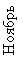 ТемаЗанятие 1Занятие 2Занятие 3Занятие 4Речевое развитие: формировать умение давать полноценный ответ на поставленный вопрос; учить правильно употреблять в речиВладеет умением составлять короткие предложения с использованием порядковых числительных; умеет в игре со сверстни-ЦелиЗакреплять умение считать в пределах 3.Познакомить 
с порядковым значением числа.Учить отвечать 
на вопрос: «Который по счету?».Показать образование числа 4 на основе сравнения двух групп предметов, выраженных числами 3 и 4.Учить считать в пределах 4.Расширять представления о прямо-Закреплять умение считать в пределах 4.Познакомить с порядковым значением числа.Учить отвечать на вопросы «Сколько?», «Который по счету?», Познакомить 
с образованием числа 5.Учить считать 
в пределах 5.Закреплять представление 
о последовательности частей суток.Речевое развитие: формировать умение давать полноценный ответ на поставленный вопрос; учить правильно употреблять в речиВладеет умением составлять короткие предложения с использованием порядковых числительных; умеет в игре со сверстни-12345678Упражнять 
в умении находить одинаковые по длине, ширине, высоте предметы.Познакомить 
с прямоугольником на основе сравнения его с квадратомугоугольнике на основе сравнения его с треугольником«На котором  месте?».Упражнять в умении различать и называть геометрические фигуры: круг, квадрат, треугольник, прямоугольник.Раскрыть на конкретных примерах значение понятий: быстро, медленноРазвивать воображение, наблюдательностьчислительные и составлять словосочетания с ними.Художественно-эстетическое развитие: 
на примере музыкальных произведений закреплять понятия «быстро-медленно»ками использовать в речи считалочки; умеет петь и выполнять движения в соответствии 
с музыкальным темпом произведения (медленно, быстро)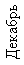 ТемаЗанятие 1Занятие 2Занятие 3Занятие 4Речевое развитие: учить составлять рассказ-описание 
по картинке 
с использованием понятий «вверху, внизу, слева, справа, впереди сзади». Умеет использовать в речи прилагательные и составлять словосочетания с ними для обозначения результатов сравнения предметов 
(длиннее, ЦелиПродолжать учить считать в пределах 5.Познакомить 
с порядковым значением числа 5. Учить:– сравнивать предметы по двум признакам величины 
(длине и ширине);Закреплять умение счетной деятельности в пределах 5. Формировать:– представления о равенстве и неравенстве двух групп на основе счета;– понятие числа.Формировать представления о порядковом значении числа 
(в пре делах 5). Познакомить с цилиндром.Учить различать шар и цилиндр.Развивать умение сравнивать предметы по цвету, форме, Упражнять в счете и отсчете предметов в пределах 5 по образцу. Продолжать уточнять представления о цилиндре.Развивать:– представление 
о последовательности частей суток;Речевое развитие: учить составлять рассказ-описание 
по картинке 
с использованием понятий «вверху, внизу, слева, справа, впереди сзади». Умеет использовать в речи прилагательные и составлять словосочетания с ними для обозначения результатов сравнения предметов 
(длиннее, 12345678– обозначать результаты сравнения словами: длиннее, шире, короче, уже.Совершенствовать умение определять пространственное направление от себя: вверху, внизу, слева, справа, впереди, сзадиУпражнять: – в различении и назывании знакомых геометрических фигур 
(куб, шар, квадрат, круг); – сравнении предметов, фигур по размерам, формам, цветам, разному количеству.Способствоватьформированию представлений о количественных отношенияхвеличине, четко выделять признак, по которому проводится сравнение.Побуждать детей повторять за воспитателем сказанное о свойствах, качествах предметов– умение действовать с предметами, сравнивая их и выражая словами отношения совокупностейФизическое развитие: закреплять представление о порядковых числительных при построениях и перестро-ениях, в по-движной игрешире, короче); умеет договариваться и согласовывать действия со сверстниками во время проведения подвижных игр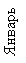 ТемаЗанятие 1Занятие 2Занятие 3Занятие 4Речевое развитие: формировать умение сравнивать предметы по форме и величине во время чтения сказки «Три медве-дя», учить со-ставлять Владеет навыком самостоятельного обследования предметов (сенсорно-моторные действия).Умеет само-стоятельно придумы-ЦелиПознакомить 
с пространственными отношениями, выражениями, словами: далеко – близко.Развивать внимание, память, мышление.Упражнять в счете на слух в пределах 5.Уточнять представления о пространственных отношениях: далеко – близко.Учить:– сравнивать три предмета по величине;Закреплять полученные навыки при выполнении игровых упражнений и заданий.Развивать математические и логические способности, смекалку детей.Упражнять в счете на ощупь в преде-
лах 5.Объяснить значение слов: вчера, сегодня, завтра.Развивать умение сравнивать
предметы по цвету, форме, величине Речевое развитие: формировать умение сравнивать предметы по форме и величине во время чтения сказки «Три медве-дя», учить со-ставлять Владеет навыком самостоятельного обследования предметов (сенсорно-моторные действия).Умеет само-стоятельно придумы-12345678Помочь детям усвоить необходимую информацию о предметно-пространственном окружении, о способах пространственной ориентации, научиться пользоваться ими в различных жизненных ситуациях– раскладывать их 
в убывающей и возрастающей последовательности;– обозначать результаты сравнения словами: самый длинный, короче, самый короткийВоспитывать интерес и увлеченность занятиями математикойи пространственному расположениюнебольшой рассказ или сказку с употреблением слов вчера, сегодня, завтра; правильно употреблять в речи прилагательные в превосходной степенивать условие игры, используя понятия «далеко – близко»; проявляет инициативу в организации игры
с группой сверстников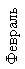 ТемаЗанятие 1Занятие 2Занятие 3Занятие 4Художественно-эстетическое развитие: учить составлять из частей или на частях целостное изображение предмета; в рисунке закреплять понятие «части суток». Физическое развитие: формировать уме-Умеет составлять небольшой рассказ на тему «Моя семья» с использованием слов вчера, сегодня, завтра; умеет в рисунке и аппликации передавать несложный Закреплять представление 
о значении слов: вчера, сегодня, завтра.Учить:– сравнивать 3 предмета по ширине;– раскладывать их 
в убывающей и возрастающей последовательности;Учить считать различные движения
в пределах 3.Учить сравнивать 4–5 предметов по ширине, раскладывать их в возрастающей последовательностиУчить:– воспроизводить указанное количество движений в пределах 5;– двигаться в заданном направлении (вперед, назад, налево, направо).Упражнять в умении составлять целостное изображение предмета на отдельных частяхУчить воспроизводить указанное количество движений 
в пределах 5.Упражнять в умении называть и различать геометрические фигуры: круг, квадрат, треугольник, прямоугольник.Совершенствовать представления о частях суток Художественно-эстетическое развитие: учить составлять из частей или на частях целостное изображение предмета; в рисунке закреплять понятие «части суток». Физическое развитие: формировать уме-Умеет составлять небольшой рассказ на тему «Моя семья» с использованием слов вчера, сегодня, завтра; умеет в рисунке и аппликации передавать несложный 12345678– обозначать результаты сравнения словами: самый широкий, уже, самый узкийи их последовательностиние двигаться в заданном направлении или со сменой направления; разучивание комплекса ритмической гимнастики из 5 упражненийсюжет, объ-единяя  3–4 предмета; выполняет команды «впе-
ред, назад, кругом, налево, направо» во время выполнения двигательных упражнений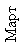 ТемаЗанятие 1Занятие 2Занятие 3Занятие 4Речевое развитие: закреплять умение сравнивать предметы по величине во время чтения сказки «Три поросенка». Художественно-эстетическое развитие: изготовление игрушек цилиндрической и круглой формыУмеет использовать в речи слова, обозначающие превосходную степень сравнения, слова с уменьшительно-ласкательными суффиксами ЦелиОбъяснить, что результат счета не зависит от величины предмета.Учить сравнивать предметы по размеру, обозначать результаты сравнения словами: самый большой, поменьше, еще меньше, самый маленькийУчить сравнивать 
3 предмета по высоте, обозначать результаты сравнения словами: самый высокий, ниже, самый низкий.Развивать память, мышлениеПоказать независимость результата счета 
от расстояния между предметами (в пределах 5).Закреплять полученные умения в образовании, сравнении
чисел, в определении общего количества чего-либоЗакреплять представление о том, что результат счета не зависит от расстояния между предметами.Познакомить 
с цилиндром на основе сравнения его с шаромРечевое развитие: закреплять умение сравнивать предметы по величине во время чтения сказки «Три поросенка». Художественно-эстетическое развитие: изготовление игрушек цилиндрической и круглой формыУмеет использовать в речи слова, обозначающие превосходную степень сравнения, слова с уменьшительно-ласкательными суффиксами 12345678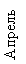 ТемаЗанятие 1Занятие 2Занятие 3Занятие 4Социально-коммуникативное развитие: формировать навык ролевого поведения в дидактической игре «Магазин».Физическое развитие: проводить спортивные и подвижные игры 
с обучением ориентирования в пространствеВладеет умением согласовывать действия с детьми и распределять роли для участия в игре «Магазин»; умеет выполнять определенное количество упражнений; делать остановку на счет «четыре»ЦелиУпражнять 
в умении видеть равные группы предметов при разном их расположе- нии (в пределах 5).Продолжать знакомить с цилиндром на основе сравнения его с шаром и кубомЗакреплять навыки количественного 
и порядкового счета 
в пределах 5.Упражнять в умении устанавливать последовательность частей сутокУчить соотносить форму предметов с геометрическими фигурами: шаром и кубом.Развивать умение сравнивать предметы 
по цвету, форме, величинеЗакреплять представления о том, что результат счета не зависит от качественных признаков предмета.Совершенствовать умение ориентироваться в пространстве, обозначать пространственные отношения относительно себя соответствующими сло-вамиСоциально-коммуникативное развитие: формировать навык ролевого поведения в дидактической игре «Магазин».Физическое развитие: проводить спортивные и подвижные игры 
с обучением ориентирования в пространствеВладеет умением согласовывать действия с детьми и распределять роли для участия в игре «Магазин»; умеет выполнять определенное количество упражнений; делать остановку на счет «четыре»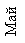 ТемаЗанятие 1. Количество и счетЗанятие 2. ВеличинаЗанятие 3. Сходства 
и различия геометрических фигурЗанятие 4. Ориентировка в пространстве, во времениХудожественно-эстетическое развитие: выполнить аппликацию с использованием геометрических фигур.Умеет соотносить форму предметов мебели и посуды с геометрическими фигурами 
в лепкеЦелиЗакреплять
умение считать предметы.Упражнять 
в счете на слух,Закреплять умение сравнивать предметы по длине, ширине, высоте; умение раскладыватьУпражнять в установлении признаков сходства и различия между кругом и шаром,
квадратом и цилинд-Развивать ориентирование в пространстве на участке детского сада, сочетая с понятиями Художественно-эстетическое развитие: выполнить аппликацию с использованием геометрических фигур.Умеет соотносить форму предметов мебели и посуды с геометрическими фигурами 
в лепке12345678на ощупь, а также 
в счете движений3–5 предметов в ряд
в порядке возрастания (убывания) их длины 
(ширины, высоты или величины в целом), ориентируясь на образецром, квадратом и кубом.Узнавать и обозначать словом форму знакомых предметов, то есть называть, какие предметы похожи на круг (тарелка, блюд-це), прямоугольник
(крышка стола, дверь, окно), шар (мяч, ар-буз), цилиндр (стакан, башня), треугольник «далеко – близко».Формировать:– обобщенное представление о сутках;– опыт восприятия размеров предметов 
и оценку их величины;– навык дифференциации предметовФизическое развитие:
организовать спортивную игру на участке детского сада с использованием ориентиров; учить выполнять прыжки в длину, в высоту под счети аппликации; умеет соблюдать правила игры и планировать последовательность действий для достижения результатаМесяцТема и цели занятий1-й неделиТема и цели занятий1-й неделиТема и цели занятий2-й неделиТема и цели занятий3-й неделиТема и цели занятий4-й неделиОбеспечение интеграции образования
(образовательные области)Планируемые результаты образовательной деятельности12345678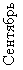 ТемаРассказывание
об игрушкахРассказывание по картине «Кошка с котятами»Описание игрушекРассказывание
об игрушкахРечевое развитие: формировать умение находить в тексте предлоги и правильно определять их место в предложении.Познавательное развитие: учить названия домашних животных и их детенышей.Владеет умением определять и называть форму, цвет, размер 
и действия каждой игрушки.Умеет различать музыкальные звуки по высоте и воспроизводить их на музыкальных инструментах с помощью педагога и само-ЦелиУчить: – составлять рассказ об игрушках с описанием их внешнего вида; – правильно произносить в словах звуки с, с’, выделять в речи слова с этими звуками;– вслушиваться в звучание слов.Укреплять артикуляционный аппарат специальными упражнениями.Закреплять: – произношение пройденных звуков: у, а, г, к, в;Учить:– составлять рассказ по картине вместе с воспитателем и самостоятельно; короткий рассказ на тему из личного опыта;– соотносить слова, обозначающие названия животных, с названиями их детенышейУчить:– называть признаки, действия описываемой игрушки, связывать между собой предложе- ния;– произносить звук с длительно, на одном выдохе, отчетливо и внятно проговаривать слова.Укреплять артикуляционный аппарат специальными упражнениями.Закреплять умение соотносить названия Учить:– составлять описание игрушки;– называть характерные признаки и действия;– составлять короткий рассказ на тему личного опыта (при поддержке воспитателя и самостоятельно).Обогащать словарь правильными названиями окружающих предметов (игрушки), их свойств, действий, которые можно Речевое развитие: формировать умение находить в тексте предлоги и правильно определять их место в предложении.Познавательное развитие: учить названия домашних животных и их детенышей.Владеет умением определять и называть форму, цвет, размер 
и действия каждой игрушки.Умеет различать музыкальные звуки по высоте и воспроизводить их на музыкальных инструментах с помощью педагога и само-12345678– представления о значении терминов «слово», «звук»животных с названиями их детенышей. Формировать представления о предлогах «за», «под», «на», «в», навыки их применения в речи.Отрабатывать навыки правильного произношения звуков с, с’с ними совершатьХудожественно-эстетическое развитие: учить чет-ко и внятно проговаривать слова, вслушиваться в звучание словстоятельно. Знает значение терминов «слово» и «звук», умеет их дифференцировать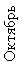 ТемаРассказывание по набору игрушекРассматривание иллюстраций к сказке 
(по выбору воспитателя)Рассказывание о действиях и качествах предмета в диалогеРассказывание
об игрушках.Дидактическая игра «Петрушка, угадай мою игрушку»Речевое развитие: учить эмоционально откликаться на переживания персонажей сказок и употреблять в речи слова, обозначающие эмоциональное состояние.Владеет навыком разделять игровые и реальные взаимодействия со сверстниками или взрослыми. Умеет вежливо выражать свою просьбу 
и благодарить за оказанную ЦелиЗакреплять правильное произношение изолированного звука з.Учить различать на слух разные интонации, пользоваться ими в соответствии с содержанием высказыванияУчить:– пересказывать короткую сказку, выразительно передавать диалоги персонажей;– пользоваться точными наименованиями для названия детенышей животныхРазвивать навыки диалогической речи, общения в парах друг
с другом (со сверстни-ками), со взрослым.Учить:– самостоятельно задавать вопросы и отвечать на них;Учить:– описывать предмет, не называя его;– задавать вопросы 
и отвечать на них.Развивать навыки диалогической речиРечевое развитие: учить эмоционально откликаться на переживания персонажей сказок и употреблять в речи слова, обозначающие эмоциональное состояние.Владеет навыком разделять игровые и реальные взаимодействия со сверстниками или взрослыми. Умеет вежливо выражать свою просьбу 
и благодарить за оказанную 12345678– понимать и активно использовать в речи интонацию удивления, радости, вопроса;– вслушиваться в звучание слов;– выделять в словах заданный звукХудожественно-эстетическое развитие: учить понимать и слышать интонацию речи, вслушиваться в интонацию слов.Социально-коммуникативное развитие: учить вежливо обща-ться со взрослыми, называть их по имени-отчествууслугу.Умеет самостоятельно придумать небольшую сказку на заданную тему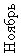 ТемаРассказывание на тему из личного опыта. Дидактическая игра «Устроим кукле комнату»Рассказывание по картинке «Собака со щенятами»Описание игрушкиОписание и сравнение куколПознавательное развитие: учить  Владеет навыком самостоятельных сенсор-12345678ЦелиУчить:– высказываться на тему личного опыта, предложенную воспитателем;– правильно называть предметы мебели, рассказывать об их назначении.Продолжить работу 
по углублению знаний 
о понятии «мебель»Побуждать к составлению небольшого связного рассказа 
по картине.Учить составлять короткий рассказ на тему из личного опытаУчить:– составлять короткий описательный рассказ 
об игрушке;– слышать и правильно произносить звук ш, изолированный, в словах и фразах;– правильно регулировать тембр голоса;– вслушиваться в слова, подбирать слова, сходные по звучаниюУчить:– описывать и сравнивать кукол;– правильно называть наиболее характерные описательные признаки;– строить законченные предложения.Закреплять пред-ставления о понятии «мебель».Развивать навыки выразительной речиправильно называть предметы мебели 
и рассказывать об их назначении.Художественно-эстетическое развитие: формировать навык регулирования тембра голоса, учить подбирать
сходные по звучанию словано-мотор-ных действий во время обследования пред-метов быта;умеет узнавать песни 
по мелодии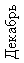 ТемаОписание одеждыПересказ рассказа 
Я. Тайца «Поезд»Рассказывание по набору игрушекРассказывание по картине «Таня не боится мороза»Речевое развитие: формировать навык выразительного чтения и пересказа прочитанного, Владеет навыком ролевого поведения и перевоплощения в персонажей произведения. ЦелиУчить:– описывать зимнюю одежду;Учить:– пересказывать небольшой рассказ, впервые прочитанный наПобуждать составлять короткие рассказы 
по набору игрушек.Учить:– составлять небольшой рассказ, отражающий содержание кар-Речевое развитие: формировать навык выразительного чтения и пересказа прочитанного, Владеет навыком ролевого поведения и перевоплощения в персонажей произведения. 12345678– правильно называть предметы зимней одежды; – выделять на слух и правильно произносить звук ж, изолированный, в словах и фразах;– подбирать слова на заданный звук.Формировать представление о назначении зимней одежды.Закреплять понятие «одежда»занятии, выразительно передавая прямую речь персонажей;– самостоятельно подбирать слова со звуком сУкреплять артикуляционный аппарат специальными упражнениями. Закреплять навыки правильного произношения звука ж в словах и фразах.Учить:– выделять звук ж 
в словах;– произносить четко 
и ясно слова и фразы 
с этим звуком;– правильно пользоваться интонацией, говорить достаточно громкотины, по плану, предложенному воспитателем;– выделять звуки 
в слове;– подбирать слова на заданный звукучить ин-сцениро-вать отрывки рассказа.Познавательное развитие: объяснять понятие «одежда», рассказывать о ее назначении.Художественно-эстетическое развитие: объяснять понятие «интонация» в речи и в музыке, сход-ство и различиеУмеет выделять звуки в слове и подбирать мелодии на заданный звук.Владеет техникой выполнения упражнений артикуляционной гимнастики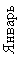 ТемаРассказывание по набору игрушек. Дидактическая игра «Похвалялись звери»Описание внешнего вида друг другаРассказывание по набору предметовСравнение предметных картинокРечевое
развитие: учить правильно Умеет само-стоятельно придумывать загад-12345678ЦелиУчить:– составлять короткий рассказ по набору игру- шек вместе с воспитате- лем;– понимать смысл зага- док, правильно назы-вать качества предметов;– выделять четко и правильно звук ч’ в словах и фразах, подбирать слова на заданный звук.Укреплять артикуляционный аппарат специальными упражнениямиУчить:– составлять описания внешнего вида и предметов одежды друг
друга.Дать представление 
о том, что звуки в словах располагаются в определенной последовательностиУпражнять:– в составлении рассказа о предметах и действиях с предметами;– в образовании названий посуды.Укреплять артикуляционный аппарат специальными упражнениями.Учить:– правильно произносить звук ч’;– отчетливо проговари- вать слова с этим звукомУчить:– сравнивать объекты на картинках по величине, цвету;– подбирать слова, сходные и различные по звучаниюпонимать смысл загадок, самостоятельно составлять загадки.Познавательное развитие: учить сравнивать предметы по величине, цвету.Социально-коммуникативное развитие: формировать умение планировать последовательность своих действий в игровой деятельностики на заданную тему. Знает названия предметов одежды, дифференцирует их  с названиями предметов посуды. Владеет умением запоминать и вовремя выполнять поручения 12345678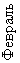 ТемаОписание картинокРассказывание по картине «Мама моет посуду»Описание предметных 
картинокОписание овощей. Определение овощей на ощупь, по словесной характеристике.Дидактическая игра «Чудесный мешочек»Физическое развитие: развивать мелкую моторику при определении названий овощей 
на ощупь;учить правильно выполнять упражнения дыхательной и артикуляционной гимнастик для формирования воздушного потокаВладеет навыком протяжного пропевания звуков.Умеет определять цвет, размер и место расположения предмета на картинке. Умеет правильно классифицировать овощи и выделять их свойства 
и назначение; знает 
о пользе дыхательной гимнастики 
и гимнастики после снаЦелиУкреплять артикуляционный аппарат специальными упражнениями.Учить:– составлять описание предмета, нарисованного на картинке, выделяя существенные признаки;– четкому и правильному произношению звука щ’;– выделять звук щ’ 
в словахУчить:– составлять рассказ по картине «Мама моет посуду».Укреплять артикуляционный аппарат специальными упражнениями.Закреплять:– произношение звука щ’;– представление 
о том, что звуки в слове произносятся в определенной последовательностиУчить: – составлять описание картины; – называть рассматриваемый (описываемый) объект, его свойства, признаки, действия; – давать оценку описываемому объекту (предмету).Укреплять артикуляционный аппарат специальными упражнениями.Закреплять:– навык произношения звука щ’; – умение различать твердые и мягкие согласные звуки.Учить выделять звук 
в словахЗакреплять умение правильно называть овощи, описывать цвет, форму и другие качества.Расширять пред-ставления об овощах.Учить:– выделять в овощах определенные свойства; – правильно классифицировать овощиФизическое развитие: развивать мелкую моторику при определении названий овощей 
на ощупь;учить правильно выполнять упражнения дыхательной и артикуляционной гимнастик для формирования воздушного потокаВладеет навыком протяжного пропевания звуков.Умеет определять цвет, размер и место расположения предмета на картинке. Умеет правильно классифицировать овощи и выделять их свойства 
и назначение; знает 
о пользе дыхательной гимнастики 
и гимнастики после сна12345678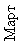 ТемаОписание предметов 
и игрушекПересказ рассказа 
Н. Калининой «Помощники»Описание предметов 
и игрушек. Отгадывание загадокРассказывание по картине «Куры»Речевое развитие: учить запоминать текст прочитанного рассказа 
и эмоцио-нально пересказывать прочитанное.Социально-коммуникативное развитие:  учить тактично делать замечания и отмечать несоотвествия при слушании рассказа товарищей.Знает названия предметов, которые окружают в помещении детского сада, и умеет определять их положение в пространстве по отношению к себе. Умеет тактично доказывать и объяснять свою позицию при оценивании пересказа сверстников; проявляет инициативу в оказании помощи товарищамЦелиПродолжить учить составлять описания предметов, игрушек. Укреплять артикуляционный аппарат специальными упражнениями.Учить:– правильно употреблять слова, обозначающие пространственные отношения; – четкому и правильному произношению звуков л, л’;– выделять на слух звуки л, л’ в словах;– подбирать слова со звуком л или л’.Закреплять умение:– подчеркнуто произносить звук в слове;– различать на слух твердые и мягкие согласные звуки;Учить: – пересказывать близко к содержанию текст рассказа Н. Калининой «Помощники»;–  замечать несоответствия в передаче содержания текста при слушании рассказа товарищей.Закреплять:– умение образовывать слова-названия предметов посуды по аналогии и обращать внимание на несхожесть некоторых названий; – представления 
о звуковом составе слова, об определенной последовательности звуков.Учить самостоятельно подбирать слова Продолжать учить:– описывать предметы;– определять и назы-вать первый звук в слове.Упражнять: – в образовании форм глагола «хотеть» (хочу – хочет, хотим – хотят);– в умении выполнять артикуляционную гимнастику. Закреплять:– навык правильного произношения звуков л, л’ в изолированном виде, в словах 
и фразах;– умения интонационно выделять заданный звук в слове;– подбирать слова на заданный звук.Учить:– составлять короткий рассказ по карти-не «Куры»;– сравнивать петуха, курицу и цыплят.Закреплять:– умение самостоятельно подбирать слова, сходные и не сходные по звучанию;– представление 
о том, что звуки в слове следуют друг за другомРечевое развитие: учить запоминать текст прочитанного рассказа 
и эмоцио-нально пересказывать прочитанное.Социально-коммуникативное развитие:  учить тактично делать замечания и отмечать несоотвествия при слушании рассказа товарищей.Знает названия предметов, которые окружают в помещении детского сада, и умеет определять их положение в пространстве по отношению к себе. Умеет тактично доказывать и объяснять свою позицию при оценивании пересказа сверстников; проявляет инициативу в оказании помощи товарищам12345678– определять первый звук в словесо звуками с, ш 
в начале, середине, конце словУчить:– выделять звуки л, л’ в речи;– правильно пользоваться вопросительной и утвердительной интонациями;– выделять голосом определенные словаПознавательное развитие:учить правильно определять положение предметов 
в пространстве.Художественно-эстетическое развитие: формиро-вать умение различать звуки по высоте 
и голосом выделять определен-ные слова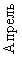 ТемаЗакрепление обобщающих понятий. Подбор слов на заданный звукРассказывание 
об игрушках.Дидактические игры «Узнай по описа-  нию», «Чего не стало?»Рассказывание
о предметах.Дидактическая игра
«Чудесный мешочек»Описание игрушек. Дидактическая игра «Что изменилось?»Познавательное развитие: развитие 
сенсорныхВладеет умением формировать обобщающие понятия: «ово-12345678ЦелиПродолжать формирование навыков связной речи. Учить:– подбирать нужные по смыслу слова;– четко и правильно произносить звуки р, р’;– подбирать слова с этими звуками;– внятно произносить слова и фразы, пользуясь соответствующей интонацией.Закреплять усвоение обобщающих понятий: одежда, овощи, мебель.Укреплять артикуляционный аппарат детей специальными упражнениями.Развивать умения:– определять и называть первый звук в слове; – подбирать слова на заданный звукУчить составлять описание игрушки, называя ее характерные признаки. Закреплять:– представления 
о том, что слова звучат, состоят из звуков, звуки в слове разные;– умение самостоятельно заканчивать слово, названное воспитателемУкреплять артикуляционный аппарат специальными упражнениями.Учить:– слышать звуки р, р’
в словах;– подбирать слова с этими звуками;– четко и ясно произносить слова и фразы, насыщенные звуками р, р’;– произносить чистоговорку отчетливо в разных громкости и темпе. Закреплять умения:– в произношении звуков р, р’;– составлении описания предмета;– рассказывании о внешнем виде, качествах и свойствах предметаПродолжать обучение описанию внешнего вида предметов, их характерных признаков.Учить пользоваться точными наименованиями для называния детенышей животных.Обратить внимание на то, что все названия детенышей звучат похоже на названия взрослых животных того же вида.Закреплять представления о том, что звуки в словах произносятся в определенной последовательности.Развивать умение самостоятельно находить разные и похожие по звучанию словаэталонов 
при определении предметов на ощупь.Художественно-эстетическое развитие: развивать навык самостоятельного определения сходных и различных по высоте звуков; четко произносить фразы в различном темпе.Познавательное развитие: учить определять цвет, щи», «одежда», «мебель».Умеет различать, из каких  частей составлена группа предметов, 
и знает их назначение.Проявляет инициати-ву в оказании помощи взрослым, умеет считаться 
с интересами товарищей12345678размер       и назначение группы предметов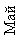 ТемаРассматривание и описание картинок, иллюстрацийБеседа о домашних животных. Дидактическая игра «Назови правильно»Беседа о транспортеЧтение русской народной сказки «Сестрица Аленушка и братец Иванушка»Речевое развитие: учить эмоциональному прочтению сказки, интонационно
выделять речь персонажей; учить определять ос-новные части сказки и пересказывать их.Художественно-эстетическое развитие: учить слу-Владеет
техникой упражнений артикуляционной и дыхательной гимнастик. Умеет правильно употреблять в речи предлоги.Умеет четко и ясно произносить фразы в различном темпе и с разной громкостьюЦелиУчить:– составлять описание предмета, нарисованного на картинке, выделяя существенные признаки;– четко и правильно произносить сочетание звуков из;– уместно употреблять 
в описательной речи предлог изФормировать представления о домашних животных. Сообщить новые сведения о животных.Учить правильному произнесению названий детенышей домашних животныхОбогатить
и уточнить:– представления 
о транспорте;– понимание общественной значимости труда шофера, водителяПознакомить с содержанием русской народной сказки «Сестрица Аленушка и братец Иванушка».Учить находить 
и выделять в сказке особенности композиции (присказка, за-чин).Воспитывать любовь к русской народной сказкеРечевое развитие: учить эмоциональному прочтению сказки, интонационно
выделять речь персонажей; учить определять ос-новные части сказки и пересказывать их.Художественно-эстетическое развитие: учить слу-Владеет
техникой упражнений артикуляционной и дыхательной гимнастик. Умеет правильно употреблять в речи предлоги.Умеет четко и ясно произносить фразы в различном темпе и с разной громкостью12345678шать музыкальные сказки        и эмоционально на них откликатьсяМесяцТема, цели занятий 
1–2 недельТема, цели занятий 
1–2 недельТема, цели занятий3–4 недельОбеспечение интеграции образования (образовательные области)Планируемые
результаты образовательной деятельности123456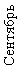 ТемаК. Ушинский «Бодливая корова» (чтение).Потешка «Дед хотел уху сварить» (заучивание)Русская народная сказка «Лисичка-сестричка и волк» (рассказывание). С. Маршак «Вот какой рассеянный» (слушание)Речевое развитие: учить запоминать прослушанный текст произведения.Художественно-эстетическое развитие: познакомить с ритмическим рисунком музыкального и стихотворного произведенияВладеет навыком четкого произношения чистоговорок, скороговорок. Умеет понимать образное содержание и нравственный смысл произведения ЦелиУчить понимать:– эмоционально-образное содержание произведения;– нравственный смысл произведения;– произносить чистоговорки, скороговорки.Углублять представление о соответствии названия текста (темы) его содержанию.Знакомить с малыми формами фольклора.Повторить знакомые считалкиУчить:– понимать образное содержание и идею сказки;– передавать структуру сказки с помощью моделирования; – замечать и понимать образные слова и выражения в тексте.Развивать творческое воображениеРечевое развитие: учить запоминать прослушанный текст произведения.Художественно-эстетическое развитие: познакомить с ритмическим рисунком музыкального и стихотворного произведенияВладеет навыком четкого произношения чистоговорок, скороговорок. Умеет понимать образное содержание и нравственный смысл произведения 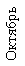 ТемаВ. Вересаев «Братишка» (чтение).Потешка «Ножки, ножки, где вы были?» (за-учивание)Русская народная сказка «Зимовье зверей» 
(рассказывание). С. Михалков «Дядя Степа» (чтение)Речевое развитие: формировать умение пересказа наиболее выразительного отрывка сказки.Умеет интонационно выделять речь персонажей, эмоционально откликаться на пережива-123456ЦелиУчить понимать:– эмоционально-образное содержание произведения;– нравственный смысл произведения;– произносить чистоговорки, скороговорки.Углублять представление о соответствии названия текста (темы) его содержанию.Знакомить с малыми формами фольклора.Повторить знакомые считалкиУчить:– понимать и оценивать характеры героев;– передавать интонацией голоса́ и характер персонажей.Воспитывать эмоциональное восприятие содержания сказкиХудожественно-эстетическое развитие: познакомить с интонацией в музыкальном и литературном произведенииния героев сказки. В играх со сверстниками стремится 
к справедливости и дружеским отношениям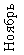 ТемаВ. Бианки «Первая охота» (чтение).А. С. Пушкин «Ветер, ветер! Ты могуч…» 
(заучивание)Русская народная сказка «Сестрица Аленушка и братец Иванушка» (рассказывание). Б. Заходер «Никто» (чтение)Речевое развитие: учить понимать и правильно употреблять слова-синонимы.Художественно-эстетическое развитие учить в рисунке передавать сюжет произведенияУмеет использовать в речи сравнения, образные выражения и слова-синонимы; слова, обозначающие этические качества 
(злой, добрый, хитрый, жадный)ЦелиУчить понимать содержание рассказа.Упражнять в использовании сравнений.Воспитывать любовь к миру природыУчить:– воспринимать и осознавать образное содержание сказки;– замечать образные слова и выражения 
в тексте;– понимать содержание поговорок;– придумывать новые эпизоды к сказке.Упражнять в подборе синонимовРечевое развитие: учить понимать и правильно употреблять слова-синонимы.Художественно-эстетическое развитие учить в рисунке передавать сюжет произведенияУмеет использовать в речи сравнения, образные выражения и слова-синонимы; слова, обозначающие этические качества 
(злой, добрый, хитрый, жадный)123456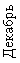 ТемаВ. Осеева «Волшебная палочка» (чтение).З. Александрова «Елочка» (заучивание)Э. Успенский «Разгром» (чтение).Русская народная сказка «Жихарка» (рассказывание)Социально-
коммуникативное развитие:
объяснять моральные нормы
поведения на примерах поступков героев
прочитанных
произведенийУмеет высказывать личное отношение 
к неблаговидным поступкам героев,
оценивать
их характеры, используя в речи пословицы 
и поговоркиЦелиСпособствовать эмоциональному восприятию образной основы поэтических произведений. Развивать творческое воображение, выразительность речиУчить эмоциональному восприятию образного содержания поэтического текста.Развивать образность и выразительность речиСоциально-
коммуникативное развитие:
объяснять моральные нормы
поведения на примерах поступков героев
прочитанных
произведенийУмеет высказывать личное отношение 
к неблаговидным поступкам героев,
оценивать
их характеры, используя в речи пословицы 
и поговорки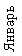 ТемаГ. Цыферов «В медвежий час» (чтение).Русская народная сказка «Петушок и бобовое зернышко» (в обработке О. Капицы) 
(рассказывание)М. Горький «Воробьишко» (чтение).А. Барто «Я знаю, что надо придумать» (за-учивание)Речевое развитие: формировать навык образной 
и связной речи, используя пословицы, поговорки, сравнительные обороты. Художественно-эстетическое развитие: объяснять значение средств выразительности в музыке и литературеУмеет четко формулировать идею и содержание произведения, определять связь с названием или придумывать свое название; умеет ответственно и качественно выполнять порученные заданияЦелиУчить:– понимать тему, образное содержание 
и идею сказки, значение пословицы и ее связь с сюжетом сказки;– видеть взаимосвязь между содержанием и названием произведения;– формулировать тему, основную мысль сказки.Стимулировать желание придумывать новые детали, эпизоды, фрагменты 
к сказкеУчить:– эмоциональному восприятию образного
содержания поэтического текста;– понимать средства выразительности. Развивать образность речиРечевое развитие: формировать навык образной 
и связной речи, используя пословицы, поговорки, сравнительные обороты. Художественно-эстетическое развитие: объяснять значение средств выразительности в музыке и литературеУмеет четко формулировать идею и содержание произведения, определять связь с названием или придумывать свое название; умеет ответственно и качественно выполнять порученные задания123456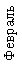 ТемаС. Есенин «Поет зима, аукает...» (чтение).Ю. Кушак «Олененок» (заучивание)«Винни-Пух и все-все-все…» пер. с англ. Б.  Заходера (чтение).Д. Мамин-Сибиряк «Сказка про Комара Комаровича» (рассказывание)Речевое развитие: формировать навык заучивания большого отрывка из текста.Познавательное развитие: учить анализировать содержание и находить взаимосвязь между содержанием и названием сказкиВладеет навыком выразительного чтения и пересказа; использует в речи эстетические характеристики (красивый, грациозный, нарядный)ЦелиПродолжать учить понимать содержание стихотворений.Помочь осмыслить значение образных выражений.Упражнять в осознанном использовании средств интонационной выразительностиУчить:– понимать тему, образное содержание 
и идею сказки;– видеть взаимосвязь между содержанием 
и названием произведения;– формулировать тему и основную мысль сказки.Стимулировать желание придумывать новые детали, эпизоды, фрагменты к сказкеРечевое развитие: формировать навык заучивания большого отрывка из текста.Познавательное развитие: учить анализировать содержание и находить взаимосвязь между содержанием и названием сказкиВладеет навыком выразительного чтения и пересказа; использует в речи эстетические характеристики (красивый, грациозный, нарядный)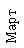 ТемаС. Черный «Когда никого нет дома» (чтение).М. Лермонтов «Спи, младенец мой прекрасный...» (заучивание)К. Чуковский «Федорино горе» (рассказывание).Э. Блайтон «Знаменитый утенок Тим» (чтение)Художественно-эстетическое: на примере героев произведений воспитывать трудолюбие; учить бережно относиться к книгам, тетрадям, после занятий убирать рабочее местоУмеет убеждать и объяснять при согласовании совместных действий; использовать в речи слова, обозначающие эмоциональное состояние (хмурый, печальный, радостный)ЦелиУчить:– эмоционально воспринимать и понимать образное содержание произведения; – видеть взаимосвязь между содержанием и названием произведения.Развивать образность и выразительность речиУчить эмоциональному восприятию образного содержания поэтического текста, пониманию значения использования автором средств выразительности. Развивать образность, выразительность речи Воспитывать трудолюбие, аккуратностьХудожественно-эстетическое: на примере героев произведений воспитывать трудолюбие; учить бережно относиться к книгам, тетрадям, после занятий убирать рабочее местоУмеет убеждать и объяснять при согласовании совместных действий; использовать в речи слова, обозначающие эмоциональное состояние (хмурый, печальный, радостный)123456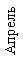 ТемаШ. Перро «Красная Шапочка» (чтение).Шотландская народная песня «Купите лук», пер. И. Токмаковой (заучивание)«Про маленького поросенка Плюха» (по мотивам сказок Э. Аттли, пер. с англ. И. Румянцевой и И. Баллод) (чтение).К. Чуковский «Телефон» (рассказывание)Художественно-эстетическое развитие: учить исполнять произведения малой фольклорной формы; учить в рисунке воплощать придуманные фрагменты сказкиУмеет четко произносить 
и пропевать слова; владеет чувством ритма при чтении стихов и исполнении частушек ЦелиУчить понимать:– эмоционально-образное содержание произведения;– нравственный смысл произведения.Углублять представления детей о соответствии названия текста его содержанию.Знакомить с малыми формами фольклора.Повторить знакомые считалкиУчить:– понимать тему, образное содержание 
и идею сказки;– видеть взаимосвязь между содержанием 
и названием произведения;– формулировать тему и основную мысль сказки.Стимулировать желание придумывать новые детали, эпизоды, фрагменты к сказке.Развивать образность и выразительность речиХудожественно-эстетическое развитие: учить исполнять произведения малой фольклорной формы; учить в рисунке воплощать придуманные фрагменты сказкиУмеет четко произносить 
и пропевать слова; владеет чувством ритма при чтении стихов и исполнении частушек 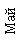 ТемаН. Носов «Заплатка» (чтение).Е. Серова «Одуванчик» (заучивание)Х.-К. Андерсен «Огниво» (рассказывание).Я. Сегель «Как я был обезьянкой» (чтение)Речевое развитие: формировать навык составления рассказов по предложенному сюжету. Художественно-эстетическое развитие: учить слушать и запоминать музыкальные сказкиУмеет употреблять в речи образные выражения, эмоционально-оценочную лексику при самостоятельном составлении рассказа или пересказа; в театрализованных играх умеет меняться ролямиЦелиУчить:– находить различные средства для выражения и передачи образов и переживаний;– понимать значение образных слов произведения;– замечать выразительные средства речи в произведениях.Развивать образность и выразительность речиУчить:– эмоциональному восприятию образного содержания произведения, пониманию значения использования автором средств выразительности;– придумывать небольшие рассказы по предложенному воспитателем сюжету. Активировать употребление в речи эмоционально-оценочной лексики.Развивать образность и выразительность речиРечевое развитие: формировать навык составления рассказов по предложенному сюжету. Художественно-эстетическое развитие: учить слушать и запоминать музыкальные сказкиУмеет употреблять в речи образные выражения, эмоционально-оценочную лексику при самостоятельном составлении рассказа или пересказа; в театрализованных играх умеет меняться ролямиВид 
деятельностиТема и цели занятияТема и цели занятияТема и цели занятияТема и цели занятияОбеспечение интеграции образования 
(образовательные области)Вид 
деятельности1-я неделя2-я неделя3-я неделя4-я неделяОбеспечение интеграции образования 
(образовательные области)123456СентябрьСентябрьСентябрьСентябрьСентябрьСентябрьПланируемые результаты образовательной деятельности: владеет навыком рисования кистью и навыком закрашивания карандашом; умеет рисовать и лепить предметы круглой и овальной формы,  разные по размеру; умеет эмоционально и тактично оценивать работы свои и своих товарищей, выбирать лучшие с эстетической точки зрения; знает правила безопасного поведения во время работы с ножницами, клеем; владеет навыком самостоятельного конструирования Планируемые результаты образовательной деятельности: владеет навыком рисования кистью и навыком закрашивания карандашом; умеет рисовать и лепить предметы круглой и овальной формы,  разные по размеру; умеет эмоционально и тактично оценивать работы свои и своих товарищей, выбирать лучшие с эстетической точки зрения; знает правила безопасного поведения во время работы с ножницами, клеем; владеет навыком самостоятельного конструирования Планируемые результаты образовательной деятельности: владеет навыком рисования кистью и навыком закрашивания карандашом; умеет рисовать и лепить предметы круглой и овальной формы,  разные по размеру; умеет эмоционально и тактично оценивать работы свои и своих товарищей, выбирать лучшие с эстетической точки зрения; знает правила безопасного поведения во время работы с ножницами, клеем; владеет навыком самостоятельного конструирования Планируемые результаты образовательной деятельности: владеет навыком рисования кистью и навыком закрашивания карандашом; умеет рисовать и лепить предметы круглой и овальной формы,  разные по размеру; умеет эмоционально и тактично оценивать работы свои и своих товарищей, выбирать лучшие с эстетической точки зрения; знает правила безопасного поведения во время работы с ножницами, клеем; владеет навыком самостоятельного конструирования Планируемые результаты образовательной деятельности: владеет навыком рисования кистью и навыком закрашивания карандашом; умеет рисовать и лепить предметы круглой и овальной формы,  разные по размеру; умеет эмоционально и тактично оценивать работы свои и своих товарищей, выбирать лучшие с эстетической точки зрения; знает правила безопасного поведения во время работы с ножницами, клеем; владеет навыком самостоятельного конструирования Планируемые результаты образовательной деятельности: владеет навыком рисования кистью и навыком закрашивания карандашом; умеет рисовать и лепить предметы круглой и овальной формы,  разные по размеру; умеет эмоционально и тактично оценивать работы свои и своих товарищей, выбирать лучшие с эстетической точки зрения; знает правила безопасного поведения во время работы с ножницами, клеем; владеет навыком самостоятельного конструирования 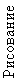 Нарисуй картинку
про летоЦветные шары (круглой 
и овальной формы)Красивые цветыНа яблоне поспелияблокиПознавательное развитие: показывать изображения круга и овала, учить сравнивать эти фигуры по форме и по размеру.Художественно-эстетическоеУчить доступными средствами отражать полученные впечатления.Закреплять:– приемы рисования кистью;– умения правильно держать кисть, промывать ее в воде, осушать о тряпочку.Продолжать знакомить с приемами изображения предметов овальной и круглой формы. Учить:– сравнивать эти формы, выделять их отличия;– передавать в рисунке отличительные особенности круглой и овальной формы.Развивать наблюдательность, умение выбирать предмет для изображения.Учить передавать в рисунке части растения.Закреплять умение:– рисовать кистью и красками;– правильно держать кисть, промывать ее Учить:– рисовать дерево, передавая его характерные особенности: ствол, расходящиеся от него длинные и короткие ветви;– передавать в рисунке образ фруктового дерева;– быстрому приему рисования листвы.Познавательное развитие: показывать изображения круга и овала, учить сравнивать эти фигуры по форме и по размеру.Художественно-эстетическое123456Поощрять рисование разных предметов в соответствии с содержанием рисункаЗакреплять навыки закрашивания.Упражнять в умении закрашивать, легко касаясь карандашом бумаги.Воспитывать стремление добиваться хорошего результатаи осушать.Совершенствовать умение рассматривать рисунки, выбирать лучшие.Развивать эстетическое восприятие, чувство удовлетворения, радости от созданного изображенияЗакреплять приемы рисования карандашами.Подводить к эмоциональной, эстетической оценке своих работразвитие: формировать умение эмоционально откликаться  на понравившееся произведение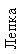 Яблоки и ягоды («Персики и абрикосы»)Большие и маленькиеморковкиОгурец и свеклаЛепка по замыслуХудожественно-эстетическое развитие: учить самостоятельно готовить свое рабочее место к занятиям 
и убирать материалы по окончании работы.Речевое развитие: рассказывать о своих впе-Закреплять умение лепить предметы круглой формы разной величины.Учить передавать в лепке впечатления от окружающего мира.Воспитывать положительное отношение к результатам своей деятельности, доброжелательное отношение к созданным сверстниками поделкамУчить лепить предметы удлиненной формы, сужающиеся к одному концу, слегка оттягивая и сужая конец пальцами.Закреплять умение лепить большие и маленькие предметы, аккуратно обращаться с материаломПознакомить с приемами лепки предметов овальной формы. Учить передавать особенности каждого предмета. Закреплять умение катать глину прямыми движениями рук при лепке предметов овальной формы и кругообразными – при лепке предметов круглой формы.Учить оттягивать пальцами, скруглять концы, сглаживать поверхностьУчить определять содержание своей работы, использовать в лепке знакомые приемы.Формировать умение выбирать наиболее интересные работы (по теме, по выполнению).Воспитывать самостоятельность, активность.Развивать воображение, творческие способности детейХудожественно-эстетическое развитие: учить самостоятельно готовить свое рабочее место к занятиям 
и убирать материалы по окончании работы.Речевое развитие: рассказывать о своих впе-123456чатлениях от окружающего мира, обсуждать темы работ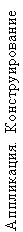 Красивые флажкиЗагородки и заборыНарежь полоски и наклей из них какие хочешь предметыДомики, сарайчикиСоциально-коммуникативное развитие: учить безопасному обращению с ножницами, клеем; учить доброжелательному отношению 
к работам других детей.Познавательное развитие: рассказывать о спо-Учить:– работать ножницами: правильно держать их, сжимать и разжимать кольца;– резать полоску по узкой стороне на одинаковые отрезки – флажки.Закреплять:– приемы аккуратного наклеивания;– умение чередовать изображения по цвету.Развивать чувство ритма и чувство цвета.Вызывать положительный эмоциональный отклик на созданные
изображенияУпражнять:– в замыкании пространства способом обстраивания плоскостных фигур;– в различении и назывании четырех основных цветов (красный, синий, желтый, зеленый) и геометрических фигур (квадрат, треугольник, круг, прямоугольник).Закреплять представления об основных строительных деталях и деталях конструктора (куб, кирпич, брусок).Учить понимать речь взрослого, думать, нахо-Учить резать широкую полоску бумаги (примерно 5 см), правильно держать ножницы, правильно ими пользоваться.Развивать творчество, воображение.Воспитывать самостоятельность и активность.Закреплять приемы аккуратного пользования бумагой, клеемУпражнять:– в огораживании небольших пространств кирпичиками и пластинами, установленными вертикально и горизонтально;– в умении делать перекрытия; – в усвоении пространственных понятий (впереди, позади, внизу, наверху, слева, справа);– в различении и назывании цветов.Развивать:– самостоятельность
в нахождении способов конструирования;Социально-коммуникативное развитие: учить безопасному обращению с ножницами, клеем; учить доброжелательному отношению 
к работам других детей.Познавательное развитие: рассказывать о спо-123456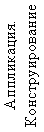 дить собственные решения– способствовать игровому общениюсобах применения плоскостных и объ-емных фигур, способах замыкания пространстваОктябрьОктябрьОктябрьОктябрьОктябрьОктябрьПланируемые результаты образовательной деятельности: владеет навыком рисования и раскрашивания овальной формы; умеет составлять простые узоры из элементов народного орнамента; умеет выразить свое отношение к ярким красивым рисункам и поделкам, употреблять в речи слова, обозначающие эстетические характеристики; выполняет гигиенические процедуры во время и после занятий рисованием и лепкойПланируемые результаты образовательной деятельности: владеет навыком рисования и раскрашивания овальной формы; умеет составлять простые узоры из элементов народного орнамента; умеет выразить свое отношение к ярким красивым рисункам и поделкам, употреблять в речи слова, обозначающие эстетические характеристики; выполняет гигиенические процедуры во время и после занятий рисованием и лепкойПланируемые результаты образовательной деятельности: владеет навыком рисования и раскрашивания овальной формы; умеет составлять простые узоры из элементов народного орнамента; умеет выразить свое отношение к ярким красивым рисункам и поделкам, употреблять в речи слова, обозначающие эстетические характеристики; выполняет гигиенические процедуры во время и после занятий рисованием и лепкойПланируемые результаты образовательной деятельности: владеет навыком рисования и раскрашивания овальной формы; умеет составлять простые узоры из элементов народного орнамента; умеет выразить свое отношение к ярким красивым рисункам и поделкам, употреблять в речи слова, обозначающие эстетические характеристики; выполняет гигиенические процедуры во время и после занятий рисованием и лепкойПланируемые результаты образовательной деятельности: владеет навыком рисования и раскрашивания овальной формы; умеет составлять простые узоры из элементов народного орнамента; умеет выразить свое отношение к ярким красивым рисункам и поделкам, употреблять в речи слова, обозначающие эстетические характеристики; выполняет гигиенические процедуры во время и после занятий рисованием и лепкойПланируемые результаты образовательной деятельности: владеет навыком рисования и раскрашивания овальной формы; умеет составлять простые узоры из элементов народного орнамента; умеет выразить свое отношение к ярким красивым рисункам и поделкам, употреблять в речи слова, обозначающие эстетические характеристики; выполняет гигиенические процедуры во время и после занятий рисованием и лепкой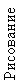 Яички простые и золотыеСказочное деревоУкрашение фартукаЗолотая осеньРечевое развитие: рассматривать иллюстрации сказок, выбирать любимого героя; обсуждать впечатления Закреплять знание овальной формы, понятия «тупой», «острый». Продолжать учить приему рисования овальной формы. Упражнять в умении аккуратно закрашивать
рисунки.Учить создавать в рисунке сказочный образ. Упражнять: – в передаче правильного строения дерева;– в закрашивании.Развивать воображение, творческие способности, речьУчить составлять на полоске бумаги простой узор из элементов народного орнамента. Развивать цветовое восприятие, образные представления, творческие способности, воображениеУчить изображать осень. Упражнять в умении рисовать дерево, ствол, тонкие ветки, осеннюю листву. Закреплять технические умения в рисовании красками (опускать кисть Речевое развитие: рассматривать иллюстрации сказок, выбирать любимого героя; обсуждать впечатления 123456Подводить к образному выражению содержания. Развивать воображениевсем ворсом в баночку 
с краской, снимать лишнюю каплю о край баночки, хорошо промывать кисть в воде, прежде чем набирать другую краску, промокать ее о мягкую тряпочку или бумажную салфетку и т. д.).Подводить к образной передаче явлений.Воспитывать самостоятельность, творчество. Вызывать чувство радости от ярких красивых рисунковот ярких, красивых рисунков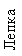 РыбкаСлепи какую хочешь игрушку в подарок другу 
(братишке, сестренке)Угощение для куколГрибыФизическое развитие: прививать гигиенические навыки: учить пользоваться влажной салфеткой во время лепки, мыть руки Закреплять:– знание приемов изготовления предметов овальной формы (раскатывание прямыми движениями ладоней, лепка пальцами);– приемы оттягивания, сплющивания при пере-Продолжать развивать образные представления, воображение 
и творчество.Закреплять умение использовать при создании изображения разнообразные приемы лепки, усвоенные ранее.Развивать образные представления, умение выбирать содержание изображения. Учить передавать в лепке выбранный объект, используя усвоенные ранее приемы.Закреплять умение
лепить знакомые предметы, используя усвоенные ранее приемы лепки (раскатывания глины прямыми и кругообразными движениями, сплющивание ладонями, лепка пальцами) для уточнения фор-Физическое развитие: прививать гигиенические навыки: учить пользоваться влажной салфеткой во время лепки, мыть руки 123456даче характерных особенностей рыбки.Учить обозначать стекой чешуйки, покрыва-ющие тело рыбыВоспитывать внимание к другим детям, желание заботиться о нихПродолжать формировать умение работать аккуратно. Воспитывать стремление делать что-то полезное и приятное для других.Формировать умение объединять результаты своей деятельности 
с работами сверстниковмы.Развивать умение образно оценивать свои работы и работы друзейс мылом после занятия. Речевое развитие: высказывать свое мнение по поводу поделок и работ других детейУкрашение платочкаТеремаЛодки плывут по реке 
(«Рыбацкие лодки вышли
в море», «Яхты на озере»)Лесной детский садПознавательное развитие: учить различать круглую, квадратную 
и треугольную формы; использовать строительные детали для преобразования постройки. Закреплять знание круглой, квадратной и треугольной формы.Учить:– выделять углы, стороны квадрата;– осуществлять подбор цветосочетаний;– преобразовывать форму, нарезая квадрат на треугольники, круг Упражнять:– в сооружении прочных построек с перекрытиями способом обстраивания бумажных моделей кирпичиками, делая перекрытия из пластин 
и плат, сооружая надстройки на перекрытиях, украшая крыши различными деталями;Учить создавать изображение предметов, срезая углы у прямоугольников.Закреплять умение составлять красивую композицию, аккуратно наклеивать изображенияУчить:– организовывать пространство для конструирования;– планировать деятельность, моделировать;– конструировать различные предметы мебели; – объединять постройки единым сюжетом.Познавательное развитие: учить различать круглую, квадратную 
и треугольную формы; использовать строительные детали для преобразования постройки. 123456на полукруги.Развивать композиционные умения, восприятие цвета– в различении и назывании основных геометрических фигур, в штриховке.Развивать конструкторские навыки, фантазию, творчество, умение самостоятельно выполнять последовательность действий, обобщать, сравнивать, находить общее и выделять различияПобуждать к созданию новых вариантов уже знакомых построек. Приобщать к совместной деятельности.Развивать конструкторские способности.Формировать представления о геометрических фигурах.Развивать пространственное мышлениеСоциально-коммуникативное развитие: учить планировать последовательность действий; побуждать к совместной деятельности с другими детьмиНоябрьНоябрьНоябрьНоябрьНоябрьНоябрьПланируемые результаты образовательной деятельности: владеет навыком рисования красками и кистью; умеет самостоятельно выбирать темы для своих рисунков, аппликаций, поделок из пластилина; знает правила безопасного поведения во время работы с ножницами и клеем; имеет четкое представление о плоскостных и объемных геометрических фигурах, их особенностях и отличиях; владеет навыком плоскостного моделированияПланируемые результаты образовательной деятельности: владеет навыком рисования красками и кистью; умеет самостоятельно выбирать темы для своих рисунков, аппликаций, поделок из пластилина; знает правила безопасного поведения во время работы с ножницами и клеем; имеет четкое представление о плоскостных и объемных геометрических фигурах, их особенностях и отличиях; владеет навыком плоскостного моделированияПланируемые результаты образовательной деятельности: владеет навыком рисования красками и кистью; умеет самостоятельно выбирать темы для своих рисунков, аппликаций, поделок из пластилина; знает правила безопасного поведения во время работы с ножницами и клеем; имеет четкое представление о плоскостных и объемных геометрических фигурах, их особенностях и отличиях; владеет навыком плоскостного моделированияПланируемые результаты образовательной деятельности: владеет навыком рисования красками и кистью; умеет самостоятельно выбирать темы для своих рисунков, аппликаций, поделок из пластилина; знает правила безопасного поведения во время работы с ножницами и клеем; имеет четкое представление о плоскостных и объемных геометрических фигурах, их особенностях и отличиях; владеет навыком плоскостного моделированияПланируемые результаты образовательной деятельности: владеет навыком рисования красками и кистью; умеет самостоятельно выбирать темы для своих рисунков, аппликаций, поделок из пластилина; знает правила безопасного поведения во время работы с ножницами и клеем; имеет четкое представление о плоскостных и объемных геометрических фигурах, их особенностях и отличиях; владеет навыком плоскостного моделированияПланируемые результаты образовательной деятельности: владеет навыком рисования красками и кистью; умеет самостоятельно выбирать темы для своих рисунков, аппликаций, поделок из пластилина; знает правила безопасного поведения во время работы с ножницами и клеем; имеет четкое представление о плоскостных и объемных геометрических фигурах, их особенностях и отличиях; владеет навыком плоскостного моделирования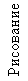 Рисование по замыслуУкрашение свитераРыбки плавают в аквариумеМаленький гномикРечевое развитие: обсуждать и оценивать готовые работы, отмечать выразительные изображения Учить самостоятельно выбирать тему своего рисунка, доводить задуманное до конца, правильно держать карандаш, закрашивать небольшие частиЗакреплять умение украшать предмет одежды, используя линии, мазки, точки, кружки и другие знакомые элементы; оформлять украшеннымиУчить изображать рыбок, плавающих в разных направлениях; правильно передавать их форму, хвост, плавники. Учить передавать в рисунке образ маленького человечка – лесного гномика, составляя изображение из простых частей: круглая головка,Речевое развитие: обсуждать и оценивать готовые работы, отмечать выразительные изображения 123456рисунка.Развивать творческие способности, воображениеполосками одежду, вырезанную из бумаги. Учить подбирать краски в соответствии с цветом свитера. Развивать эстетическое восприятие, самостоятельность, инициативуЗакреплять умение рисовать кистью и красками, используя штрихи разного характера. Воспитывать самостоятельность, творчество.Учить отмечать выразительные изображенияконусообразная рубашка, треугольный колпачок, прямые руки, соблюдая при этом в упрощенном виде соотношение по величине. Закреплять умение рисовать красками и кистью. Подводить к образной оценке готовых работ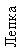 «Вылепи какие хочешь овощи или фрукты для игры в магазин» (Вариант. «Слепи что хочешь красивое»)Разные рыбкиУточкаСливы и лимоныПознавательное развитие: сравнивать предметы овальной формы с их изображением.Коммуникация: обсуждать своеобразие формы и узора дымков-ской игрушки, делиться впечатлениямиУчить выбирать содержание своей работы из круга определенных предметов. Воспитывать самостоятельность, активность.Закреплять умение передавать форму овощей и фруктов, используя разнообразные приемы лепки.Развивать воображениеУчить передавать отличительные особенности разных рыбок, имеющих одинаковую форму, но несколько отличающихся друг от друга по пропорциям. Закреплять ранее усвоенные приемы лепкиПознакомить с дымковскими игрушками 
(уточки, птички, козлики 
и др.), обратить внимание на красоту слитной обтекаемой формы, специфическую окраску, роспись. Учить передавать относительную величину частей уточки. Закреплять приемы промазывания, сглажива-Продолжать обогащать представления о предметах овальной формы и их изображении 
в лепке.Закреплять приемы лепки предметов овальной формы, разных по величине и цвету.Развивать эстетическое восприятиеПознавательное развитие: сравнивать предметы овальной формы с их изображением.Коммуникация: обсуждать своеобразие формы и узора дымков-ской игрушки, делиться впечатлениями123456ния, приплющивания 
(клюв уточки). Развивать эстетические чувства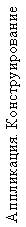 В нашем селе построен большой домГрузовые автомобилиКак мы все вместе набрали полную корзину грибовМостыЗакреплять умение вырезать прямую полоску бумаги, срезать углы, составлять изображение из частей. Учить: – создавать в аппликации образ большого дома;– видеть образ при рассматривании работ. Развивать чувство пропорции, ритма.Продолжить работу по овладению приемами аккуратного наклеиванияДать обобщенные представления:– о грузовом транспорте;– о строительной дета-
ли – цилиндре и его свойствах (в сравнении с бруском).Упражнять в конструировании грузового транспорта, в анализе образцов, в преобразовании конструкций по заданным условиям.Уточнять представления о геометрических 
фигурах.Побуждать к поиску собственных решений Учить срезать уголки квадрата, закругляя их.Закреплять умение держать правильно ножницы, резать ими, аккуратно наклеивать части изображения в аппликации.Подводить к образному решению, образному видению результатов работы, к их оценкеДать представление 
о мостах, их назначении, строении; упражнять 
в строительстве мостов.Закреплять умения:– анализировать образцы построек, иллюстрации;– самостоятельно подбирать необходимые детали по величине, форме, цвету, комбинировать их.Познакомить с трафаретной линейкой (с геометрическими фигурами).Упражнять:– в работе с трафаретной линейкой;Познавательное развитие: объяснять характерные отличия геометрических фигур; сравнивать их 
по форме, цвету. Социально-коммуникативное развитие: формировать умение123456в сочетании и моделировании фигур.Развивать способность к плоскостному моделированию– в сравнении геометрических фигур, в выделении их сходства и различияправильно обращаться с ножницами и клеемДекабрьДекабрьДекабрьДекабрьДекабрьДекабрьПланируемые результаты образовательной деятельности: умеет планировать последовательность действий при выполнении творческих работ; эмоционально откликается на творческие работы свои и своих товарищей, проявляет инициативу в оказании помощи детям и взрослым; умеет составлять рассказ о любимом домашнем животном; умеет обобщать названия предметов транспорта, конструировать различные виды судовПланируемые результаты образовательной деятельности: умеет планировать последовательность действий при выполнении творческих работ; эмоционально откликается на творческие работы свои и своих товарищей, проявляет инициативу в оказании помощи детям и взрослым; умеет составлять рассказ о любимом домашнем животном; умеет обобщать названия предметов транспорта, конструировать различные виды судовПланируемые результаты образовательной деятельности: умеет планировать последовательность действий при выполнении творческих работ; эмоционально откликается на творческие работы свои и своих товарищей, проявляет инициативу в оказании помощи детям и взрослым; умеет составлять рассказ о любимом домашнем животном; умеет обобщать названия предметов транспорта, конструировать различные виды судовПланируемые результаты образовательной деятельности: умеет планировать последовательность действий при выполнении творческих работ; эмоционально откликается на творческие работы свои и своих товарищей, проявляет инициативу в оказании помощи детям и взрослым; умеет составлять рассказ о любимом домашнем животном; умеет обобщать названия предметов транспорта, конструировать различные виды судовПланируемые результаты образовательной деятельности: умеет планировать последовательность действий при выполнении творческих работ; эмоционально откликается на творческие работы свои и своих товарищей, проявляет инициативу в оказании помощи детям и взрослым; умеет составлять рассказ о любимом домашнем животном; умеет обобщать названия предметов транспорта, конструировать различные виды судовПланируемые результаты образовательной деятельности: умеет планировать последовательность действий при выполнении творческих работ; эмоционально откликается на творческие работы свои и своих товарищей, проявляет инициативу в оказании помощи детям и взрослым; умеет составлять рассказ о любимом домашнем животном; умеет обобщать названия предметов транспорта, конструировать различные виды судовНаша нарядная елкаСнегурочкаНовогодние поздравительные открыткиКто в каком домике живет («У кого какой до-мик»)Познавательное развитие: рассказывать о представителях животного мира; учить из геометрических фигур составлять домики для животныхУчить:– передавать в рисунке образ новогодней елки;– пользоваться красками разных цветов, аккуратно накладывать одну краску на другую только по высыхании.Формировать умение рисовать елку с удлиняющимися книзу ветвями.Учить изображать Снегурочку в шубке (шубка книзу расширена, руки 
от плеч).Закреплять умение:– рисовать кистью и красками;– накладывать одну краску на другую по высыхании при украшении шубки, чисто промывать кисть и осушать ее, про-Учить самостоятельно определять содержание рисунка и изображать задуманное.Закреплять технические приемы рисования 
(правильно пользоваться красками, хорошо промывать кисть и осушать ее).Развивать эстетические чувства, фантазию, желание порадоватьУчить создавать изображения предметов, состоящих из прямоугольных, квадратных, треугольных частей (скворечник, улей, конура, будка).Развивать представления о том, где живут насекомые, птицы, собаки и другие живые существа.Рассказать о том,
как человек заботится Познавательное развитие: рассказывать о представителях животного мира; учить из геометрических фигур составлять домики для животных123456Способствовать эмоциональной оценке своих работ и рисунков товарищей, созданию радостной атмосферы при восприятии рисунковмокая о тряпочку или салфеткублизких, положительный эмоциональный отклик на самостоятельно созданное изображение. Воспитывать инициативу, самостоятельностьо животныхи птицСлепи, что тебе хочетсяДевочка в зимней одеждеБольшая утка с утятами 
(коллективная композиция)Лепка по замыслуРечевое
развитие: учить находить и называть части тела человека; об-суждать темы творческих работПродолжать развивать самостоятельность и творчество, умение создавать изображения по собственному замыслу. Закреплять разнообразные приемы лепкиУчить выделять части человеческой фигуры 
в одежде (голова, расширяющаяся книзу шубка, руки), передавать их с со-блюдением пропорций. Вызвать желание
передать образ девочки
в объемном изображенииУчить:– выделять элементы украшения игрушек, замечать красоту формы;– лепить фигурки на подставке, передавать разницу в величине предметов и отдельных частей, делить глину в соответствующей пропорции.Продолжать знакомить с дымковскими изделиями (уточка с утятами, петух, индюк и др.). Вызвать желание лепить игрушкиПродолжать развивать самостоятельность и творчество, умение создавать изображения по собственному замыслу. Закреплять разнообразные приемы лепкиРечевое
развитие: учить находить и называть части тела человека; об-суждать темы творческих работ123456Вырежи и наклей какую хочешь постройкуКораблиБусы на елкуКораблиПознавательное развитие: формировать навык плоскостного моделирования; учить составлять целое из частей по образцу.Речевое развитие: рассказывать о видах водного транспорта, его функциональном назначении, составных частях суднаФормировать умение создавать разнообразные изображения построек в аппликации.Учить продумывать подбор деталей по форме и цвету. Развивать воображение, творчество, чувство композиции и цвета.Продолжать упражнять в разрезании полос по прямой, квадратов по диагонали и т. д.Закреплять приемы аккуратного наклеиванияДать представления:– о разных видах судов;– о том, что их строение зависит от функционального назначения.Подвести к обобщению: у всех кораблей есть нос, корма, днище, палуба.Упражнять:– в анализе конструкций;– в планировании деятельности.Развивать конструкторские навыки.Упражнять в плоскостном моделировании, в составлении целого из частей по образцуЗакреплять знания 
о круглой и овальной формах.Учить:– срезать углы у прямоугольников и квадратов для получения бусинок овальной и круглой формы;– чередовать бусинки разной формы;– наклеивать аккуратно, ровно, посредине листаЗакрепить представление:– о разных видах судов;– о том, что их строение зависит от функционального назначения.Упражнять:– в анализе конструкций, в планировании деятельности;– в плоскостном моделировании длинных, коротких, широких и узких корабликов.Развивать конструкторские навыкиПознавательное развитие: формировать навык плоскостного моделирования; учить составлять целое из частей по образцу.Речевое развитие: рассказывать о видах водного транспорта, его функциональном назначении, составных частях судна123456ЯнварьЯнварьЯнварьЯнварьЯнварьЯнварьПланируемые результаты  образовательной деятельности: владеет навыками связной речи при составлении описания своей работы: рисунка, аппликации, скульптуры; знает названия частей тела человека и умеет соотносить их по величине при изображении; знает правила композиции при изображении на плоскостиПланируемые результаты  образовательной деятельности: владеет навыками связной речи при составлении описания своей работы: рисунка, аппликации, скульптуры; знает названия частей тела человека и умеет соотносить их по величине при изображении; знает правила композиции при изображении на плоскостиПланируемые результаты  образовательной деятельности: владеет навыками связной речи при составлении описания своей работы: рисунка, аппликации, скульптуры; знает названия частей тела человека и умеет соотносить их по величине при изображении; знает правила композиции при изображении на плоскостиПланируемые результаты  образовательной деятельности: владеет навыками связной речи при составлении описания своей работы: рисунка, аппликации, скульптуры; знает названия частей тела человека и умеет соотносить их по величине при изображении; знает правила композиции при изображении на плоскостиПланируемые результаты  образовательной деятельности: владеет навыками связной речи при составлении описания своей работы: рисунка, аппликации, скульптуры; знает названия частей тела человека и умеет соотносить их по величине при изображении; знает правила композиции при изображении на плоскостиПланируемые результаты  образовательной деятельности: владеет навыками связной речи при составлении описания своей работы: рисунка, аппликации, скульптуры; знает названия частей тела человека и умеет соотносить их по величине при изображении; знает правила композиции при изображении на плоскости«Маленькой елочке холодно зимой...»Нарисуй какую хочешь игрушкуУкрашение платочка(по мотивам дымков-ской росписи)Развесистое деревоХудожественно-эстетическое развитие:повторить текст песни «Маленькой елочке холодно зимой».Речевое
развитие: учить выделять сюжет
и основную идею произведенияУчить:– передавать в рисунке несложный сюжет, выделяя главное;– рисовать елочку с удлиненными книзу ветками.Закреплять умение рисовать красками.Развивать:– образное восприятие, образные представления;– желание создать красивый рисунок.Дать эмоциональную оценкуРазвивать умение задумывать содержание рисунка, создавать изображение, передавая форму частей.Закреплять навыки рисования красками.Учить рассматривать рисунки, выбирать понравившиеся, объяснять, что нравится.Воспитывать само-стоятельность.Развивать творческие способности, воображение, умение рассказывать о созданном изображении.Знакомить с росписью дымковской игрушки (барышни). Учить:– выделять элемент узора (прямые, пересекающиеся линии, точки и маз-ки);– равномерно покрывать лист, слитными линиями (вертикальными и горизонтальными), в образовавшихся клетках ставить мазки, точки и другие элементы.Развивать чувство ритма, композиции,
цветаУчить использовать разный нажим на карандаш для изображения дерева с толстыми и тонкими ветвями.Воспитывать стремление добиваться хорошего результата.Развивать образное восприятие, воображение, творчествоХудожественно-эстетическое развитие:повторить текст песни «Маленькой елочке холодно зимой».Речевое
развитие: учить выделять сюжет
и основную идею произведения123456Формировать положительное эмоциональное отношение к созданным рисункамДевочка в длинной шубкеЛепка по замыслуВылепи какое хочешь игрушечное животноеПтичкаРечевое развитие: формировать умение составлять рассказ о своей поделке, 
о созданном образе.Физическое развитие: развивать мелкую моторику рук при работе 
с глинойУчить передавать в лепке фигуру человека, соблюдая соотношение частей по величине.Закреплять умения:– раскатывать глину между ладонями;– лепить пальцами;– придавать фигуре нужную форму;– соединять части, плотно прижимая их друг к другу, и сглаживать места скрепленияЗакреплять умения:– задумывать содержание своей работы, используя усвоенные способы создания изображения;– доводить задуманное до конца.Воспитывать само-стоятельность, активность, творчество.Вызывать желание любоваться своими работами, рассказывать о нихУчить самостоятельно определять содержание своей работы. Закреплять умение лепить, используя разные приемы лепки. Воспитывать самостоятельность, активность.Развивать воображение, умение рассказывать о созданном образеУчить:– лепить из глины птичку, передавая овальную форму тела;– оттягивать и прищипывать мелкие части: клюв, хвост, крылышки;– отмечать разнообразие получившихся изображений, радоваться имРечевое развитие: формировать умение составлять рассказ о своей поделке, 
о созданном образе.Физическое развитие: развивать мелкую моторику рук при работе 
с глинойВ магазин привезли красивые пирамидкиПовторениеАвтобус (вариант «Тележка с игрушками (шариками, кирпичиками, кубиками)»)ПовторениеПознавательное развитие: учить соот-123456Упражнять в вырезывании округлых форм из квадратов (прямоугольников) путем плавного закругления углов.Закреплять приемы владения ножницами.Учить:– подбирать цвета, развивать цветовое восприятие;– располагать круги от самого большого к самому маленькомуЗакреплять представления об объемных геометрических телах.Упражнять в их различении, в соотнесении реальных и изображенных объемных геометрических тел.Уточнять конструктивные свойства геометрических тел.Упражнять:– в моделировании по схеме;– в конструировании по элементарному чертежуЗакреплять:– умение вырезать нужные части для создания образа предмета (объек-та);– умение срезать у прямоугольника углы, закругляя их (кузов автобуса), разрезать полоску на одинаковые прямоугольники 
(окна автобуса).Развивать умение композиционно оформлять свой замыселУпражнять:– в конструировании по уменьшенным чертежам 
в плоскостном моделировании;– в умении строить элементарные схемы;– уточнять пространственные понятияносить реальные объемные геометрические тела с их изображением; строить элементарные схемы; конструировать по чертежуФевральФевральФевральФевральФевральФевральПланируемые результаты образовательной деятельности: умеет объединяться со сверстниками и согласовывать тему совместной работы; умеет использовать ритм в изображении элементов узора; владеет навыком зрительного анализа; проявляет инициативу в подготовке подарков своими руками для мамы и бабушки, умеет доводить начатое дело до концаПланируемые результаты образовательной деятельности: умеет объединяться со сверстниками и согласовывать тему совместной работы; умеет использовать ритм в изображении элементов узора; владеет навыком зрительного анализа; проявляет инициативу в подготовке подарков своими руками для мамы и бабушки, умеет доводить начатое дело до концаПланируемые результаты образовательной деятельности: умеет объединяться со сверстниками и согласовывать тему совместной работы; умеет использовать ритм в изображении элементов узора; владеет навыком зрительного анализа; проявляет инициативу в подготовке подарков своими руками для мамы и бабушки, умеет доводить начатое дело до концаПланируемые результаты образовательной деятельности: умеет объединяться со сверстниками и согласовывать тему совместной работы; умеет использовать ритм в изображении элементов узора; владеет навыком зрительного анализа; проявляет инициативу в подготовке подарков своими руками для мамы и бабушки, умеет доводить начатое дело до концаПланируемые результаты образовательной деятельности: умеет объединяться со сверстниками и согласовывать тему совместной работы; умеет использовать ритм в изображении элементов узора; владеет навыком зрительного анализа; проявляет инициативу в подготовке подарков своими руками для мамы и бабушки, умеет доводить начатое дело до концаПланируемые результаты образовательной деятельности: умеет объединяться со сверстниками и согласовывать тему совместной работы; умеет использовать ритм в изображении элементов узора; владеет навыком зрительного анализа; проявляет инициативу в подготовке подарков своими руками для мамы и бабушки, умеет доводить начатое дело до концаУкрась свои игрушкиДевочка пляшетКрасивая птичкаУкрасим полосочку флажкамиХудожественно-эстетическое развитие: выполнять танцевальные движе-Развивать эстетическое восприятие.Продолжать знакомить с дымковскими  игрушками.Учить:– рисовать фигуру человека, передавая простейшие
соотношения по величине: голова маленькая,Учить рисовать птичку, передавая форму тела(овальная), частей, красивое оперение. Закреплять умение
рисовать предметы пря-моугольной формы, соз-давать простейший ритм изображений.Художественно-эстетическое развитие: выполнять танцевальные движе-123456Учить:– отмечать их характерные особенности;– выделять элементы узора: круги, кольца, точки, полосы.Закреплять:– представление детей 
о ярком, нарядном, праздничном колорите игрушек; – приемы рисования кистьютуловище большое; девочка одета в платье;– изображать простые движения (например,
поднятая рука, руки на
поясе).Закреплять приемы закрашивания красками 
(ровными слитными линиями в одном направлении), фломастерами, цветными мелками.Побуждать к образной оценке изображенийУпражнять в рисовании красками, кистью.Развивать образное восприятие, воображение. Расширять представления о красоте, образные представленияУпражнять в умении аккуратно закрашивать рисунок, используя показанный прием. Развивать эстетические чувства; чувство ритма, композицииния в различном темпе, по одному и в паре, чтобы отобразить их в рисунке.Речевое развитие: учить упо-треблять   в речи слова, обозначающие эстетические характеристики
(красивый, яркий, нарядный)Лепка по замыслуПтички прилетели на кормушку и клюют зернышки (коллективная композиция)Мы слепили снеговиковХороводСоциально-коммуникативное развитие: формировать 123456Продолжать развивать самостоятельность, воображение, творчество.Закреплять приемы лепки, умение аккуратно использовать материалУчить:– передавать в лепке простую позу: наклон головы и тела вниз;– объединять свою работу с работой товарища, чтобы передать простой сюжет, сценку. Закреплять технические приемы лепки.Вызывать положительный эмоциональный отклик на результат совместной деятельностиУчить передавать относительную величину частей.Закреплять:– умение передавать 
в лепке предметы, состоящие из шаров разной величины;– усвоенные приемы лепки.Развивать чувство формы, эстетическое восприятиеУчить:– изображать фигуру человека, правильно передавая соотношение частей по величине, их расположение по отношению к главной или самой большой части;– объединять свою работу с работами других детей.Развивать образное восприятие. Познакомить с дымковской куклойумение объединяться со сверстниками для совместной деятельности; договариваться 
и распределять материал для работыЛетящие самолеты (коллективная композиция)КораблиВырежи и наклей красивый цветок в подарок маме и бабушкеСамолетыПознавательное развитие: учить определять форму прямоугольника, сравнивать его с квадратом и овалом; рас-Учить:– правильно составлять изображения из деталей;– находить место той или иной детали в общей ра-боте;– аккуратно наклеивать.Закрепить представление:– о разных видах судов;– о том, что строение судов зависит от их функционального назначения.Упражнять:– в анализе конструкций;Учить: – вырезать и наклеивать красивый цветок, части цветка (срезая углы путем закругления по ко-сой);– составлять из частей цветка красивое целоеДать представление:– о самолетах, их видах;– зависимости строения самолетов от их назначения.Подвести к обобщению: у всех самолетов есть крылья, салон, Познавательное развитие: учить определять форму прямоугольника, сравнивать его с квадратом и овалом; рас-123456Закреплять знание формы (прямоугольник).Учить плавно срезать его углы. Вызывать радость 
от созданной всеми вместе картины– в планировании деятельности.Развивать конструкторские навыки; упражнять в плоскостном моделировании корабликов, в составлении целого из частей по замыслу; развивать способность к зрительному анализуизображение. Развивать чувство цвета, эстетическое восприятие, образные представления, воображение.Воспитывать внимание к родным и близким, желание подготовить для них подарки, порадовать маму и бабушку своими изделиямикабина пилота, хвост, шасси.Упражнять:– в конструировании самолетов по образцу; – преобразовании образца по определенным условиям;– в плоскостном моделировании по схемам;– в придумывании своих вариантов построек.Развивать умения:– намечать последовательность строительства основных частей;– различать и называть геометрические фигуры;– рассуждать, делать самостоятельные выводысказывать о назначении воздушного транспорта, со-ставных частях самолета.Социально-коммуникативное развитие: побуждать детей быть внимательными 
к своим родным, делать для них подарки своими рукамиМартМартМартМартМартМартПланируемые результаты  образовательной деятельности: знает и называет части тела животного, соотносит их по размеру и по форме; умеет изображать четвероногих животных на бумаге или из пластилина; умеет считаться с интересами товарищей при создании коллективной композиции;  владеет навыком выполнения простейших игрушек оригамиПланируемые результаты  образовательной деятельности: знает и называет части тела животного, соотносит их по размеру и по форме; умеет изображать четвероногих животных на бумаге или из пластилина; умеет считаться с интересами товарищей при создании коллективной композиции;  владеет навыком выполнения простейших игрушек оригамиПланируемые результаты  образовательной деятельности: знает и называет части тела животного, соотносит их по размеру и по форме; умеет изображать четвероногих животных на бумаге или из пластилина; умеет считаться с интересами товарищей при создании коллективной композиции;  владеет навыком выполнения простейших игрушек оригамиПланируемые результаты  образовательной деятельности: знает и называет части тела животного, соотносит их по размеру и по форме; умеет изображать четвероногих животных на бумаге или из пластилина; умеет считаться с интересами товарищей при создании коллективной композиции;  владеет навыком выполнения простейших игрушек оригамиПланируемые результаты  образовательной деятельности: знает и называет части тела животного, соотносит их по размеру и по форме; умеет изображать четвероногих животных на бумаге или из пластилина; умеет считаться с интересами товарищей при создании коллективной композиции;  владеет навыком выполнения простейших игрушек оригамиПланируемые результаты  образовательной деятельности: знает и называет части тела животного, соотносит их по размеру и по форме; умеет изображать четвероногих животных на бумаге или из пластилина; умеет считаться с интересами товарищей при создании коллективной композиции;  владеет навыком выполнения простейших игрушек оригами123456Расцвели красивые цветыКак мы играли в подвижную игру «Бездомный заяц»Козлятки выбежали погулять на зеленый лужокУкрасим кукле платьицеПознавательное развитие: учить определять положение предметов 
в пространстве по отношению к основному персонажу рисунка 
(вверху – внизу, справа – слева, впереди – сзади)Учить рисовать красивые цветы, используя разнообразные формообразующие движения, работая всей кистью и ее концом.Развивать:– эстетические чувства 
(дети должны продуманно брать цвет краски);– чувство ритма, представления о красотеФормировать умение с помощью выразительных средств (форма, положение объекта 
в пространстве), передавать в рисунке сюжет игры, образы животных.Развивать:– воображение детей;– интерес к разнообразным видам творческой
деятельностиПродолжать учить детей рисовать четвероногих животных. Закреплять: – знания о том, что у всех четвероногих животных тело овальной формы;– приемы работы кистью 
и красками.Учить:– сравнивать животных, видеть общее и различное;– передавать сказочные образы.Развивать образные представления, воображение, творчествоУчить детей составлять узор из знакомых элементов (полосы, точки, круги).Развивать творческое начало, эстетическое восприятие, воображениеПознавательное развитие: учить определять положение предметов 
в пространстве по отношению к основному персонажу рисунка 
(вверху – внизу, справа – слева, впереди – сзади)КозленочекЗайчики выскочили на полянку, чтобы пощипать зеленую травкуСлепи то, что тебе нравитсяМисочкаПознавательное развитие: развивать123456Учить лепить четвероногое животное (овальное тело, голова, прямые ноги). Закреплять приемы лепки:– раскатывание между ладонями;– прикрепление частей к вылепленному туловищу;– сглаживание мест скрепления, прищипывание 
и т. п. Способствовать приобретению и накоплению сенсомоторного
опытаУчить лепить животное; передавать овальную форму его туловища, головы, ушей. Закреплять приемы лепки и соединения частей. Развивать:– умение создавать коллективную композицию;– образные представления, воображениеРазвивать умение:– оценивать полученные впечатления;– определять свое отношение к тому, что увидели, узнали.Формировать желание отражать полученные впечатления в художественной деятельности. Закреплять стремление детей создавать интересные изображения в лепке, используя усвоенные ранее приемыУчить лепить, используя уже знакомые приемы (раскатывание шара, сплющивание) и новые – вдавливания и оттягивания краев, уравнивания их пальцамисенсорные эталоны; способствовать накоплению сенсорно-моторного опыта при работе 
с глиной, пластилиномКрасивый букет в подарок всем женщинам в детском саду (коллективная работа)Подарок для мамы, бабушки, сестренкиВырежи и наклей, что бывает круглое и овальноеОригамиРечевое
развитие: рассказывать об искусстве оригами,
делиться впечатле-Воспитывать желание порадовать окружающих, создать для них что-то красивое.Учить мастерить несложные поделки.Знакомить со свойствами разных материалов.Учить выбирать тему работы в соответствии с определенными условиями.Приобщать к изготовлению простых игрушек оригами.Речевое
развитие: рассказывать об искусстве оригами,
делиться впечатле-123456Расширять образные представления детей.Развивать умение создавать изображения одних и тех же предметов по-разному, вариативными способами. Продолжать формировать навыки коллективного творчества.Вызывать чувство радости от созданного изображенияФормировать художественно-изобразительные навыки и уменияВоспитывать умение доводить свой замысел до конца.Развивать творческие способности, воображение.Упражнять в срезании углов у прямоугольника и квадрата, закругляя их.Закреплять навыки аккуратного наклеиванияДать элементарные представления об оригами.Учить:– складывать квадрат 
по диагонали и вчетверо для получения бабочки;– добавлять элементы 
для украшения бабочкиниями от просмотра поделок оригамиАпрельАпрельАпрельАпрельАпрельАпрельПланируемые результаты  образовательной деятельности: умеет составлять из геометрических фигур изображение дома, умеет украшать изображения элементами орнамента; знает и называет предметы посуды, умеет лепить и украшать посуду; знает, как использовать геометрические фигуры в качестве составных частей целого; знает о функциональном назначении мостов, умеет выполнять  конструкцию моста из объемных геометрических фигурПланируемые результаты  образовательной деятельности: умеет составлять из геометрических фигур изображение дома, умеет украшать изображения элементами орнамента; знает и называет предметы посуды, умеет лепить и украшать посуду; знает, как использовать геометрические фигуры в качестве составных частей целого; знает о функциональном назначении мостов, умеет выполнять  конструкцию моста из объемных геометрических фигурПланируемые результаты  образовательной деятельности: умеет составлять из геометрических фигур изображение дома, умеет украшать изображения элементами орнамента; знает и называет предметы посуды, умеет лепить и украшать посуду; знает, как использовать геометрические фигуры в качестве составных частей целого; знает о функциональном назначении мостов, умеет выполнять  конструкцию моста из объемных геометрических фигурПланируемые результаты  образовательной деятельности: умеет составлять из геометрических фигур изображение дома, умеет украшать изображения элементами орнамента; знает и называет предметы посуды, умеет лепить и украшать посуду; знает, как использовать геометрические фигуры в качестве составных частей целого; знает о функциональном назначении мостов, умеет выполнять  конструкцию моста из объемных геометрических фигурПланируемые результаты  образовательной деятельности: умеет составлять из геометрических фигур изображение дома, умеет украшать изображения элементами орнамента; знает и называет предметы посуды, умеет лепить и украшать посуду; знает, как использовать геометрические фигуры в качестве составных частей целого; знает о функциональном назначении мостов, умеет выполнять  конструкцию моста из объемных геометрических фигурПланируемые результаты  образовательной деятельности: умеет составлять из геометрических фигур изображение дома, умеет украшать изображения элементами орнамента; знает и называет предметы посуды, умеет лепить и украшать посуду; знает, как использовать геометрические фигуры в качестве составных частей целого; знает о функциональном назначении мостов, умеет выполнять  конструкцию моста из объемных геометрических фигурСказочный домик-теремокДом, в котором ты живешьТвоя любимая куклаМое любимое солнышкоРечевое развитие: рас- смотреть иллюстрации с изображением сказочныхУчить передавать в рисунке образ сказки.Развивать:– образные представления;Учить рисовать большой дом, передавать прямоугольную форму стен, ряды окон.Учить:– создавать в рисунке образ любимой игрушки;– рассматривать рисунки, выбирать лучший изРазвивать образные представления, воображение.Закреплять усвоенные ранее приемы рисо-Речевое развитие: рас- смотреть иллюстрации с изображением сказочных123456– воображение;– самостоятельность 
и творчество в изображении и украшении сказочного домика. Совершенствовать приемы украшенияРазвивать умение дополнять изображение на основе впечатлений от окружающей жизни.Вызывать у детей желание рассматривать свои рисунки, выражать свое отношение к нимних, обосновывать свой выбор.Закреплять умение передавать форму, расположение частей фигуры человека, их относительную величину. Продолжать учить рисовать крупно, во весь лист.Упражнять в рисовании и закрашиваниивания и закрашивания изображенийдомиков, запомнить украшения; формировать навык составления рассказа  о своем рисункеЧашечкаПосуда для куколБарашек (по образу филимоновской игрушки)Мисочки для трех медведейРечевое
развитие: обсуждать особенности формы и узора филимоновских игрушек, делиться впечатлениями.Физическое развитие: разви-Учить лепить посуду, используя приемы раскатывания, вдавливания 
и уравнивания пальцами края формы.Упражнять в соединении частей приемом прижимания и сглаживания мест скрепленияЗакреплять умение лепить посуду. Отрабатывать приемы лепки. Воспитывать активность, самостоятельность и аккуратность
в работе.Продолжать развивать навыки коллективной работыПознакомить с филимоновскими игрушками 
(птицами, животными). Вызвать положительное эмоциональное отношение к игрушкам, изготовленным народными мастерами, желание слепить такую игрушку.Учить выделять отличительные особенности филимоновских игрушекУчить:– лепить предметы одинаковой формы, но разной величины;– отделять комочки, соответствующие величине будущих предметов;– создавать предметы для игры-драматизации 
по сказке.Упражнять в лепке мисочек. Речевое
развитие: обсуждать особенности формы и узора филимоновских игрушек, делиться впечатлениями.Физическое развитие: разви-123456(красивая плавная форма; яркие, нарядные полосы)Отрабатывать приемы лепки: раскатывание 
и сплющивание, углубление путем вдавливания, уравнивание краев пальцамивать тонкую моторику рукЗагадкиМостыВырежи и наклей что хочешьМостыПознавательное развитие: рассказывать о назначении моста и составных частях его конструкции Закреплять умение:– соотносить плоские геометрические фигуры с формой частей предметов;– составлять изображение из готовых частей;– самостоятельно вырезать мелкие детали. Упражнять в аккуратном наклеивании. Развивать творчество, образное восприятие, образные представления, воображениеДать представление о мостах, об их функциональном  назначении. Рассмотреть образцы 3–4 мостов разной конструкции: у одного устои из 4 цилиндров, 
у другого – из 2 кирпичиков, лежащих на широкой грани, у третьего – из брусков, у четверто-
го – из кубиков.Учить строить мост  по образцуУчить:– задумывать изображение, подчинять замыслу последующую работу;– вырезать из бумаги прямоугольные и округлые части предметов, мелкие детали.Воспитывать самостоятельность, творчествоЗакрепить представление о мостах, об их функциональном назначении.Упражнять в конструировании мостов по замыслу.Учить:– анализировать постройки;– сравнивать их;– играть с полученными постройкамиПознавательное развитие: рассказывать о назначении моста и составных частях его конструкции 123456МайМайМайМайМайМайПланируемые результаты образовательной деятельности: умеет пользоваться деталями конструктора при составлении конструкций по собственному замыслу; владеет всеми известными приемами лепки; умеет использовать природный материал в изготовлении поделок Планируемые результаты образовательной деятельности: умеет пользоваться деталями конструктора при составлении конструкций по собственному замыслу; владеет всеми известными приемами лепки; умеет использовать природный материал в изготовлении поделок Планируемые результаты образовательной деятельности: умеет пользоваться деталями конструктора при составлении конструкций по собственному замыслу; владеет всеми известными приемами лепки; умеет использовать природный материал в изготовлении поделок Планируемые результаты образовательной деятельности: умеет пользоваться деталями конструктора при составлении конструкций по собственному замыслу; владеет всеми известными приемами лепки; умеет использовать природный материал в изготовлении поделок Планируемые результаты образовательной деятельности: умеет пользоваться деталями конструктора при составлении конструкций по собственному замыслу; владеет всеми известными приемами лепки; умеет использовать природный материал в изготовлении поделок Планируемые результаты образовательной деятельности: умеет пользоваться деталями конструктора при составлении конструкций по собственному замыслу; владеет всеми известными приемами лепки; умеет использовать природный материал в изготовлении поделок Нарисуй какую хочешь картинкуСамолеты летят сквозь облакаНарисуй картинку про веснуПразднично украшенный домРечевое развитие: прочитать стихи о весне, праздничном городе, Дне Победы; об-суждать и делиться впечатлениями при просмотре готовых работУчить задумывать содержание рисунков, доводить свой замысел до конца.Воспитывать самостоятельность, творчествоУчить изображать самолеты, летящие сквозь облака, используя разный нажим на карандаш.Развивать образное восприятие, образные представления. Вызывать положительное эмоциональное отношение к созданным рисункамУчить передавать в рисунке впечатления от весны.Развивать умение удачно располагать изображение на листе.Упражнять в рисовании красками (хорошо промывать кисть, осушать ее, набирать краску на кисть по мере надобности)Учить:– передавать впечатления от праздничного города в рисунке; – выбирать при анализе готовых работ красочные, выразительные рисунки, рассказывать 
о них.Закреплять умение рисовать дом и украшать его флагами, цветными огнями. Упражнять в рисовании и закрашивании путем накладывания цветана цвет. Развивать образное восприятие Речевое развитие: прочитать стихи о весне, праздничном городе, Дне Победы; об-суждать и делиться впечатлениями при просмотре готовых работ123456Как мы играли в подвижную игру «Прилет птиц»Птичка клюет зернышки из блюдечкаЛепка по замыслуЛепка по замыслуРечевоеразвитие: обсуждение правил игры «Прилет птиц», по-вторение движенийПродолжать учить создавать в лепке образы подвижной игры. Развивать воображение и творчество.Закреплять приемы лепкиЗакреплять умение лепить знакомые предметы, пользуясь усвоенными ранее приемами (раскатывание, оттягивание, прищипывание; соединение частей, прижимая и сглаживая места скрепления)Продолжать развивать самостоятельность и творчество, умение создавать изображения по собственному замыслу.Закреплять разнообразные приемы лепки.Учить пользоваться стекой для украшения изделийПродолжать развивать самостоятельность и творчество, умение создавать изображения по собственному замыслу.Закреплять разнообразные приемы лепки.Учить пользоваться стекой для украшения изделийРечевоеразвитие: обсуждение правил игры «Прилет птиц», по-вторение движенийКрасная ШапочкаВ загадочном лесуВолшебный садКонструирование 
с использованием конструкторовРечевое
развитие: рассматривать ил-люстрации к сказке «Красная Шапочка».Познавательное развитие:
рассказы-Учить передавать в аппликации образ сказки.Продолжать учить изображать человека (форму платья, головы, рук, ног), характерные детали (шапочка), соблюдая соотношения по величине.Познакомить с различным природным материалом. Учить выполнять поделки из природного материала с использованием шишки, желудя, скорлупы грецкого орехаУчить:– создавать коллективную композицию, самостоятельно определяя содержание изображения 
(волшебные деревья,
цветы);Учить конструировать 
из деталей конструктора, совершенствовать конструкторские навыки.Развивать образное восприятие, воображениеРечевое
развитие: рассматривать ил-люстрации к сказке «Красная Шапочка».Познавательное развитие:
рассказы-123456Закреплять умения аккуратно вырезать, наклеивать– резать ножницами по прямой; закруглять углы квадрата, прямоугольникавать о плодах и семенах деревьев, учить использовать их 
в поделкахФорма организации
музыкальной деятельностиПрограммные задачиРепертуарОбеспечение интеграции образования 
(образовательные 
области)1234СентябрьСентябрьСентябрьСентябрьПланируемые результаты  образовательной деятельности: владеет навыком коллективного пения, умеет считаться с интересами товарищей; хорошо ориентируется в музыкальном зале, знает правила безопасного поведения во время исполнения танцевальных движений Планируемые результаты  образовательной деятельности: владеет навыком коллективного пения, умеет считаться с интересами товарищей; хорошо ориентируется в музыкальном зале, знает правила безопасного поведения во время исполнения танцевальных движений Планируемые результаты  образовательной деятельности: владеет навыком коллективного пения, умеет считаться с интересами товарищей; хорошо ориентируется в музыкальном зале, знает правила безопасного поведения во время исполнения танцевальных движений Планируемые результаты  образовательной деятельности: владеет навыком коллективного пения, умеет считаться с интересами товарищей; хорошо ориентируется в музыкальном зале, знает правила безопасного поведения во время исполнения танцевальных движений I. Музыкальные занятия.1) Слушание музыки.а) Восприятие музыкальных произведенийУчить различать настроение музыки, определять высокий, средний, низкий регистр. Развивать музыкальную отзывчивость. Воспитывать интерес к музыке Шумана, Кабалевского, Чайковского«Весело – грустно» Л. Бетховена, «Всадник», «Смелый наездник» Р. Шумана, «Клоуны» Д. Б. КабалевскогоСоциально-коммуникативное развитие: рассказывать о правилах безопасности во время выполнения движений в танце и в музыкальных играх.Художественно-эстетическое развитие: учить убирать после занятий музыкальные инструменты 
и атрибутыб) Развитие голоса и слухаРазвивать звуковысотный слух«Петрушка», «Паровоз», муз. В. Карасевой, сл. Н. ФренкельСоциально-коммуникативное развитие: рассказывать о правилах безопасности во время выполнения движений в танце и в музыкальных играх.Художественно-эстетическое развитие: учить убирать после занятий музыкальные инструменты 
и атрибуты2) Пение.а) Усвоение песенных навыковУчить петь естественным голосом, без выкриков, прислушиваться к пению других детей; правильно передавать мелодию, формировать навыки коллективного пения«Праздник осени в лесу», «Листочек золотой», муз. и сл. Н. Вересокиной; «Дождик», муз. М. Красева, сл. Н. ФренкельСоциально-коммуникативное развитие: рассказывать о правилах безопасности во время выполнения движений в танце и в музыкальных играх.Художественно-эстетическое развитие: учить убирать после занятий музыкальные инструменты 
и атрибутыб) Песенное творчествоУчить импровизировать на заданную музыкальную тему«Куда летишь, кукушечка?», русская народная песня, обр. В. АгафонниковаСоциально-коммуникативное развитие: рассказывать о правилах безопасности во время выполнения движений в танце и в музыкальных играх.Художественно-эстетическое развитие: учить убирать после занятий музыкальные инструменты 
и атрибуты12343) Музыкально-ритмические движения.а) УпражненияУчить танцевать в парах, не терять партнера на протяжении танца. Передавать в движении характер музыки«Ходьба разного характера» М. Робера, «Элементы танцев», «Упражнения с листочками» Е. Тиличеевойб) ПляскиУчить танцевать эмоционально, раскрепощено, владеть предметами«Танец с листьями», муз. А. Филиппенко, сл. А. Макшанцевой; «Янка», белорус- ская народная мелодияв) ИгрыВоспитывать коммуникативные качества«Игра с листьями» М. Красева; «Делай как я», английская народная песняг) Музыкально-игровое творчествоСовершенствовать творческие проявления«Я полю, полю лук», муз. Е. Тиличеевой, слова народныеII. Самостоятельная музыкальная деятельностьСовершенствовать музыкальный слух в игровой деятельности«Где мои детки?» Н. Г. КононовойIII. Праздники и развлеченияВоспитывать эстетический вкус, учить правилам поведения в гостяхВ гостях у подготовительной группы на празднике «Капустница»; «Осенние именины»ОктябрьОктябрьОктябрьОктябрьПланируемые результаты  образовательной деятельности: владеет навыком вокальной и танцевальной импровизации на заданную тему, умеет правильно подбирать элементы костюма; в танце умеет согласовывать свои действия с партнером и совместными усилиями достигать результата; владеет техникой правильного дыхания во время пенияПланируемые результаты  образовательной деятельности: владеет навыком вокальной и танцевальной импровизации на заданную тему, умеет правильно подбирать элементы костюма; в танце умеет согласовывать свои действия с партнером и совместными усилиями достигать результата; владеет техникой правильного дыхания во время пенияПланируемые результаты  образовательной деятельности: владеет навыком вокальной и танцевальной импровизации на заданную тему, умеет правильно подбирать элементы костюма; в танце умеет согласовывать свои действия с партнером и совместными усилиями достигать результата; владеет техникой правильного дыхания во время пенияПланируемые результаты  образовательной деятельности: владеет навыком вокальной и танцевальной импровизации на заданную тему, умеет правильно подбирать элементы костюма; в танце умеет согласовывать свои действия с партнером и совместными усилиями достигать результата; владеет техникой правильного дыхания во время пенияI. Музыкальные занятия.1) Слушание музыки.а) Восприятие музыкальных произведений Развивать музыкальное восприятие, отзывчивость на музыку разного характера. Учить находить в музыке веселые, злые, плаксивые интонации. «Плакса, злюка, резвушка» Д. Б. Кабалев-ского, «Пьеска» Р. Шумана, «Новая кукла» 
П. И. ЧайковскогоРечевое развитие: учить договариваться со сверстниками 1234Знакомить с творчеством Р. Шумана, 
Д. Кабалевского во время  выполнения совместных действий, объяснять, убеждать.Физическое развитие: учить выполнять дыхательные упражнения по методике 
А. Стрельниковойб) Развитие голоса и слухаРазвивать звуковысотный слух. Различать низкий и высокий регистры«Чей это марш?» Г. Левкодимова, «Птичка и птенчики» Е. Тиличеевойво время  выполнения совместных действий, объяснять, убеждать.Физическое развитие: учить выполнять дыхательные упражнения по методике 
А. Стрельниковой2) Пение.а) Усвоение песенных навыковРасширять голосовой диапазон. Учить петь не напрягаясь, естественным голосом; подводить к акцентам«Листики», муз. Л. Беленко. сл. А. Шибицкой; «Дождик», муз. М. Красева, 
сл. Н. Френкель; «Веселые гуси», украин-ская народная песняво время  выполнения совместных действий, объяснять, убеждать.Физическое развитие: учить выполнять дыхательные упражнения по методике 
А. Стрельниковойб) Песенное творчествоСамостоятельно находить голосом низкие звуки для кошки и высокие для котенка«Маленький котенок и большая кошка» 
(вокальная импровизация)во время  выполнения совместных действий, объяснять, убеждать.Физическое развитие: учить выполнять дыхательные упражнения по методике 
А. Стрельниковой3) Музыкально-ритмические движения.а) УпражненияУчить передавать в движении характер марша, хоровода, владеть предметами; выполнять парные упражнения«Элементы хоровода» А. Филиппенко, «Элементы танцев» Н. Вересокиной, «Упражнения с листочками, зонтиками» 
В. Костенково время  выполнения совместных действий, объяснять, убеждать.Физическое развитие: учить выполнять дыхательные упражнения по методике 
А. Стрельниковойб) ПляскиУчить исполнять танцы в характере музыки; держаться партнера, владеть предметами; чувствовать двухчастную форму«Танец с листьями», муз. А. Филиппенко, сл. А. Макшанцевой; «Танец ряби-нок», Н. Вересокиной; «Покажи ладош-ки», латвийская народная полькаво время  выполнения совместных действий, объяснять, убеждать.Физическое развитие: учить выполнять дыхательные упражнения по методике 
А. Стрельниковойв) ИгрыРазвивать чувство ритма, умение реагировать на смену частей музыки сменой движений«Солнышко и тучка» Л. Н. Комиссаровой; «Делай как я», английская народная песняво время  выполнения совместных действий, объяснять, убеждать.Физическое развитие: учить выполнять дыхательные упражнения по методике 
А. Стрельниковой1234г) Музыкально-игровое творчествоУчить передавать игровыми движениями образ кошки«Вальс кошки» В. Золотаревад) Игра на металлофонеПоощрять творческие проявления«Паровоз», муз. В. Карасевой, сл. Н. ФренкельII. Самостоятельная музыкальная деятельностьСовершенствовать музыкальный слух
в игровой деятельности«Ну-ка, угадай-ка», муз. Е. Тиличеевой, 
сл. Ю. ОстровскогоIII. Праздники и развлеченияВоспитывать интерес к сказкам«Вечер сказок»НоябрьНоябрьНоябрьНоябрьПланируемые результаты  образовательной деятельности: умеет планировать последовательность действий при исполнении произведения на музыкальных инструментах; знает правила безопасности при самостоятельном использовании музыкальных инструментов; понимает значение слов, обозначающих эмоциональное состояние (веселый, грустный, печальный) и умеет использовать их в своей речиПланируемые результаты  образовательной деятельности: умеет планировать последовательность действий при исполнении произведения на музыкальных инструментах; знает правила безопасности при самостоятельном использовании музыкальных инструментов; понимает значение слов, обозначающих эмоциональное состояние (веселый, грустный, печальный) и умеет использовать их в своей речиПланируемые результаты  образовательной деятельности: умеет планировать последовательность действий при исполнении произведения на музыкальных инструментах; знает правила безопасности при самостоятельном использовании музыкальных инструментов; понимает значение слов, обозначающих эмоциональное состояние (веселый, грустный, печальный) и умеет использовать их в своей речиПланируемые результаты  образовательной деятельности: умеет планировать последовательность действий при исполнении произведения на музыкальных инструментах; знает правила безопасности при самостоятельном использовании музыкальных инструментов; понимает значение слов, обозначающих эмоциональное состояние (веселый, грустный, печальный) и умеет использовать их в своей речиI. Музыкальные занятия.1) Слушание музыки.а) Восприятие музыкальных произведенийПродолжать развивать музыкальное восприятие. Знакомить с жанрами музыки (марш, песня, танец), учить определять их самостоятельно. Воспитывать устойчивый интерес 
к народной и классической музыке. Учить сравнивать и анализировать произведения с близкими названиями«Во поле береза стояла», русская народная песня; «Солдатский марш» Р. Шумана; «Марш» П. И. Чайковского; «Полька» С. МайкапараСоциально-коммуникативное развитие: учить правильному обращению с музыкальными инструментами.Речевое развитие: учить выражать словами свои впечатления 1234б) Развитие голоса и слухаРазвивать музыкальную память«Кто в домике живет?» Н. А. Ветлугиной; «Угадай песенку», муз. Г. Левкодимова, 
сл. В. Степановаот музыкальных произведений2) Пение.а) Усвоение песенных навыковРазвивать голосовой аппарат, увеличивать диапазон голоса. У ч и т ь  петь без напряжения, в характере песни; петь песни разного характера«Санки», муз. М. Красева, сл. О. Высотской; «Елочка», муз. Н. Бахутовой, 
сл. М. Александровойот музыкальных произведенийб) Песенное творчествоУчить использовать музыкальный опыт в импровизации попевок«Дождик», русская народная песня, обр. Т. Попатенко; «Дудочка», муз. В. Карасевой, сл. Н. Френкельот музыкальных произведений3) Музыкально-ритмические движения.а) УпражненияУчить передавать в движениях характер музыки, выдерживать темп; выполнять упражнения на мягких ногах, без напряжения; свободно образовывать круг«Барабанщики» Э. Парлова; «Поскоки» 
Т. Ломовой; «Элементы танцев», «Элементы хоровода», русская народная мелодияот музыкальных произведенийб) ПляскиУчить запоминать последовательность танцевальных движений, самостоятельно менять движения со сменой частей музыки; танцевать характерные танцы«Танец с воздушными шарами», М. Раухвергера; «Танец огоньков», муз. И. Сацаот музыкальных произведенийв) ИгрыРазвивать способности эмоционально сопереживать в игре; чувство ритма«Ловишка», муз. И. Гайдна; «Дождик» 
Т. Ломовойот музыкальных произведенийг) Музыкально-игровое творчествоСовершенствовать творческие проявления«Дедушка Егор», русская народная прибауткаот музыкальных произведений1234II. Самостоятельная музыкальная деятельностьУчить самостоятельно пользоваться знакомыми музыкальными инструментамиЗнакомые музыкально-дидактические игрыIII. Праздники и развлеченияСпособствовать приобщению к миру музыкальной культуры. Воспитывать интерес к русским традициямВ гостях у фольклорной группы «Родничок». «Осенний праздник»ДекабрьДекабрьДекабрьДекабрьПланируемые результаты  образовательной деятельности: владеет навыком перевоплощения в театрализованной игре; умеет согласовывать тему сюжетно-ролевой игры и по ходу меняться ролями; умеет самостоятельно придумывать танцевальные движения и договариваться с детьми во время их разучивания; умеет проявлять инициативу в оказании помощи товарищамПланируемые результаты  образовательной деятельности: владеет навыком перевоплощения в театрализованной игре; умеет согласовывать тему сюжетно-ролевой игры и по ходу меняться ролями; умеет самостоятельно придумывать танцевальные движения и договариваться с детьми во время их разучивания; умеет проявлять инициативу в оказании помощи товарищамПланируемые результаты  образовательной деятельности: владеет навыком перевоплощения в театрализованной игре; умеет согласовывать тему сюжетно-ролевой игры и по ходу меняться ролями; умеет самостоятельно придумывать танцевальные движения и договариваться с детьми во время их разучивания; умеет проявлять инициативу в оказании помощи товарищамПланируемые результаты  образовательной деятельности: владеет навыком перевоплощения в театрализованной игре; умеет согласовывать тему сюжетно-ролевой игры и по ходу меняться ролями; умеет самостоятельно придумывать танцевальные движения и договариваться с детьми во время их разучивания; умеет проявлять инициативу в оказании помощи товарищамI. Музыкальные занятия.1) Слушание музыки. а) Восприятие музыкальных произведенийУчить воспринимать пьесы контрастные и близкие по настроению, образному восприятию; определять 3 жанра в музыке; оркестровать пьесу самостоятельно. Развивать звуковысотный слух в пределах сексты«Итальянская песенка», «Немецкая песенка», «Старинная французская песенка», «Неаполитанская песенка» (произведения из «Детского альбома» для фортепиано П. И. Чайковского)Речевое развитие: учить в театрализованной игре выделять речь персонажей с помощью интонацииб) Развитие голоса и слухаСовершенствовать музыкально-сенсорный слух«Тише-громче в бубен бей», муз. Е. Тиличеевой, сл. А. Гангова; «Гармошка и балалайка», муз. И. АрсееваРечевое развитие: учить в театрализованной игре выделять речь персонажей с помощью интонации2) Пение.а) Усвоение песенных навыковЗакреплять и совершенствовать навыки исполнения песен. Учить самостоятельно вступать, брать спокойное дыхание, слушать пение других детей; петь без крика, в умеренном темпе«Санки», муз. М. Красева, сл. О. Высотской; «Елочка-красавица», муз. Г. Левкодимова, сл. И. Черницкой; «Здравствуй, Дед Мороз!», муз. В. Семенова, сл. Л. ДымовойРечевое развитие: учить в театрализованной игре выделять речь персонажей с помощью интонации1234б) Песенное творчествоСовершенствовать творческие проявления«Кто в теремочке живет?», русская народная песня, обр. Т. Попатенко3) Музыкально-ритмические движения.а) УпражненияУчить двигаться под музыку в соответствии с характером, жанром; самостоятельно придумывать танцевальные движения«Бодрый и тихий шаг» М. Робера, «Танцевальный шаг» В. Золотарева, «Придумай движения», «Элементы танцев»б) ПляскиУчить самостоятельно начинать и заканчивать танец с началом и окончанием музыки; выполнять парные движения слаженно, одновременно; танцевать характерные танцы; водить хоровод«Танец сказочных героев»; хоровод «Елочка», муз. Н. Бахутовой, сл. М. Александровой; «Танец медведей» Е. Каменоградского; «Танец зайцев» Е. Тиличеевой; «Танец Петрушек», муз. А. Даргомыжскогов) ИгрыВызывать эмоциональный отклик. Развивать подвижность, активность. Включать в игру застенчивых детей. Исполнять характерные танцы«Игра со снежками»; «Тише-громче в бубен бей», муз. Е. Тиличеевой, сл. А. Ганговаг) Музыкально-игровое творчествоПобуждать придумывать и выразительно передавать движения персонажей«Зайцы и медведь» (игра)
(«Заинька», русская народная мелодия, обр. Н. А. Римского-Корсакова); 
«Медведь», муз. В. РебиковаII. Самостоятельная музыкальная деятельностьСовершенствовать ритмический слух«Ритмические палочки» Н. А. Ветлугиной (музыкально-дидактическая игра)III. Праздники и развлеченияДоставлять радость, развивать актерские навыки«Волшебная снежинка» – новогодний праздник1234ЯнварьЯнварьЯнварьЯнварьПланируемые результаты  образовательной деятельности: умеет разделять игровые и реальные взаимодействия во время проведения музыкальных игр; умеет запоминать тексты прибауток, колядок, частушекПланируемые результаты  образовательной деятельности: умеет разделять игровые и реальные взаимодействия во время проведения музыкальных игр; умеет запоминать тексты прибауток, колядок, частушекПланируемые результаты  образовательной деятельности: умеет разделять игровые и реальные взаимодействия во время проведения музыкальных игр; умеет запоминать тексты прибауток, колядок, частушекПланируемые результаты  образовательной деятельности: умеет разделять игровые и реальные взаимодействия во время проведения музыкальных игр; умеет запоминать тексты прибауток, колядок, частушекI. Музыкальные занятия.1) Слушание музыки.а) Восприятие музыкальных произведенийУчить воспринимать пьесы, близкие по настроению. Знакомить с детским альбомом 
П. И. Чайковского. Определять характер музыки, 2–3-частную форму. Свободно определять жанр музыки«Марш» Д. Д. Шостаковича; «Вальс» 
П. И. Чайковского; «Марш» Д. Россини; 
«Полька» И. ШтраусаРечевое развитие: формировать умение выучивать наизусть тексты вокальных произведенийб) Развитие голоса и слухаСовершенствовать звуковысотный слух«Лесенка» Е. Тиличеевой; «Где мои детки?» Н. А. ВетлугинойРечевое развитие: формировать умение выучивать наизусть тексты вокальных произведений2) Пение.а) Усвоение песенных навыковЗакреплять и совершенствовать навыки исполнения песен. Учить петь напевно, нежно; прислушиваться к пению других детей; петь без вы-криков, слитно; начало и окончание петь тише«Солнце улыбается», муз. Е. Тиличеевой, 
сл. Л. Некрасовой; «Мама, мамочка», муз. 
С. Юдиной, сл. Е. Лешко; «Песенка о бабушке», муз. А. Филиппенко, сл. Т. Волгиной; «Колядки», русские народные песни, прибауткиРечевое развитие: формировать умение выучивать наизусть тексты вокальных произведенийб) Песенное творчествоСовершенствовать творческие проявления«Поздоровайся» (вокальная импровизация)Речевое развитие: формировать умение выучивать наизусть тексты вокальных произведений3) Музыкально-ритмические движения.а) УпражненияУчить двигаться в характере, темпе музыки; менять движения со сменой музыки; самостоятельно придумывать танцевальные движения«Улыбка»; «Хороводный шаг», русская народная мелодия, обр. Т. Ломовой; «Упражнения с цветами» В. Моцарта; элементы танца «Разноцветные стекляшки»Речевое развитие: формировать умение выучивать наизусть тексты вокальных произведений1234б) ПляскиУчить начинать движения сразу после вступления; слаженно танцевать в парах; не опережать движениями музыку; держать круг из пар на протяжении всего танца; мягко водить хоровод«Разноцветные стекляшки»; «Хоровод» 
В. Курочкина; «Божья коровка»в) ИгрыПриобщать к русской народной игре. Вызывать желание играть«Рождественские игры»г) Музыкально-игровое творчествоПобуждать выразительно передавать движения персонажей«Кот Леопольд и мыши», «Песенка Леопольда» из м/ф «Леопольд и золотая рыбка»; «Хвост за хвост» из м/ф «Прогулка кота Леопольда», муз. Б. Савельева, 
сл. А. ХайтаII. Самостоятельная музыкальная деятельностьСовершенствовать ритмический слух«Волшебные баночки»III. Праздники и развлеченияВоспитывать любовь и интерес к народным праздникам«Святки»ФевральФевральФевральФевральПланируемые результаты  образовательной деятельности: в театрализованной игре умеет интонационно выделять речь сказочных персонажей; употребляет в речи слова, обозначающие этические характеристики (злой, добрый, хитрый, жадный); имеет представление о Российской армии, ее значении и роли в защите РодиныПланируемые результаты  образовательной деятельности: в театрализованной игре умеет интонационно выделять речь сказочных персонажей; употребляет в речи слова, обозначающие этические характеристики (злой, добрый, хитрый, жадный); имеет представление о Российской армии, ее значении и роли в защите РодиныПланируемые результаты  образовательной деятельности: в театрализованной игре умеет интонационно выделять речь сказочных персонажей; употребляет в речи слова, обозначающие этические характеристики (злой, добрый, хитрый, жадный); имеет представление о Российской армии, ее значении и роли в защите РодиныПланируемые результаты  образовательной деятельности: в театрализованной игре умеет интонационно выделять речь сказочных персонажей; употребляет в речи слова, обозначающие этические характеристики (злой, добрый, хитрый, жадный); имеет представление о Российской армии, ее значении и роли в защите РодиныI. Музыкальные занятия.1) Слушание музыки.а) Восприятие музыкальных произведенийОбогащать музыкальные впечатле-ния.Учить воспринимать пьесы контрастные и близкие по настроению; образно-«Куры и петухи» К. Сен-санса; «Ежик» Д. Кабалевского; «Балет невылупившихся птенцов» М. Мусоргского; «Кукушка» М. Карасева; «Кукушка» А. АренскогоРечевое развитие: рассказывать о государственных праздни-1234му восприятию музыки; выделять 2–3 части, высказываться о характере; оркестровать пьесы, самостоятельно подбирать музыкальные инструментыках, Дне защитника Отечества, военных профессияхб) Развитие голоса и слухаРазвивать тембровый и звуковысотный слух, ритмическое восприятие«Ритмические брусочки»; «Что делают дети?» Н. Г. Кононовой; «Колыбельная» 
А. Гречанинова; «Баю-бай» В. Витлина; «Марш» Э. Парловаках, Дне защитника Отечества, военных профессиях2) Пение.а) Усвоение песенных навыковЗакреплять и совершенствовать навыки исполнения песен.Учить петь дружно, без крика; начинать петь после вступления; узнавать знакомые песни по начальным звукам; пропевать гласные, брать короткое дыхание; петь эмоционально, прислушиваться к пению других«Песенка о бабушке», муз. А. Филиппенко, сл. Т. Волгиной; «Мамочка», муз. Л. Бакалова, сл. С. Вигдорова; «Иди, весна», муз. Е. Тиличеевой, слова народныеках, Дне защитника Отечества, военных профессияхб) Песенное творчествоСовершенствовать творческие проявления. Подражать голосу персонажей«Что ты хочешь, кошечка?», муз. Г. Зингера, сл. А. Шибицкойках, Дне защитника Отечества, военных профессиях3) Музыкально-ритмические движения.а) УпражненияУчить двигаться под музыку в соответствии с характером, жанром; изменять характер шага с изменением громкости звучания; свободно владеть предметами 
(ленточки, цветы); выполнять движения по тексту«Канарейки»; «Пружинка», русская народная мелодия, обр. Т. Ломовой; «Бег с остановками» В. Семенова; «Упражнения 
с цветами» В. Моцарта; «Элементы танцев» В. Жубинской, А. Рыбниковаках, Дне защитника Отечества, военных профессиях1234б) ПляскиУчить начинать танец самостоятельно, после вступления, танцевать слаженно, не терять пару, свободно владеть в танце предметами, плавно водить хоровод, выполнять движения по тексту«Танец с цветами», муз. В. Жубинской; «Разноцветные стекляшки»; «Заинька», русская народная песня, обр. Н. А. Римского-Корсакова; хоровод «Солнышко», муз. Т. Попатенко, сл. Н. Найденовой; «Божья коровка»; «Танец козлят», муз. А. Рыбникова; «Ваньки-встаньки», муз. Ю. Слонова, сл. З. Петровой; «Танец с куклами», украинская народная мелодия, обр. Н. Лысенков) ИгрыВызывать эмоциональный отклик, развивать подвижность, активность«Собери цветы», муз. Т. Ломовой; «Ловишка», муз. И. Гайднаг) Музыкально-игровое творчествоПобуждать придумывать движения для сказочных персонажей«Муха-Цокотуха» («Как у наших у ворот», русская народная мелодия, обр. В. Агафонникова)II. Самостоятельная музыкальная деятельностьСовершенствовать ритмический слух«Звонкие ладошки» (музыкально-дидактическая игра)III. Праздники и развлеченияВоспитывать любовь к Родине«Мы – защитники»МартМартМартМартПланируемые результаты  образовательной деятельности: умеет самостоятельно сочинить небольшую сказку на заданную тему и исполнить действия персонажей на музыкальных инструментах; владеет навыком использования в общении со взрослыми «вежливых» слов, умеет вежливо выражать свою просьбуПланируемые результаты  образовательной деятельности: умеет самостоятельно сочинить небольшую сказку на заданную тему и исполнить действия персонажей на музыкальных инструментах; владеет навыком использования в общении со взрослыми «вежливых» слов, умеет вежливо выражать свою просьбуПланируемые результаты  образовательной деятельности: умеет самостоятельно сочинить небольшую сказку на заданную тему и исполнить действия персонажей на музыкальных инструментах; владеет навыком использования в общении со взрослыми «вежливых» слов, умеет вежливо выражать свою просьбуПланируемые результаты  образовательной деятельности: умеет самостоятельно сочинить небольшую сказку на заданную тему и исполнить действия персонажей на музыкальных инструментах; владеет навыком использования в общении со взрослыми «вежливых» слов, умеет вежливо выражать свою просьбу1234I. Музыкальные занятия.1) Слушание музыки.а) Восприятие музыкальных произведенийУчить различать настроение, чувства 
в музыке, средства музыкальной выразительности; различать в музыке звукоподражания некоторым явлениям природы 
(капель, плеск ручейка); сопоставлять образы природы, выраженные разными видами искусства«Весною» С. Майкапара; «Весной» Э. Грига; «Утро» Э. Грига; «Дождик» А. Лядова; «Грустный дождик» Д. Б. КабалевскогоРечевое развитие: формировать навык самостоятельно составлять рассказ, придумывать сказку.Социально-коммуникативное развитие: побуждать детей к выражению любви и уважения к своим родным, учить проявлять инициативу в подготовке музыкальных поздравлений б) Развитие голоса и слухаУпражнять в точном интонировании 
на одном звуке, интервалов б2 и м2«Мы идем», муз. Е. Тиличеевой, сл. М. Долинова; «Цветики», муз. В. Карасевой, 
сл. Н. ФренкельРечевое развитие: формировать навык самостоятельно составлять рассказ, придумывать сказку.Социально-коммуникативное развитие: побуждать детей к выражению любви и уважения к своим родным, учить проявлять инициативу в подготовке музыкальных поздравлений 2) Пение.а) Усвоение песенных навыковЗакреплять умение начинать пение после вступления самостоятельно. Учить петь разнохарактерные песни; 
передавать характер музыки в пении; петь без сопровождения «Песенка друзей», муз. В. Герчик, 
сл. Я. Акима; «Паровоз», муз. З. Компанейца, сл. О. Высотской; «Про лягушек 
и комара», муз. А. Филиппенко, 
сл. Т. ВолгинойРечевое развитие: формировать навык самостоятельно составлять рассказ, придумывать сказку.Социально-коммуникативное развитие: побуждать детей к выражению любви и уважения к своим родным, учить проявлять инициативу в подготовке музыкальных поздравлений б) Песенное творчествоРазвивать умение ориентироваться в свойствах звука«Спой свое имя» (вокальная импровизация)Речевое развитие: формировать навык самостоятельно составлять рассказ, придумывать сказку.Социально-коммуникативное развитие: побуждать детей к выражению любви и уважения к своим родным, учить проявлять инициативу в подготовке музыкальных поздравлений 3) Музыкально-ритмические движения.а) УпражненияУчить самостоятельно начинать и заканчивать движения, останавливаться с остановкой музыки. Совершенствовать умение водить хоровод«Марш», муз. Л. Шульгина; «Маленький танец» Н. Александровой; «Хоровод», «Элементы вальса» Д. ШостаковичаРечевое развитие: формировать навык самостоятельно составлять рассказ, придумывать сказку.Социально-коммуникативное развитие: побуждать детей к выражению любви и уважения к своим родным, учить проявлять инициативу в подготовке музыкальных поздравлений б) ПляскиУчить танцевать эмоционально, легко водить хоровод, сужать и расширять круг, плавно танцевать вальс«Весенний хоровод», украинская народная мелодия; «Вальс», муз. Ю. СлоноваРечевое развитие: формировать навык самостоятельно составлять рассказ, придумывать сказку.Социально-коммуникативное развитие: побуждать детей к выражению любви и уважения к своим родным, учить проявлять инициативу в подготовке музыкальных поздравлений 1234в) ИгрыЗнакомить с русскими народными играми. Развивать чувство ритма, выразительность движений«Найди себе пару» Т. Ломовой; «Займи домик», муз. М. Магиденког) Музыкально-игровое творчествоПобуждать инсценировать знакомые песниИнсценировка песни по выборуII. Самостоятельная музыкальная деятельностьУчить самостоятельно подбирать музыкальные инструменты для оркестровки любимых песенПесня по выборуIII. Праздники и развлеченияВоспитывать любовь и уважение к мамам, бабушкам, воспитателям«Праздник мам». «Волк и семеро козлят», ритмическая сказка, муз. А. РыбниковаАпрельАпрельАпрельАпрельПланируемые результаты  образовательной деятельности: может самостоятельно составить рассказ о пользе здорового образа жизни, выучить стихотворение; умеет придумывать упражнения ритмической гимнастики на заданную темуПланируемые результаты  образовательной деятельности: может самостоятельно составить рассказ о пользе здорового образа жизни, выучить стихотворение; умеет придумывать упражнения ритмической гимнастики на заданную темуПланируемые результаты  образовательной деятельности: может самостоятельно составить рассказ о пользе здорового образа жизни, выучить стихотворение; умеет придумывать упражнения ритмической гимнастики на заданную темуПланируемые результаты  образовательной деятельности: может самостоятельно составить рассказ о пользе здорового образа жизни, выучить стихотворение; умеет придумывать упражнения ритмической гимнастики на заданную темуI. Музыкальные занятия.1) Слушание музыки.а) Восприятие музыкальных произведенийУчить различать средства музыкальной выразительности; определять образное содержание музыкальных произведений; накапливать музыкальные впечатления; узнавать знакомые музыкальные произведения по начальным тактам. Углублять представления об изобразительных возможностях музыки. Определять по характеру музыки характер персонажа«Танец лебедей», «Танец Феи Драже», «Вальс цветов» П. И. Чайковского; «Баба Яга» – пьесы С. С. Прокофьева, П. И. Чайковского, М. П. МусоргскогоФизическое развитие: знакомить с понятиями «здоровье» и «болезнь», рассказывать о пользе здорового образа жизни;  учить выполнять упражнения гимнастики под1234б) Развитие голоса и слухаРазвивать звуковысотный слух, музыкальную память«Подумай и отгадай» Н. Г. Кононовой 
(«Зайчик» М. Старокадомского; «Медведь» В. Ребикова; «Воробушки» М. Красева), «Кого встретил колобок?» Г. Левкодимовамузыку по одному и в группе2) Пение.а) Усвоение песенных навыковУчить начинать пение сразу после вступления; петь разнохарактерные произведения; петь сольно и небольшими группами, без сопровождения; петь эмоционально, удерживать тонику«Веселый гопачок», муз. Т. Попатенко, сл. Р. Горской; «Детский сад», муз. А. Филиппенко, сл. Т. Волгиной; «Про лягушек и комара», муз. А. Филиппенко, сл. Т. Волгиноймузыку по одному и в группе3) Музыкально-ритмические движения.а) УпражненияУчить самостоятельно начинать и заканчивать движения с музыкой; не обгонять друг друга в колонне, держать спину; легко скакать, как мячики; менять движения со сменой музыки«Марш» Р. Руденской; «Скачем, как мячики» М. Сатуллиной; «Побегаем – отдохнем» Е. Тиличеевой; «Поскоки» Т. Ломовоймузыку по одному и в группеб) ПляскиУчить выполнять парный танец слаженно, эмоционально; чередовать движения 
(девочка, мальчик)«Янка», белорусская народная мелодиямузыку по одному и в группев) ИгрыВоспитывать интерес к русским народным играм«Пасхальные игры»музыку по одному и в группег) Музыкально-игровое творчествоУчить самостоятельно находить выразительные движения для передачи характера движений персонажей«Веселые лягушата», муз. и сл. Ю. Литовко; «Танец лягушек», муз. В. Витлинамузыку по одному и в группе1234II. Самостоятельная музыкальная деятельностьУчить самостоятельно подбирать к любимым песням музыкальные инструменты и игрушкиПесня по выборуIII. Праздники и развлеченияПрививать навыки здорового образа жизни«День здоровья»МайМайМайМайПланируемые результаты  образовательной деятельности: может самостоятельно составить рассказ о Дне Победы, подобрать стихотворение, исполнить любимую песню о войнеПланируемые результаты  образовательной деятельности: может самостоятельно составить рассказ о Дне Победы, подобрать стихотворение, исполнить любимую песню о войнеПланируемые результаты  образовательной деятельности: может самостоятельно составить рассказ о Дне Победы, подобрать стихотворение, исполнить любимую песню о войнеПланируемые результаты  образовательной деятельности: может самостоятельно составить рассказ о Дне Победы, подобрать стихотворение, исполнить любимую песню о войнеI. Музыкальные занятия.1) Слушание музыки.а) Восприятие музыкальных произведенийУчить узнавать знакомые произведения по вступлению; определять характер, содержание; различать звукоподражание некоторым музыкальным инструментам. Развивать представления о связи музыкально-речевых интонаций. Понимать, что сказку рассказывает музыка«Шарманка» Д. Д. Шостаковича; «Камаринская» П. И. Чайковского; «Парень 
с гармошкой» Г. Свиридова; «Тамбурин» 
Ж. Рамо; «Волынка» И. Баха; «Волынка» 
В. МоцартаПознавательное развитие: рассказывать о государственном празднике – Дне Победы, подвиге русского народа 
в ВОВ. Речевое развитие: умеет эмоционально откликаться на переживания героев стихотворений и песен о войне;б) Развитие голоса и слухаУчить различать жанры музыки«Что делают дети?» Н. Г. Кононовой; «Песня, танец, марш» Л. Н. КомиссаровойПознавательное развитие: рассказывать о государственном празднике – Дне Победы, подвиге русского народа 
в ВОВ. Речевое развитие: умеет эмоционально откликаться на переживания героев стихотворений и песен о войне;2) Пение.а) Усвоение песенных навыковУчить начинать пение сразу после вступления; петь в умеренном темпе, легким звуком; передавать в пении характер песни; петь без сопровождения; петь песни разного характера«Потанцуй со мной, дружок», английская народная песня, обр. И. Арсеева, 
пер. Р. Дольниковой; «Детский сад», «Про лягушек и комара», муз. А. Филиппенко, сл. Т. ВолгинойПознавательное развитие: рассказывать о государственном празднике – Дне Победы, подвиге русского народа 
в ВОВ. Речевое развитие: умеет эмоционально откликаться на переживания героев стихотворений и песен о войне;1234б) Песенное творчествоПридумывать мелодию своего дождика«Дождик» (вокальная импровизация)умеет интонационно выделять речь персонажей произведений о войне3) Музыкально-ритмические движения.а) УпражненияСамостоятельно начинать движение и заканчивать с окончанием музыки. Двигаться друг за другом, не обгоняя, держать ровный широкий круг. Выразительно передавать характерные особенности игрового образа«Марш» Т. Ломовой; «Лошадки» Е. Тиличеевой; «Элементы хоровода», русская народная мелодия; «Всадники» В. Витлинаумеет интонационно выделять речь персонажей произведений о войнеб) ПляскиУчить танцевать эмоционально, в характере и ритме танца; держать расстояние между парами; самостоятельно менять движения со сменой частей музыки«Всех на праздник мы зовем»умеет интонационно выделять речь персонажей произведений о войнев) ИгрыРазвивать чувство ритма, музыкальный слух, память. Совершенствовать двигательные навыки. Учить изменять голос«Узнай по голосу», муз. Е. Тиличеевой, 
сл. Ю. Островского; «Выходи, подруж- ка», польская народная песня, обр. В. Сибирского, пер. Л. Кондрашенкоумеет интонационно выделять речь персонажей произведений о войнег) Музыкально-игровое творчествоПобуждать искать выразительные движения для передачи характера персонажей«Веселые лягушата», муз и сл. Ю. Литовкоумеет интонационно выделять речь персонажей произведений о войнеII. Самостоятельная музыкальная деятельностьУчить подбирать для любимых песен игрушки для оркестровкиЗнакомые песниумеет интонационно выделять речь персонажей произведений о войнеIII. Праздники и развлеченияВоспитывать любовь к сказкам, вызывать желание их инсценироватьИнсценировка сказки по выборуумеет интонационно выделять речь персонажей произведений о войне